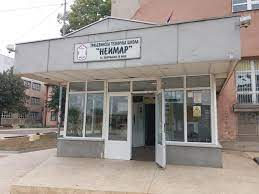 ИЗВЕШТАЈ О РЕАЛИЗАЦИЈИГОДИШЊЕГ ПЛАНА РАДА ЗА шк.2021/2022.год. 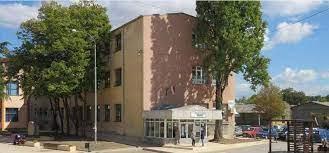 У Нишу, август-септембар 2022.годУВОДНИ ДЕО Овај документ описује реализацију Годишњег плана рада школе, а заснива се на правном основу ЗАКОНА О ОСНОВАМА ОБРАЗОВАЊА И ВАСПИТАЊА, члан 57. и члан 62.Основни задаци и циљеви васпитног радаГрађевинска техничка школа ''Неимар'' у Нишу, као образовна институција која је ушла у Програм средњег стручног образовања, тежи сталним иновирањем наставних планова и програма и примени савремених метода образовања са циљем професионалнаг оспособљавања ученика за запошљавање или наставак школовања у складу са потребама привреде, и образовним профилима  условљених тим потребама. Негујући добре међуљудске односе, моралне и креативне вредности, кроз индивидуални и тимски рад, школује ученике и омогућава им да се успешно укључе у све радне процесе и задатке према захтевима привреде, али и да успешно наставе школовање.Подстицањем личног и професионалног развоја ученика и наставника, унапређујући сарадњу са родитељима и друштвеном заједницом - активно учествујемо у развоју нишког региона, кроз образовање за занимања III и IV степена грађевинске и геодетске струке.У школи су покренути многобројни пројекти и активности које треба да допринесу подизању квалитета васпитно- образовног рада. Школа се развија и као  Центар за континуиранo образовање одраслих.Као најзначајније циљеве и задатке васпитног рада треба истаћи:Изграђивање правилног односа према раду, формирање радних навика и љубави према будућем занимању.Васпитање за друштвену активност, развијање солидарности и толерантности.Развијање   и   подстицање   самосталности,   стваралаштва,   истраживачке   склоности   и интелектуалне радозналости ка новим сазнањима у науци и техници, култури, уметности, спорту и др.Неговање и развијање патриотске свести. Развијање еколошке свести.Развијање  љубави  према  човеку  и  осећања  поштовања  људске  личности  и  уопште хуманих односа.Неговање  навика  културног  понашања,  развијање  културних  навика  и  потреба,  као  и заштита културних добара и др.У наредном периоду треба тежити ка повећању броја одељења који је предвиђен мрежом школа у четири разреда и на подручју рада - геодезија и грађевинарство, са посебним фокусом на образовне профиле трећег степена.Треба стимулисати стручно усавршавање које ће утицати на иновирање колективног рада применом савремених метода.Наставити са континуираним праћењем и вредновањем рада ученика, правовремено их о томе обавештавати и мотивисати их за постизање бољег успеха.Ова школска година комбиноване и наставе на даљину,  а онда и непосредне наставе, донела је неколико сегмената које треба посебно истаћи: наставак рада и осавремењавање ђачке задруге као и пројекат „Обогаћени једносменски рад“. Верификован је и профил Грађевински техничар и Руковалац грађевинском механизацијом а покрећемо и дуално образовање. Поносни смо на све веће интересовање ученика за нашу школу, што се огледа кроз све бољи упис али и ученике који долазе из свих делова региона. Приметно је да и ученици који уписују нашу школу долазе са све већим бројем поена.Томе је допринела обимна промоција школе и активности које развијамо, као и многобројни пројекти који доприносе подизању квалитета образовно-васпитног рада. Поносни смо и на успехе ученика на такмичењима и Олимпијадама.Основни подаци о школиЛична карта школеНазив школе:  Грађевинска техничка школа НЕИМАРВрста школе:  СРЕДЊА СТРУЧНА ШКОЛААдреса:  ул. Београдска 18, Ниш 18000Контакт подаци школе:интернет адреса: www.gtsneimar@.edu.rs  facebook i instagram: gtsniemare-mail:gtsneimar@gmail.comдиректор школе: Сретен ВасићТелефон:   директор школе: (018) 251-063 централа (018) 251-685, 292-093, 251-091шифра делатности: 85.32 матични број: 07174675 PIB: 101859125 текући рачун: 840-1657660-47Историјат школеУ јесен 1939. године формирана је техничка школа која је те школске године уписала по једно одељење на грађевинском и машинском одсеку. Нормалан рад одвијао се до почетка II светског рата. У току рата школа је радила у тешким условима и са прекидима. У тим тешким условима школа је развијала слободарски дух југословенског патриотизма. После рата техничка школа уписује доста ученика. Постајала је велика потреба за техничарима. Тако 1947. године при школи почиње са радом и архитектонски одсек. Тих година СТШ “Никола Тесла”, у чијем смо се саставу и ми налазили, била је једна од највећих стручних школа у земљи са око 3000 ученика.Године 1968. долази до дезинтеграције овако гломазне школе. Издваја се архитектонски и грађевински одсек и са Грађевинском школом за квалификоване раднике формира се Грађевински школски центар. Школске 1975./76. при нашој школи почиње са радом и геодетси одсек. Од оснивања до данас нашу школу завршило је велики број ученика и стекло звање техничар за високоградњу, техничар за нискоградњу, геодетски техничар, зидар тесар, керамичар, армирач, руковалац грађевинском механизацијом, пословођа, столар, тапетар, грађевинских, геодетских и дрвопрерађивачких занимања за II, III, IV, V степен стручне спреме.Данас је то модерна школа, дигитализована, школа која константно ради на унапређењу вспитно-образовног рада. Идемо у корак са временом, препознајемо тренутак када је грађевина у експанизија и чинимо све да школи вратимо стари сјај и имиџ. Дан школе је 25.септембар.Подручја радаУченици  Грађевинске техничке школе “Неимар” у Нишу изучавају програмске садржаје из подручја рада и то:геодезија и грађевинарство,У овој школској години заступљени су били следећи образовни профили:IV степен стручности-   архитектонски техничар (сва 4 разреда, у првом и другом  разреду два одељења)-   грађевински техничар ( у трећем разреду и четвртом по једно одељење)-   геодетски техничар – геометар ( у сва 4 разреда по једно одељење)III Степен стручностируковалац грађевинском механизацијом (по новом плану наставе и учења, у првом   разреду комбиновано са оператером основних грађевинских радова, први разред дуално)грађевински лаборант оператер  основних грађевинских радова ( у првом разреду комбиновано са руковаоцем)УСЛОВИ РАДАМатеријално технички условиШколски простор састоји се од два објекта  и то: главна зграда у којој су смештене учионице опште намене, специјализоване учионице, зборница, просторија за администрацију, библиотека као и 3 рачунарско- информатичка кабинета.споредна зграда- полигон, у коме се налазе радионице за извођење практичне наставе, сала за физичко васпитање са пратећим простором, учионице, кабинет  ликовне културе, кабинет физике и лабораторија за испитивања грађевинског материјалаУ дворишту школе налазе се спортски терени за кошарку, одбојку и рукомет, као и услови за извођење вежби из стручних предмета и практичне наставе.Опремљеност школеУчионице опште намене опремљене су са 15 до 17 столова за ученике и 30 до 32 столице, катедром, белом и зеленом таблом. У свим учионицама је саниран под или је постављен нови-ламинат. Учионице су дигитализоване, у 8 учионица налазе се по један пројектор и лап-топ, као донација компаније НИС, у оквиру пројекта «Дигитализујмо школу заједно».Специјализоване учионице имају исти инвентар, углавном беле табле као и ормаре за смештај учила, ученичких радова и др. Кабинети су опремљени инвентаром који одговара њиховој намени. Захваљујући донацијама, формирали смо још један рачунарски кабинет.Школа је обезбедила и рачунаре за рад наставника у наставничкој канцеларији, као и три таблет- рачунара. Таблет рачунаре смо ове године «позајмљивали» и ученицима којима су они били потребни, током одвијања наставе на даљину. Таблете смо поклонили ученицима на образовном профилу ОПЕРАТЕР ОСНОВНИХ ГРАЂЕВИНСКИХ РАДОВА.Набављена је савремена  геодетска опрема у оквиру пројекта из «СТЕАМ» области, који је финансирала фондација  Ана и Владе Дивац.Захваљујући донацији МПНТР опремили смо Ученичку задругу  ЦНЦ машином и ласерским штампачем.Опремљеност школе наставним средствима и опремом у односу на важеће нормативе по предметимаМожемо рећи да је ситуација, када је опремљеност школе ресурсима и опремом, на завидном нивоу. У односу на захтеве прописане нормативима простора, опреме и наставних средстава школа је опремљена у следећим процентима:Општа наставна средства 80%Општеобразовни предмети 80% ‐ 100%Машинска група предмета 80% ‐ 100%Грађевинска  група предмета 80% ‐ 100%Група предмета практичне наставе 80%Средства за рад стручних сарадника 90Дистрибуција школског простора УЧЕНИЦИ У ШКОЛСКОЈ 2021/2022.У ШКОЛСКОЈ  2021/2022 УПИСАНА  СУ ЧЕТИРИ РАЗРЕДА,  У ПРВОМ РАЗРЕДУ 3  ОДЕЉЕЊА  ЧЕТВРТОГ СТЕПЕНА И ЈЕДНО ОДЕЉЕЊЕ ТРЕЋЕГ СТЕПЕНА, УКУПНО 381 УЧЕНИК, У 16 ОДЕЉЕЊА. НА КРАЈУ ШКОЛСКЕ ГОДИНЕ У ШКОЛИЈЕ БИЛО 366 УЧЕНИКА.Извештај о успеху, изостајању и изреченим васпитним и васпитно-дисциплинским мерама на крају школске 2021/22.год.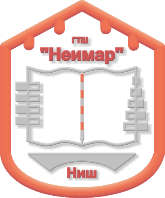 ОПШТИ УСПЕХ УЧЕНИКА, ПОНАШАЊЕ И ИЗРЕЧЕНЕ ВАСПИТНО- ДИСЦИПЛИНСКЕ МЕРЕБројно стање ученика:На крају школске 2021/2022. године, у школи је 360 ученика, распоређених у 16 одељења у четири разреда. У односу на почетак школске године, из школе се исписало укупно 28 ученика (14 се пребацило у другу школу и то су углавном ученици првог разреда). Уписано је 7 ученика.  Настава се у овој школској години реализовала у првом тромесечју по првом моделу, а након тога и непосредна настава, уз поштовање епидемиолошких мера.У школи су заступљена четири страна језика: енглески, руски, француски и немачки језик и то тако што се енглески језик и руски језик у четвртом разреду реализују кроз редовну наставу, док се француски, немачки и руски језик за  одељења првог, другог и трећег разреда разреда реализују кроз припремну наставу и полагагање разредног испита.Када је реч о изборним предметима већина ученика се определила да слуша грађанско васпитање, њих 270, док се за верску наставу определило 90 ученика. Успех ученика: Када је реч о постигнутом успеху, 328 ученик је са позитивним успехом, недовољан успех има 30 ученика и то са једном недовољном је 23 ученика, са две недовољне је 4 ученика и са три и више недовољних је 3 ученика.  Највећи број недовољних оцена је из математике и то као последица нередовног рада и генерално слабог предзнања ученика. Ученици такође избегавају часове допунске наставе, што отежава могућност да се успех поправи. Ученицима су изречене следеће васпитне и васпитно-дисциплинске мере:		ИЗВЕШТАЈ О РЕЗУЛТАТИМА МАТУРСКОГ И ЗАВРШНОГ ИСПИТА У ШКОЛСКОЈ 2021-2022.На крају школске 2021/2022.године за ученике завршних разреда у Грађевинској техничкој школи Неимар организован је завршни односно матурски испит. Завршни испит су полагали ученици  трећег степена ( Руковалац грађ.механизацијом и Грађевински лаборант) а матурски одељења четвртог степена ( Архитектоснки техничар, грађевински техничар и геодетски техничар- геометар). Треба нагласити да ученици са образовног профила Руковалац и Грађевински техничар по први пут полажу овакав вид матурског односно завршног испита.ОБРАЗОВНИ ПРОФИЛ:  АРХИТЕКТОНСКИ ТЕХНИЧАРОБРАЗОВНИ ПРОФИЛ:  ГРАЂЕВИНСКИ  ТЕХНИЧАРРезултати са матурског и завршног испита школске 2021/2022.Ат4Гт4Гд4На основу ових резултата, а упоређујући са проглогодишњим може се рећи да су ученици постигли бољи успех за око 20 %, што у укупном збиру, што појединачно по предметима.Гл3 - Одељењски старешина Весна МинићНа матурски испит изашло је 8 ученика, сви су положили. Са одличним успехом је 2.ученика, са врло добрим 4, са добрим 2.Р3 – Одељењски старешина Драгана ПејовићНа матурски испит изашло је 17 ученика, сви су положили. Са одличним успехом је 11, са врло добрим 3, са добрим успехом је 3. Ат4 - Одељењски старешина Радица ЈевремовићНа матурски испит изашло је 26 ученика, положило је 22. Са одличним успехом је 8, са врло добрим 10, са добрим успехом је 4. Матурски испит из практичног дела није положило 4 ученика и упућују се на полагање матурског испита у августовском року:1.  Миљковић Лазар2. Станојевић Тиана3. Аксентијевић Марко4. Стојановић МилицаГт4 -Одељењски старешина Јован ЈовановићНа матурски испит изашло 18 ученика, њих 14 је положило. Са одличним успехом је 1 ученик, са врло добрим 6, добрим 7. Матурски испит из практичног дела није положило 4 ученика и упућује се на полагање у августовском року:1. Велинов Урош2. Ђорђевић Лука3. Златковић Давид4. Милосављевић НиколаГд4 - Одељењски старешина Биљана МилићевићНа матурски испит изашло 22 ученика, положило 20. Са одличним успехом је 2 ученика, са врло добрим 12, са добрим 6. На матурски испит у августовском року из предмета Геодетски планови и предмета Геодетска мерења и рачунања, упућују се:1. Лучић Митар2. Велиновић МаркоУсвајање успеха ученика на поправним испитима у августовском испитном року школске 2020/2021.годинеРеферишу разредне старешине:Ат11- 3 ученика су положила поправне испите и 24 ученика уписују следећи разред Ат12- 4 ученика су положила поправне испите и 24 ученика уписују следећи разредГд1-1 ученик је положио поправне испите и 25 ученика уписује следећи разредР1-18 ученика уписује следећи разредАт2 - 26 ученика уписује следећи разредГт2- 3 ученика су положила поправне испите и 21ученик уписује следећи разредГд2-3 ученика су положила поправне испите и 24 ученика уписују следећи разред Р2- 18 ученика уписује следећи разредГл2- 13ученика уписује следећи разредАт3- 3 ученика су положила поправне испите и 27 ученика уписује следећи разредГт3- 4 ученика су положила поправне испите и 24 ученика уписују следећи разредГд3-7 ученика су положила поправне испите и 26 ученика уписује следећи разредБрој ученика који прелази у наредну школску годину 2021/2022. Средња оцена по предметима/oдељењимаОдељење: АТ11Одељење: Ат12Одељење:Гд1Одељење:РО1Одељење: АТ21Одељење: Ат22Одељење: Гд2Одељење: Р2Одељење: АТ3Одељење: Гт3Одељење: ГД3Одељење: АТ4Одељење: Гт4Одељење: ГД4Остваривање програма рада стручно-педагошких органа школе и стручно педагошког усавршавања
НАСТАВА И ОСТАЛИ ОБЛИЦИ ОБРАЗОВНО-ВАСПИТНОГ РАДА СУ ОСТВАРЕНИ
КАДРОВСКА СТРУКТУРАНенаставно особљеПрограм рада правно-административне службе, финансијске службе и рад техничко-помоћног особљаПрограм рада правно- административне службе и техничко- помоћног особља је тако сачињен да се ови послови обављају у склопу програма по коме се одвија образовно- васпитни процес. Сви планирани послови су извршени на време, ова служба радила је све време, и у време комбиновану и у време „Наставе на даљину“Нормативно- правни послови – секретар школе:секретар- дипл. правник са пуном нормом радног временаСекретар је био задужен за нормативно- правне и друге правне послове. Рад секретара обухвата следеће подручје рада:нормативна делатност (самостална израда самоуправних акта и учествовање у раду свих комисија за самоуправно регулисање).кадровско- персонални послови,послови везани за рад самоуправних органа,опште стручни послови: заступање на суду, послови регистрације, заступање код сругих органа,Административне – финансијске послове у школи обављају:           - Дипломирани економиста за финансијске- рачуноводствене послове, један извршилац са пуним радним временом.            -  Администарстивни радник, једно лице са непуним радним временом ( 50%) руковођење правно-административном службом            -  Координатор за образовање одраслих, једно лице са пуним радним временом               Помоћно – техничко особље чине:Домар- мајстор одржавања- 2 особеТехничар инвестиционог и техничког одржавањаТехничар одржавања информационих система и технологија9 (девет) радника чистача са пуним радним временом и службом на одржавању хигијене.Рад спремача-чистача обухвата:одржавање хигијене просторија на реону од 420м2Задужења наставног особља у школској  2021/2022. годиниПреглед  годишњег фонда часова обавезних облика образовно-васпитног рада изборних и факултативних облика радаИЗВЕШТАЈИ О РАДУ СЕКЦИЈА И ФАКУЛТАТИВНИХ ВАННАСТАВНИХ АКТИВНОСТИ ЗА ШКОЛСКУ 2021-2022.Извештај о раду ликовне секцијеИзвештај о раду макетарске секцијеИзвештај о раду креативне драмске секцијеИзвештај о раду спортских секција Извештај о раду фото-новинарске секцијеИзвештај о раду еколошко-рециклажне секцијеКомплетан план рада историјске секције је био подложан епидемиолошкој ситуацији због присуства вируса КОВИД 19. Прикупљање старог папира  и лименки било је условљено познатом ситуацијом, а активности су се углавном одвијале у оквиру једносменског рада, након завршетка наставе. Ова секција укључивала је и активности сређивања школског простора, школског врта и дворишта  као и једно предавање о значају заштите животне средине.Извештај о раду Ученичке задруге             У школи функционише Ученичка задруга Грађевинске техничке школе „Неимар“ са циљем подстицања развијања позитивног односа ученика према раду и професионалне оријентације, повезивање наставе са светом рада, развијања свести о одговорности за преузете обавезе, као и развоја позитивног односа према тимском раду и предузетништву.Рад ученичке задруге се уређује статутом школе и правилима за рад задруге, а у складу са законом.Школа пружа услуге и продаје производе настале као резултат рада у ученичкој задрузи, као и уџбенике, прибор и опрему која је потребна за остваривање образовно-васпитног рада.Средства стечена радом ученичке задруге користе се за проширење материјалне основе рада ученичке задруге, екскурзије, исхрану ученика, награде члановима ученичке задруге и унапређивање образовно-васпитног рада у школи и у друге сврхе у складу са актима којима се уређује рад ученичке задруге.Назив ученичке задруге: Ученичка задруга „Неимар“ Грађевинска техничка школа „Неимар“Датум регистрације ученичке задруге у АПР-у: 11.12.2019.годинеДиректор ученичке задруге: Славиша МилосављевићПедагошки руководилац ученичке задруге: Љиљана МладеновићПретежна делатност ученичке задруге:  2369 - Производња осталих производа од бетона, гипса и цемента   16.29 - Производња производа од дрвета, прућа и сламе Укупан број задругара:број ученика задругара: 95број наставника задругара: 13број родитеља задругара: 30број осталих задругара: 5Компетенције које  развија:- Развијање потенцијала и радних  навика ученика  -Развијање предузетничких компетенција и предузетничког духа задругара -Јачање мотивација за производним и радним процесима,  -Јачање самопоуздања и свести о властитим интересовањима и могућностима      -Менторски рад наставника -Развој вештина, способности ученика и чланова задруге- Примена стеченог знања- Продуктиван живот у заједници који подразумев тимски рад и комуникацију- Спремност на деловање и предузимљивост - Позитиван став према учењу и откривању нових садржаја - Развијање критичког мишљењаПРОЈЕКАТ: ОБОГАЋЕНИ ЈЕДНОСМЕНСКИ РАД  - ИЗВЕШТАЈ О РЕАЛИЗОВАНИМ АКТИВНОСТИМА Грађевинска техничка школа“Неимар“ је укључена у пројекат „Обогаћени једносменски рад у средњим школама“ од 1.9.2020.године, решењем МПНТР,  119 -01/00172/5/2019-15 од 4.8.2020.године, са 100 % ангажовања, a 15.7.2021.смо обавештени о наставку пројекта.Имајући у виду ситуацију са различитим моделима наставе, а поготову у односу на чињеницу да нису сви ученици билио у сваком тренутку у могућности да наставу слушају непосредно у школи, организовали смо активности које имају за циљ додатну помоћ сваком ученику који то буде желео. То подразумева следеће : постизање бољих образовних постигнућа ученика (додатна и допунска настава, пре свега из стручних предмета грађевинске струке), методе и технике успешног учења, радионице превенције вируса COVID 19, едукација ученика за рад у ГУГЛ учионици и улепшавање школског простора и атријума. Наставници-ментори су радили на пољу додатне подршке ученицима, наставници који су планирани за рад у задрузи су обављали активности везане за радионице превенције вируса а колега који ће радити припрему за матурски испит је такође био упошљен на активностима допунске наставе из области грађевинских предмета.У периоду од 20.8. до 6.9.2021.године, извршена је припрема за имплементација програма „Обогаћеног једносменског рада“ и сачињен је план и програм рада, а одељенске старешине су информисале ученике о могућностима које им се у оквиру овог пројекта нуде.Распоред активности је видно истакнут на огласној табли школе, као и на нашем сајту и фејсбук страници.Преглед и динамика месечних активности:5.4 БЛОК НАСТАВА у школској 2021/2022.годОПШТА ОРГАНИЗАЦИЈА РАДА ШКОЛЕВаспитно - образовни рад организован је по посебно утврђеном плану и програму и  одвијао се у оквиру 16 одељења од првог до четвртог разреда. Први разред броји 4 одељења, други разред 4 одељења, трећи разред 5 одељења и четврти разред 3 одељења.Заступљено је једно подручје рада и 5 образовних профила четвртог и два трећег степена:- геодезија и грађевинарствоНастава се одвија по одељењима која броје до 16-30 ученика. Додатна, допунска настава и слободне активности одвијају се по групама које броје до 10-15 ученика. Настава руског језика одвија се по групама које броје до 15 ученика. Практична настава се такође одвија по групама које броје до 10 ученика. Постоје и предмети где се комплетна настава, предавања и вежбе,  одвијају поделом одељења на две групе. Општу организацију рада школе и њено деловање постављају директор, организатори практичне наставе у сарадњи са психологом школе и  одељенским старешинама.На почетку школске године, достављен је оперативни план рада школе за «комбиновану наставу» а затим и за «наставу на даљину». Распоред дненог рада је измењен, а настава је трајала до 12.25, уз часове који су трајали 30 минута. Након тога, када је ситуација дозвољавала организован је једносменски рад. Комбинована настава подразумевала је да ученици буду подељени у две групе, а да једна група ученика похађа наставу у школи, а друга од куће преко неке од апликација и алата за рад, као и платформе коју је школа одредила пре почетка ( наша школа је верификовала платформу ГУГЛ учионица). Њу су користили и ученици и наставници. Било је и ученика, односно њихових родитеља и законских заступника који су се определили за «искључиво наставу на даљину».Након тога, кренула је непосредна настава. Све у свему, целокупна организација наставе, може се оценити као добра. Искуства су различита, помагали смо ученицима који нису имали техничких могућности да прате наставу, нарочито у почетку, било је тешких периода прилагођавања за све. Редовно смо одржавали седнице Тима за кризне ситуације, процењивали здравствену ситуацију и слали податке Школској управи у Нишу и институту за јавно здравље.Упоредо са редовном наставом, покушали смо да организујемо и додатну подршку ученицима, углавном «на даљину» а када су околности дозвољавале и рад ученичке задруге и других секција које су биле планиране у оквиру пилот пројекта «Обогаћени једносменски рад у средњим школама». Организована је и практична и блок настава, уз ситне проблеме, условљене пандемијом, али смо то све ипа пребродили.Било је пуно разумевања за све ученике, ипак је пандемија погодила све нас, укључујући и то да се неколицина деце, али и наставника разболело. Орхнизовали смо ПИСА тестирање и пробу државне матуре. Као и прошле године, организовали смо матурски испит, без икаквих проблема, уз примену свих епидемиолошких мера и свих безбедносних мера.Матурски испит се састоји из два дела: заједничког и посебног дела. Заједнички део је за све образовне профиле израда писменог задатка из српског језика и књижевности. Посебни део се састоји из:израде и одбране матурског практичног рада истручног тестаУченици трећег степена полажу завршни испит који је ове године, по први пут био организован за ученике профила Руковалац грађевинском механизацијом  по новом моделу.                             ИЗВЕШТАЈ О ОДРЖАНИМ  ПРИПРЕМНИМ ЧАСОВИМА                                              ИЗ ПРЕДМЕТА ФРАНЦУСКИ ЈЕЗИК   У  периоду мај – јун 2022.године, одржано је укупно 14/13 часова припремне наставе из предмета француски језик , за укупно 15 ученика и то: 5 ученика првог разреда, 1 ученика другог разреда, 6 ученика трећег разреда и 3 ученика четвртог разреда.  Часови су одржани по важећем плану и програму прописаном за овај предмет, а у складу са уговором о извођењу наставе бр.02-13/49 од 25.04.2021.год.  Недељни фонд часова за предмет француски језик износи 2 часа недељно, тако да су и припремна настава и полагање разредних испита су одржани у потпуности у складу са наставним планом и програмом прописаним за предмет француски језик.У Нишу,                                                                                 Извештај поднела,                                                     Миљковић Гордана, наставник француског језика                          ИЗВЕШТАЈ О ОДРЖАНИМ  ПРИПРЕМНИМ ЧАСОВИМА                                    ИЗ ПРЕДМЕТА НЕМАЧКИ ЈЕЗИК   У  периоду мај – јун 2022.године, одржано је укупно 14/13 часова припремне наставе из предмета НЕМАЧКИ језик , за укупно 13 ученика и то: 5 ученика првог разреда, 1 ученика другог разреда, 4 ученика трећег разреда и 3 ученика четвртог разреда.  Часови су одржани по важећем плану и програму прописаном за овај предмет, а у складу са уговором о извођењу наставе бр.02-13/49 од 25.04.2022.год.  Недељни фонд часова за предмет НЕМАЧКИ језик износи 2 часа недељно, тако да су и припремна настава и полагање разредних испита су одржани у потпуности у складу са наставним планом и програмом прописаним за предмет француски језик.У Нишу,                                                                                 Извештај поднела,                                                     Валентина Антић, наставник француског језикаРазредни, поправни и ванредни испитиОрганизовани су разредни испити из предмета руски језик за ученике првог и трећег разреда, као и из француског и немачког језика за све ученике наше школе, због недовољног броја ученика да би формирали групе. Организован је разредни испит за 2 ученика који се нису укључивали у процес рада у школи, а ни током наставе на даљину.Поправни испити су одржани у августовском  за ученике I, II и III разреда, а за ученике завршног разреда у јунском и августовском рокуМатурски испит је  организован од 5. до 20. јуна 2022. године, а за оне који нису положили у првом року од 23.до 28.8.2022.године.Ванредне испите полажу ученици који имају статус ванредног ученика. Испити се полажу у новембарском, јануарском, априлском, јунском и августовском року. План и распоред ванредних испита је саставни део годишњег плана рада.Пријављивање и полагање испита ванредних ученика школе у школској 2021/2022. години:Награде и похвале, стипендијеУченик који постиже изузетне резултате похваљује се и награђује. Доделили смо пригодне поклоне ученицима који су освојили награде на традиционалном такмичењу Грађевинских и геодетских школа Србије. Такође наставник ментор који је спремао ученика за такмичење,а он освојио прва три места на републичком такмичењу такође се похваљује и награђује. Поред изванредних резултата на такмичењу, ученик Емил Мишић заблистао на Републичком такмичењу из математике и на математичкој Олимпијади, где је освојио прво односно друго место. Похваљујемо и његовог ментора наставницу математике Марину Пипу.              Посебно, али значајно место у систему награђивања и похваљивања ученика заузима избор ученика генерације, који се својим радом, залагањем, успехом и целокупним понашањем истиче међу својим вршњацима. Ученика генерације проглашава Наставничко веће школе на основу критеријума утврђених Правилником о проглашењу ученика генерације.За ученике који су постигли запажене резултате у спортским активностима одређује се, на предлог наставника физичког васпитања, спортиста генерације. Ове године, обезбедили смо скромне и пригодне поклоне за ученика и спортисту генерације. За ученика генерације Ђокић Милицу поклоне је обезбедио Град Ниш, а уручене су јој на свечаности у Официрском Дому у Нишу, крајем јуна месеца. За спортисту генерације проглашена је иста ученица одељења Гд4, Ђокић Милица.               Ученицима који су слабијег материјалног стања, школа обезбеђује стипендије а средства се прикупљају од донатора и хуманитарних организација. Обезбеђује се бесплатан превоз за ученике слабијег материјалног стања.У овој школској години обезбеђен је бесплатан превоз више од 25 пута. За ученике на образовном профилу Оператер основних грађевинских радова, обезбеђене су стипендије за три ученика.Васпитно - дисциплинске мереУ току школовања ученик је обавезан да поштује правила понашања утврђена кућним редом са којим га упознаје одељењски старешина на првом часу одељењског старешине.За повреду обавезе ученику може да се изрекне васпитно -дисциплинска мера и дисциплинска мера: опомена или укор одељењског старешине, укор Одељењског већа, Укор директора или Наставничког већа и искључење из школе, о чему одлучује Наставничко веће.За ученике који су дисциплински кажњавани, одређена је била и мера друштвено – корисног рада у првом полугођу.За петорицу ученика одељења Р1, Р2, Гт4 и О1, одређен је друштвено – користан рад. У складу са Правилником одређен им је једнонедељни рад у башти под надзором одељенског старешине, односно стручног сарадника, а извештај о раду је поднет Наставничком већу, које их је и казнило том мером.Двојица ученика су помагала дежурном наставнику а двојица домару школе.Преглед изречених васпитних и васпитно дис.мера као и мера друштвено- корисног рада:6.1.	Организација стручног руковођењаСтручно руковођење  у школи остварује директор. У реализацији и организацији рада школе учествују и следећи органи:Наставничко веће, Одељенска већа, Стручни активи ( за развојно планирање и за развој школског програма)Стручна већаТимови (тим за самовредновање, тим за заштиту од насиља, тим за инклузивно образовање, за међупредметне компетенције, за праћење квалитета рада установе, за промоцију, за планирање стручног усавршавања наставника, тим за каријерно вођење и саветовање, тим за инклузију...).Педагошки колегијум чине председници стручних већа, председници стручних актива, стручни сарадник и њиме руководи директор. Педагошки колегијум доноси и план стручног усавршавања наставникаСталне комисије ( за сарадњу са родитељима, за израду распореда часова, за културну и јавну делатност школе...)Пројектни тим, који се формира по потреби, а када је у питању аплицирање за пројекте код домаћих и страних донатора.По потреби у школи могу да се формирају и друге комисије и тимови, а по потреби и по налогу директора школе.6.2.	СТРУЧНИ ТИМОВИ  ЗА ШКОЛСКУ 2021/2022. ГОДИНУТИМ ЗА САМОВРЕДНОВАЊЕ                                                          ТИМ ЗА ПЛАНИРАЊЕ СТРУЧНОГ УСАВРШАВАЊА1. Милена Кенић, координатор	1.Биљана Милићевић, координатор2.Бранислав Поповић                                                                   2.Бранислав Поповић3.Миланка Антов	3.Јасмина Павловић4.Марина Пипа	4.Загорка Гајић	5.Сретен Васић	5.Драгана Раденковић6.Владица Пејовић	6.Ана Несторовић7. Перица Михајловић	7.Драгана Ивановић	8.Пеливановић Мунир Ат11 - Савет родитеља	8.Гордана	Трајковић9. Ђокић Милица- УП                                                                   9. Марија БлагојевићТИМ ЗА ЗАШТИТУ ОД ДИСКРИМИНАЦИЈЕ                                            ТИМ ЗА МАРКЕТИНГ И ПРОМОЦИЈУ ШКОЛЕНАСИЉА, ЗЛОСТАВЉАЊА И ЗАНЕМАРИВАЊА1.Милијана Милошевић, координатор	                                                    1. Милица Станковић, координатор2.Сретен Васић	 2.Сретен Васић3.Јована Филиповић	 3.Милица Андрејев4.Перица Михајловић                                                                                   4.Биљана Милићевић5.Младен Вујовић	 5.Љиљана Младеновић6.Биљана Ратковић	 6. Наташа Шагрић7.Миле Владимиров		 7.Ивана Миленовић8.Јован Јовановић                                                                                          8 .Милена Кенић	9.Данило Маринковић - представник Ученичког Парламента          9.Лела Голубовић                                                                                 10. Данијела Јокић- представник СР   ТИМ ЗА РАЗВОЈ МЕЂУПРЕДМЕТНИХ                                                         ТИМ ЗА ПОДРШКУ УЧЕНИЧКОМ ПАРЛАМЕНТУКОМПЕТЕНЦИЈА И ПРЕДУЗЕТНИШТВО	1.Сандра Митровић,координатор1.Биљана Ратковић, координатор	2.Милијана Милошевић2. Никола Вучковић	3.Драгана Пејовић3.Младен Вујовић	4.Јован Јовановић4.Лидија Бркић	5.Иван Илић5.Зоран Ђокић	6.Славиша Цветковић6.Снежана Лазић	7.Данијела Димић7.Радован Ћирић                                                                      8.Никола Чолић8.Славиша Милосављевић	9.Владица Пејовић9.Милица Станковић                                                              10.Драгана ИвановићТИМ ЗА КАРИЈЕРНО ВОЂЕЊЕ И САВЕТОВАЊЕ	                                                          ТИМ ЗА ИНКЛУЗИЈУ                                                1.Зорана Богуновић, координатор                                                1.Милијана Милошевић координатор2. Снежана Живановић                                                                     2.Славиша Милосављевић3.Радица Јевремовић                                                                        3. Радован Ћирић4.Весна Минић                                                                                    4. Славиша Цветковић5.Милијана Милошевић                                                                   5. Јадранка Величковић6.Ана Несторовић                                                                                6.Бојана Садиковић7.Марина Пипа                                                                                     7.Љиљана Ристић8.Мирјана Николић                                                                             8.Наташа Шагрић                                                                                                             9.Снежана Лазић                                                                        9. Димитријевић Милица- Гд4 представник УП  10.Љиљана Анђелковић                                                 10.  Савић Марко- Ат12Представник Савета родитеља                                                         	СТРУЧНИ АКТИВ ЗА ШКОЛСКО РАЗВОЈНО ПЛАНИРАЊЕ    ТИМ ЗА ОБЕЗБЕЂИВАЊЕ КВАЛИТЕТА И РАЗВОЈА УСТАНОВЕ1.Милош Ђорић, координатор	                                                              1.Сретен Васић, координатор2.Сретен Васић	                                                                        2. Снежана Пауновић	                                                               3.Мирјана Николић	                                                                 3. Милош Ђорић4.Јадранка Величковић	                                                                       4.Јасмина Радоњић5.Милан Драча	                                                                5. Весна Минић6. Јована Младеновић                                                                               6. Снежана Живановић7. Милијана Милошевић                                                                           7. Марија Митровић -Представник СР8.  Александра Николић                                                                             8.  Представник УП 9.  Представник локалне заједнице                                                        9. Представник локалне заједнице  10. Јелена Стојановић- представник СР               ТИМ ЗА ПОДРШКУ УЧЕНИЦИМА И ПРАЋЕЊЕ ПОСТИГНУЋА                  ТИМ ЗА КРИЗНЕ СИТУАЦИЈЕ               Лела Голубовић, координатор                                                    1. Сретен Васић, координаторМилијана Милошевић                                                                  2. Милијана МилошевићСретен Васић                                                                                    3. Јована ФилиповићЗвездан Стипсић                                                                              4. Ивица ГацикРадица Јевремовић                                                                         5. Љиљана МладеновићЗорана Богуновић                                                                            6. Снежана ПауновићСандра Митровић                                                                            7. Звездан СтипсићЈелена Стојановић - Представник  СР                   8. Ивана Бошковић - Представник  СР                                          Милица Стојадиновић - Ат22 Представник УП  9. Димитријевић Милица Представник УП                                        По потреби су формирани и следећи тимови:Пројектни тим:Стални чланови:Сретен Васић и Љиљана Младеновић, а по потреби и у односу на тему и врсту конкурса на који се аплицирало придружени су: Милош Ђорић, Славиша Цветковић, Милица Станковић, Звездан Стипсић и Ивана Миленовић.Тим за израду годишњег плана рада школе:Ово је тим који се формира по потреби и увек у различитом саставу.7. ИЗВЕШТАЈИ СТРУЧНИХ ТИМОВA ЗА ШКОЛСКУ 2021/2022.ГОДИНУ7.1.  Извештај о раду тима за заштиту ученика од дискриминације, насиља, злостављања и занемаривања школске 2021/2022.годНа почетку школске године формиран је Тим за заштиту од ДНЗЗ. Због измењеног начина рада и епидемиолошкких мера којих је било неопходно да се придржавамо, састанци  тима су у почетку одржавани онлајн, док се касније настава одвијала непосредно, као и састанци Тима. Чланови су путем мејла упознати са планом и програмом као и законском регулативом посебно са Програмом заштите од насиља и Правилником о поступању установе у случају сумње или утврђеног дискриминаторног понашања и вређања угледа, части или достојанства личности.Запослени у установи (наставник, одељењски старешина, стручна служба, директор) у обавези су да воде евиденцију о појавама насиља. Тим за заштиту ученика од насиља прикупља документацију о случајевима насиља који захтевају његово укључивање. Чланови Тима:1. Милијана Милошевић (замена Катарина Бранковић) координатор, Сретен Васић, Јована Филиповић, Перица Михајловић, Младен Вујовић, Биљана Ратковић, Бојан Јовановић, Јован Јовановић.Задаци чланова Тима за заштиту од насиља су да: • учествују у обуци за заштиту деце и ученика од насиља, злостављања и занемаривања; • информишу и пруже основну обуку за све запослене у установи са циљем стицања минимум знања и вештина неопходних за превенцију, препознавање, процену и реаговање на појаву насиља, злостављања и занемаривања деце/ученика; • организују упознавања деце/ученика, родитеља/старатеља и локалне заједнице са Општим протоколом за заштиту деце од злостављања и занемаривања и Посебним протоколом; • кординирају израду и реализацију програма заштите деце/ученика од насиља (превентивне и интервентне активности); • организују консултације у установи и процењују нивое ризика за безбедност деце/ученика; • прате и процењују ефекте предузетих мера у заштити детета/ученика;• сарађују са релевантним установама; • припремају план наступа установе пред јавношћу и медијима; • организују евидентирање појаве насиља; • прикупљају документацију; • извештавају стручна тела и органе управљања.Спровођене су планиране превентивне  и интервентне активности. Упркос мерама превенције и дежурству наставника за време наставе и одмора, насиље се повремено дешавало за време школских одмора или испред школе. Ученици су пријављивали насиље својим наставницима, одељењском старешини, психологу, координатору наставе, директору или помоћном особљу. Након пријаве прикупљали смо информације, радили процену ризика и уколико је ситуација захтевала хитно интервенисали. Чланови тима су разговарали са учесницима насиља у циљу ублажавања последица на емоционалном и социјалном плану. Углавном смо успевали да контролишемо ситуацију, спречимо или прекинемо започето насиље. Тиму за заштиту од насиља пријављено је неколико ситуација насиља. Реализована  је  предвиђена процедура, чланови тима су се бавили проценом нивоа насиља, разговарали  са учесницима насиља у циљу ублажавања последица на емоционалном и социјалном плану. Покренут је појачан васпитни рад, саветодавни рад са ученицима и разговор са родитељима ученика, што је допринело да  дође до смиривања и побољшања односа између актера догађаја. По потреби је укључивана интервенција школског полицајца. С обзиром на процењени ниво насиља /ниво 2./, покренут је васпитно дисциплински поступак и ученици одељења Ро1 Димитрије Недељковић, Стефан Младеновић и Филип Динић добили су укор директора. Ученици одељења Р2 су такође добили васпитно дисциплинске мере, с обзиром на процену нивоа насиља /ниво 2./ и обављене васп. дисц. поступке - Урош Вујичић због покушаја физичког насиља на пракси УНВ  и Ђорђе Мијалковић УНВ због понашања на пракси и у учионици. Против Ђорђа Мијалковића је у другом полугодишту покренут васпитно-дисциплински поступак због основане сумње да је учинио тежу повреду обавезе  - уништење или крађа имовине Школе, привредног друштва, предузетника, ученика или запосленог и понашање ученика којим угрожава властиту безбедност или безбедност других ученика, настаника и запослених у Школи, у школским и другим активностима које се остварују ван школе, а које школа организује и које доводи до њиховог физичког и психичког повређивања.Васпитно-дисциплински поступак је обустављен јер је ученик прешао на ванредно школовање.Тим је проценио и ниво насиља у вербалном конфликту ученица Дијане Савић са Јованом Јанковић на одмору  као ниво 1 и покренут је појачан васпитни рад као и васпитне мере укора одељењског већа.. Било је још неколико пријава неадекватног понашања ученика, које су процењене  као ниво 1, реаговало се да се смири ситуација уз помоћ одељењских старешина и родитеља. Тим се састајао зависно од могућности и потребе у пуном саставу  или не, како би најефикасније решили одређену ситуацију. Тим се бавио  и једном пријавом групе ученика на вербално насиље професора према њима. Прикупљени су  потребни подаци  о догађају и процењени ниво насиља је 1. Предузете су активности да се смири ситуација и наставник сада предаје у другом одељењу. План заштите је покренут за све актере догађаја. Обављен је разговор и са ученицима и са професором.У поступку процене нивоа насиља су  били присутни родитељи учесника и узете изјаве ученика као  и других актера догађаја. У појединим ситуацијама, по добијању информација реаговало се уколико је постојала сумња да ће се десити насиље, превентивно је  разговарано  са појединим ученицима, појачан је  надзор родитеља и наставника, укључиван је превентивно школски полицајац како би се спречило насилно понашање. Одређено време се настављало са праћењем понашања ризичних ученика. Ученици који су се неадекватно више пута понашали укључивани су у појачан васпитни рад. Разговори, препоруке и саветовања углавном су давали очекиване резултате и није долазило  до тежих повреда дисциплине. Тим је упућивао одељењске старешине на  покретање  појачаног  васпитног  рада  за ученике који су починили лакшу повреду дисциплине. Појединим  ученицима су одељењске старешине изрекле опомене и укоре одељењског старешине, а мањи број је добио укор одељењског већа. Сви ученици којима су изречене васпитне мере обављали су друштвено користан рад.Чланови Тима су једногласно усвојили извештај са чијим  садржајем су упознати на састанку одржаном на 04.07.2022.године.7.2.	ИЗВЕШТАЈ О РАДУ ТИМА ЗА МЕЂУПРЕДМЕТНЕ КОМПЕТЕНЦИЈЕТим за међупредметне компетенције и предузетништво чине: Биљана Ратковић-координатор, Никола Вучковић, Младен Вујовић, Лидија Бркић, Зоран Ђокић, Снежана Лазић, Радован Ћирић, Славиша Милосављевић, Милица Станковић.У току школске године 2021./2022. спроведене су следеће активности:Датум : 4.7.2022.                                                         Координатор тима: Ратковић Биљана                             7.3.	Извештај о раду тима  за ОБЕЗБЕЂИВАЊЕ КВАЛИТЕТА РАДА И РАЗВОЈА УСТАНОВЕ  zа школску 2021/2022.Чланови овог тима су: Сретен Васић, директор школе, који је и координатор тима, Снежана Пауновић организатор практичне наставе, наставници: Милош Ђорић, Весна Минић, Снежана Живановић и Јасмина Радоњић, представник Ученичког парламента Љубомир Митровић као и представник Савета родитеља Данијела Пешић, одељење Ат4.Овај тим се стара о обезбеђивању и унапређивању квалитета образовно- васпитног рада у школи. Прати се реализација Годишњег плана рада школе, Развојног плана и процеса самовредновања. Редовно се прати  рад стручних тимова, стручних већа и других органа у школи, координисан је рад са Педагошким колегијумом у школи, ово је тим који координира радом осталих тимова.Редовно се прати успех ученика, подстиче се њихово напредовање и анализирају се резултати на крају сваког класификационог периода. Прати се напредовање ученика у односу на очекиване резултате и стандарде, као и исходе учења. Циљ нам је да из године у годину успех и излазни резултати ученика буду бољи.Паралелно се ради и на сталном усавршавању наставника. Усавршавање наставника у установи је у складу са планом СУ, а усавршавање ван установе, у зависности од средстава и потреба наставника.Редовно се предлажу мере за унапређивање квалитета рада установе. Посебна пажња, сем редовне наставе, поклања се ваннаставним активностима, за које су ђаци веома заинтересовани, и које се трудимо да сваке године унапређујемо. Када је реч о унапређењу процеса наставе, нисмо реализовали све што је планирано, што због начина организација наставе у првом полугођу, што због болести наставника, недостатка у корелацији између предмета и наставника, у корелацији између сродних предмета, па ће нам то бити један од приоритета у следећој наставној години. Састанци Тима: 31.8.2021.годинеУсвојен је план рада Тима за школску 2021/2022.годину као и предлог оперативног плана рада школе у условима пандемије и рада школе у посебним условима. Начињен је оквирни план рада секција као и активности у оквиру пројекта „Обогаћени једносменски рад“ за школску 2021/2022.годину. Предложено је да Тим реедовно прати процес самовредновања рада школе, реализацију активности у Годишњем плану рада као и активности из Развојног плана школе. Донешен је анекс Школског програма а у сарадњи са Педагошким колегијумом и план изборних предмета. Разматран је Годишњи план рада школе, план самовредновања као и ШРП.  14.11.2021.годинеОдржан је састанак са координаторима свих тимова и стручних већа. Разматран је извештај о успеху ученика, мере за побољшање успеха, ваннаставних активности а усвојен је план стручног усавршавања наставника. 12.1.2022.годинеПрати се процес самовредновања у школи, разматран је извештај о успеху и дисциплини ученика на крају првог полугодишта, усвојен је извештај тима за подршку ученицима, прати се извештај о стручном усавршавању наставника као и њихово напредовање.Усвојен је извештај о реализацији пројекта „Обогаћени једносменски рад“ за прво полугође. Анализирана је реализација Акционог плана Школског развојног плана.23.4.2022.годинеДонешен је низ мера за унапређење квалитета рада установе, као и низ мера за спречавање изостајања ученика. Анализиран је успех ученика на крају трећег класификационог периода.Тим је анализирао резултате самовредновање и с тим у вези предложене су неке нове активности које треба да буду додате у Школски развојни план.Вредноване су следеће области: Област квалитета 2- НАСТАВА И УЧЕЊЕ, и Област квалитета 3 : ОБРАЗОВНА ПОСТИГНУЋА УЧЕНИКА.На основу закључка који је донео Тим за самовредновање, израђен је Акциони план.Иницијално тестирање и на основу њега, за наредну школску годину, израда плана индивидуализације за сваког ученика за којег је то потребноКроз рад ученичке задруге и једносменски рад, мотивисати ученике да прошире своја практична знања.Организовати допунску наставу у већем обиму.Организовати обуке и семинаре који су у циљу унапређења и осавремењавања наставе у нашој школи.2.7.2022.годинеАнализиран је успех ученика на крају школске 2021/2022.године, као и успех ученика на матурском испиту. Анализирана је реализација Школског Развојног плана и предложене мере и активности за период јануар 2022- јун 2022. а на основу резултата самовредновања рада школе.Усвојен је извештај о реализацији активности пилот пројекта „ Обогаћени једносменски рад“ за школску 2021/2022.годину.На овој седници разматран је извештај о раду Тима за обезбеђивање квалитета и развој установе и исти је усвојен  једногласно.                                                                                                                                                                                                           Координатор ТОКРУ                                                                                                                        Сретен Васић с.р.7.4.	Тим за подршку ученицима и праћење постигнућа ГТШ ТИМ ЗА ПОДРШКУ УЧЕНИЦИМА И ПРАЋЕЊЕ ПОСТИГНУЋА У ШКОЛСКОЈ 2021./2022. ГОДИНИЛЕЛА ГОЛУБОВИЋ – координаторМИЛИЈАНА МИЛОШЕВИЋ, замена КАТАРИНА БРАНКОВИЋСРЕТЕН ВАСИЋЗВЕЗДАН СТИПСИЋРАДИЦА ЈЕВРЕМОВИЋЗОРАНА БОГУНОВИЋСАНДРА МИТРОВИЋПРЕДСТАВНИК УЧЕНИЧКОГ ПАРЛАМЕНТАПРЕДСТАВНИК САВЕТА РОДИТЕЉАТим је радио у истом саставу као и до сада, а према задужењима која смо договорили Једина измена је што је психолог Милијана Милошевић била одсутна због боловања па је обавезе преузела њена замена.Координатор тима: Лела Голубовић7.5.	Извештај о раду тима за планирање стручног усавршавања школске 2021/2022.год.Тим за планирање стручног усавршавања наставника у току школске 2021/2022.год. је у следећем саставу:Биљана Милићевић, координаторБранислав ПоповићЈасмина ПавловићЗагорка ГајићДрагана РаденковићАна НесторовићДрагана ИвановићГордана Трајковић (замена Драгана Лазић)Марија БлагојевићГодишњи план рада Тима за планирање стручног усавршавањаПрофесионални развој је сложен процес који подразумева стално развијање компетенција наставника, васпитача и стручног сарадника ради квалитетнијег обављања посла и унапређивања развоја деце и ученика и нивоа постигнућа ученика.Стручно усавршавање представља стални, плански и систематизовани и програмирани процес а којим се обезбеђује: стицање нових и што савременијих педагошких, психолошких методичких и дидактичких знања и усавршавање тих знања до нивоа њихове примене у раду са ученицима и родитељима ученика, стално праћење нових достигнућа у струци, продубљивање и развој стеченог знања из области педагогије, психологије и методике у функцији остваривања наставних садржаја, полазећи од узраста детета и ученика, њихових психолошких карактеристика, могућности и потреба, увођење нових знања у образовни и васпитни рад са ученицима.Задаци Тима за стручно усавршавање:јачање компетенција наставникаунапређивање образовно-васпитног радаостваривање циљева и стандарда постигнућа ученика           Потребе и приоритете стручног усавршавања установа планира на основу исказаних личних планова професионалног развоја наставника, васпитача и стручних сарадника, резултата самовредновања и вредновања квалитета рада установе, извештаја о остварености стандарда постигнућа, задовољства ученика и родитеља, односно старатеља деце и ученика и других показатеља квалитета образовно-васпитног рада.	Лични план професионалног развоја наставника и стручних сарадника сачињава се на основу самопроцене нивоа развијености свих компетенција за професију наставника, васпитача и стручног сарадника (у даљем тексту: компетенције). 	 Стално стручно усавршавање у установи остварује се активностима које: Предузима установа у оквиру својих развојних активности, и то: .извођењем угледних часова, односно активности са дискусијом и анализом; излагањем на састанцима стручних органа и тела које се односи на савладан програм стручног усавршавања или други облик стручног усавршавања ван установе, приказ књиге, приручника, дидактичког материјала, стручног чланка, различите врсте истраживања,студијско путовање и стручну посету и др. са обавезном дискусијом и анализом; остваривањем: истраживања пројекта образовно-васпитног карактера у установи; програма од националног значаја у установи; промоције школеоблика стручног усавршавања који је припремљен и остварен у установи у складу са потребама запослених; Ове активности су наведене у правилнику о вредновању стручног усавршавања у Грађевинској техничкој школи „Неимар“.Стручно усавршавање ван установе се спроводи по одобреним програмима обука и стручних скупова, у складу са потребама запослених и финансијским могућностима установе.Сходно својим могућностима и интересовањима, наставници су наставили праксу похађања семинара и других облика стручног усавршавања у складу са својим личним плановима.Стално стручно усавршавање остварује се и активностима које се спроводе  по одобреним програмима обука и стручних скупова. Табеларни преглед СУ у шк. 2021/2022.год.Просечни број бодова стручног усавршавања у установи: 39.27Просечни број бодова стручног усавршавања ван установе: 29.97Извештај са усавршавањем сваког наставника је креиран као посебан документ.У Нишу,                                                                                         координаторАвгуст, 2022. г.	                                                               Биљана Милићевић7.6.	ИЗВЕШТАЈ ТИМА ЗА САМОВРЕДНОВАЊЕ Извештај о раду тима за самовредновањеТИМ ЗА САМОВРЕДНОВАЊЕКООРДИНАТОР ТИМА: Милена КенићЧЛАНОВИ ТИМА: Бранислав Поповић, Миланка Антов, Марина Пипа, Сретен Васић, Владица Пејовић, Перица МихајловићКоординатор тима: Милена Кенић7.7. ИЗВЕШТАЈ ТИМА ЗА ИНКЛУЗИЈУ ШКОЛСКЕ 2021-22. ГОД.Општи циљ: унапређивање квалитета живота деце/ученика са потешкоћама, талентоване деце као и деце из социјално маргинализованих група, подстицање развоја све деце уз девизу ''школа по мери детета''.Специфични циљеви:1. Примена, развој и праћење модела добре инклузивне праксе у школи2. Обезбеђивање и унапређење квалитета наставе у образовању ученика са потешкоћама, талентоване и маргинализоване децеЗадаци тима за инклузивно образовање1. Доношење плана и програма рада; 2. Организовање активности на основу програма;3. Сарадња са интерресорном комисијом;3.Анализа актуелне школске ситуације, идентификација деце са потешкоћама и потреба за додатном подршком;4. Помоћ у  индивидуализацији, изради и примени ИОП планова, праћење реализације ИОП-а, и евалуација;5. Вредновање остварености и квалитета програма рада; 6. Вођење евиденције-педагошког досијеа ученика;7. Пружање додатне подршке ученицима са сметњама у развоју;8. Пружање додатне подршке родитељима ученика са сметњама у развоју;9.Пружање додатне подршке наставницима-планирање и реализација стручног усавршавања наставника.Чланови Тима: Милијана Милошевић (замена Катарина Бранковић) координатор, Славиша Милосављевић, Радован Ћирић, Славиша Цветковић, Јадранка Величковић, Бојана Садиковић, Љиљана Ристић, Наташа ШагрићНа почетку школске године формиран је тим за инклузију. Информисано је Наставничко веће о увођењу инклузивног образовања. Циљеви увођења  инклузије у школе била је једна од  тема рада на Савету родитеља и Ученичком парламенту. Педагошки колегијум се бавио анализом уписа  ученика у први разред.Тим  за инклузију је закључио да су предметни наставници наше школе често имали прилике да препознају посебне потребе појединих ученика. Присутна је тежња наставника да свој рад прилагоде ученицима  у смислу начина рада или кориговања критеријума, дакле индивидуализацијом, прилагођавајући свој рад способностима и посебним карактеристикама ученика. За ученика Дарка Ђокића (смер геодетски техничар) сачињен је индивидуално образовни план. Програм наставе и учења је планиран и персонализован у односу на могућности ученика да исти прати. Састављен је педагошки профил ученика и план мера индивидуализације из предмета Геодетска мерења и рачунања. Напредовање ученика је праћено током школске године од стране разредног старешине и Тима за инклузију и вредновано на недељном нивоу. План и програм су остварени, ученик је успешно завршио 3.разред, смера геодетски техничар. Из осталих предмета није рађено по ИОП-у.    О методама рада са ученицима који имају проблема у учењу и развоју уопште, континуирано се расправљало на састанцима стручних и одељењских већа.  Континуирана је била и сарадња са одељењским старешинама ради планирања и осмишљавања најделотворнијих приступа у раду са појединим ученицима који имају изражене тешкоће у учењу и прилагођавању на школу. Иако је на основу анализе тих дискусија евидентно да постоје нејасноће у начинима спровођења инклузије, присутно је интересовање чланова Наставничког већа за упознавањем са протоколом и  стратегијама  у спровођењу инклузивног образовања.            ГТШ Неимар  се својим активностима у вези  уписа и праћења ученика ромске националности као једне од маргинализованих група укључује у инклузивну подршку, тј. предузима мере инклузије. Потребно је  обезбедити  едукацију за већи број наставника која се односи на инклузивно образовање и израдом плаката и електронским презентацијама омогућити да се сви чланови колектива упознају и сензибилишу за увођење инклузије, посебно јер се то убраја у приоритете у наступајућем циклусу реформе образовања. Очекује се интензивирање  сарадње са ШУ Ниш,  и  тимом за подршку инклузивном образовању ради јачања властитих ресурса школе за област инклузије.        Због епидемиолошке ситуације изазване вирусом ковид 19 одлуком Владе Републике Србије обустављен је непосредни образовно-васпитни рад у школама и настава се одвијала учењем на даљину у првом тромесечју првог полугодишта. Чланови тима су се састајали и сарађивали путем вибер група одељења, Наставничког већа и одељењских већа укључивали свако из своје улоге,  а касније и уживо пружајући ученицима додатне видове психо-социјалне подршке. Ове активности су посредно допринеле инклузији ученика и њиховом прилагођавању на специфичну и тешку ситуацију пандемије. Касније се настава одвијала непосредно па је лакше било пратити ученике који су имали тешкоће у учењу и помоћи им да им се исте олакшају.     Чланови Тима су једногласно усвојили извештај са чијим  садржајем су упознати на састанку Тима одржаном 05.07.2022. године.05.07. 2022.                                                                             Координатор Тима за инклузију                                                                           ГТШ „Неимар“                                                                                                                       Милијана Милошевић                                                                                                                                           (замена Катарина Бранковић)7.8.	Извештај тима за подршку ученичком парламенту 2021/2022.На почетку школске године је формиран Тим који ће пратити рад Ученичког парламента.Чланови Тима: Сандра Митровић - координатор, Милијана Милошевић, Драгана Пејовић, Јован Јовановић, Иван Илић, Славиша Цветковић, Данијела Димић, Никола Чолић, Владица Пејовић, Драгана Ивановић. Тим је одржао два састанка у првом и два састанка у другом полугодишту. Чланови Тима су једногласно усвојили план рада за школску 2021/2022.годину.Састанци Ученичког парламента су одржавани једном месечно, а у складу са препорученим епидемиолошким мерама. Између осталог, формиране су и вибер група и гугл учионица, које су олакшале рад и комуникацију између чланова парламента.  На састанцима је реализовано:7.9.	Извештај тима за маркетинг и промоцију школе	ЧЛАНОВИ ТИМА	7.9.1. ИЗВЕШТАЈ ТИМА ПО МЕСЕЦИМААвгуст	СептембарЗбог епидемиолошке ситуације није свечано обележен Дан Школе	Октобар„Заједници заједно“ је програм који компанија НИС спроводи у сарадњи са локалним заједницама већ 13 година. Грађевинска техничка школа „Неимар“ из Ниша угостила је људе из компаније НИС који већ 13 година реализују програм „Заједници заједно“. Грађевинско техничка школа „Неимар“ је једна од школа које је компанија НИС подржала у оквиру прошлогодишњег циклуса Програма средствима у износу од више од 800.000 динара (826.680,00 дин.), која су усмерена на набавку дигиталне опреме за осам учионица (осам пројектора са носачем и осам лаптопова) која ће омогућити несметано одвијање наставе, пре свега када је у питању реализација мултимедијалних наставних садржаја.Посету представника из компаније НИС-а пропратили су бројни локални медији.Потписан је Уговор о реализацији пројекта ЕНЕРГЕТСКА ЕФИКАСНОСТ У ЈАВНИМ УСТАНОВАМА, који подразумева замену фасаде, столарије, реконструкцију крова и система за грејање као и постављање ЛЕД расвете.Пројекат финансира Министарство рударства и енергетске Владе Републике Србије (70%) и Град Ниш (30%). Наручилац пројекта је Градска Општина Црвени Крст.У присуству Градоначелнице Ниша, госпође Драгане Сотировски и директора наше школе Сретена Васића, пројекат је са извођачем радова потписао Председник ГО Црвени Крст, господин Мирослав Милутиновић. Очекује се да радови у школи крену за 2 недеље, а рок за завршетак радова је 120 дана.29.10. је било гостовање директора на телевизи ТВ ЗОНА (https://www.youtube.com/watch?v=zIudBP33gQY), телевизија Белами је направила прилог о нашој школи која ће постати прва енергетски ефикасна средња школа у Нишу (https://www.youtube.com/watch?v=S0bfS-LyfCg).Промоција реализована путем: сајт школе,facebook странице,instagram странице, youtube канала и локалних медијаНовембарУ Министарству просвете, науке и технолошког развоја Владе Републике Србије, потписан Уговор о реализацији пројекта УНАПРЕЂЕЊЕ РАДА УЧЕНИЧКЕ ЗАДРУГЕ вредан 330.000 динара који подразумева набавку ласерског штампача за опремање Ученичке задруге наше школе. Средства су обезбеђена од стране Министарства, а Уговор су потписали Министар просвете Бранко Ружић и директор школе Сретен Васић. Том приликом је у Министарству организован пријем и свечана додела уговора за 11 средњих школа, које ће бити финансиране у оквиру овогодишњег програма ОПРЕМАЊА УЧЕНИЧКИХ ЗАДРУГА.Ученице (Милица Димитријевић, Милица Ђокић и Андријана Стојковић) ГТШ Неимар „упуцале“ сребро на Првенству Града Ниша у стрељаштву.Почетком новембра, ученице четвртог разреда Грађевинске школе „Неимар“ из Ниша, уз помоћ професора физичког васпитања Јована Јовановића оствариле су још један успех на такмичењу у стрељаштву.Оне су на Првенству Града Ниша у стрељаштву које је одржано у Градској стрељани освојиле сребрну медаљу у конкуренцији средњошколаца.У изложбеном простору галерије „Павиљон“ у Нишкој тврђави од 23. до 27. новембра 2021. године одржана је, четврта по реду, међународна изложба о савременом становању, СТАНОВАЊЕ – HOUSING 21.Изложба се реализује у организацији Катедре за становање Грађевинско-архитектонског факултета у Нишу и Кластера урбаног планирања, уз подршку Инжењерске коморе Србије и Министарства просвете, науке и технолошког развоја Републике Србије. Наши ученици смера архитектонски техничар, одељења АТ12, су у пратњи својих наставника изложбу посетили данас, 26.11.2021.год.Промоција реализована путем: сајта школе, facebook странице и инстаграм страницеДецембарУ циљу едукације младих у сфери одговорног понашања према здрављу 1. децембра 2021. године је у ГТШ „Неимар“, одржана трибина поводом обележавања Светског дана борбе против AIDS-a. Трибину је организовао Ученички парламент уз помоћ наставнице Сандре Митровић и наставнице биологије Милице Андрејев уз подршку директора и психолога школе. Трибину су подржали и говорници др Чедомир Шагрић из Института за јавно здравље Ниш и наставница социологије Гимназије 9. мај, Александра Ивановић.10. децембра 1961., пре тачно 60 година, писцу Иви Андрићу је у Стокхолму уручена Нобелова награда за књижевност.До данас, остао је једини наш писац који је добио то признање. Нобелов комитет наградио је „епску снагу приповедања којом је обликовао теме и приказао судбине људи током историје своје земље“. Први час у свим одељењима почео је читањем текста, одломка Андрићевог говора. Текст је припремила наставница српског језика Снежана Лазић, која је поводом јубилеја, са ученицима одељења Ат3 и Ат12 израдила пано посвећен нађем великом писцу. Пано је окачен у холу школе.Промоција реализована путем: сајта школе, facebook странице и инстаграм страницеЈануарЗбог епидемиолошке ситуације није било прославе школске славеФебруарУ циљу унапређења промоције направљен је промотивни видео у коме су учествовали чланови тима и ученици наше школе (https://www.youtube.com/watch?v=sAyauZmGESw&t=4s)У ЈКП „Наисус“ потписан Уговор о дуалном образовању, између тог предузећа и наше школе. Уговор је у име ЈКП „Наисус“ потписао ВД директор овог предузећа, господин Горан Милосављевић, а у име школе директор Сретен Васић. Уговором је дефинисано да ће 5 ученика Грађевинске техничке школе са образовног профила РУКОВАЛАЦ ГРАЂЕВИНСКОМ МЕХАНИЗАЦИЈОМ, од школске 2022/2023, прецизније од 1. септембра, похађати наставу путем учења кроз рад.Гостовање директора грађевинско техничке школе ,, Неимар '' на телевизији ЗОНА ПЛУС у емисији ДАНАС (https://www.youtube.com/watch?v=wr1FpLcajBg&t=4s)У Београду, у хотелу Мона Плаза, прошле недеље је оргaнизован догађај „Упознај Супершколе из Србије“ на којем је учешће узела и наша школа, као једна од њих 18 из Србије, које учествују у конкурсу Регионалне канцеларије за сарадњу младих Западног Балкана (RYCO).Циљ је била промоција програма „Супершколе“ на којем наша школа учествује са партнером из Новог Травника, Босна и Херцеговина. Том приликом су поред наше школе, прилику да презентују програм, имале и остале школе из Србије. Догађају су присуствовали Министар просвете, господин Бранко Ружић, Министар омладине и спорта Вања Удовичић, шеф делегације ЕУ у Србији, Њ.Е. господин Емауел Жиофре и Амбасадор Немачаке, господин Томас Шиб, а испред Канцеларије RYCO у Србији, госпођа Ивана Антонијевић.Испред Грађевинске техничке школе „Неимар“ догађају је присуствовала наставница стручних предмета, Биљана Милићевић, члан пројектног тима, која је веома успешно презентовала пројектну идеју „УЈЕДИЊЕНИ КА ИЗГРАДЊИ МИРА“ са којом наша и школа из Новог Травника, учествују на пројекту.Међународни дан борбе против вршњачког насиља, који је познат и као Дан розе мајица. Тим поводом ученици су писали поруке на симболичним розе мајицама које су изложили у просторијама школе.Промоција реализована путем: сајта школе, facebook странице ,инстаграм странице, youtube канала и локалних телевизија	МартПостављен је промотивни видео на сајт школе, facebook страницу, instagram страницу и youtube каналу.У другој половини марта се кренуло са обиласком основних школа у региону и учествовању у сајмовима образовањаАприлПосећен је велики број школа у Нишу и околини, Алексинцу и околини, Прокупљу и околини, Лесковцу и околини и том приликом је најављен Дан отворених вратаПодељен је промотивни материјал у виду флајера , подела промотивног материјала је извршена и дигитално путем друштвених мрежаПоред чланова тима у промоцији је учествовало велики број наставника као и ученикаПромоција реализована путем: посета школама, флајера, сајта школе, facebook странице, инстаграм странице, youtube канала и локалних медијаМајГрађевинска техничка школа „Неимар“ из Ниша одржала је Дан отворених врата, а сви заинтересовани могли су да се упознају са наставним програмима које школа пружа.У петак, 6. маја 2022. године, ученици завршних разреда Основних школа из Ниша и околине, уз многобројне родитеље, посетили су нашу установу и упознали се са наставним програмима и смеровима које школа пружа.Наставници наше школе већ месецима обилазе основне школе како би се представили малим матурантима, а сада су они нама дошли у посету, упознали професоре, видели опрему, обишли савремене лабораторије у којима ће неки од њих од септембра стицати теоријска и практична знања.На платоу испред школе организовано је целодневно дружење са ученицима и наставницима ове школе, а ученици завршног разреда свих основних школа у Нишу могли су да се упознају са образовним смеровима које могу да упишу током предстојећег Уписног рока.Руководство школе је обезбедило и организовани аутобуски превоз за ученике појединих основних школа из околине Ниша, који су након наших промоција у њиховим школама овог пролећа, пожелели да се боље упознају са нашим условима за рад и школовање.„Ученици основних школа могли су да се упознају са школом у директном контакту са ђацима наше школе, али и преко видео презентација и штандова по смеровима са ученичким радовима“, објаснио је Сретен Васић, директор ГТШ „Неимар“.„На штандовима су биле изложене макете које су урадили наши ђаци, цртежи на рачунару који се у школи раде уз помоћ насавременијих апликативних програма. На тај начин осмаци су могли да се упознају са тим шта их очекује у нашој школи и шта све могу да ураде“.Током Дана отворених врата, заинтересована деца су обишла и све кабинете у школи, полигоне на којима се обавља практична настава, као и нову лабораторију за испитивање грађевинских материјала која је отворена крајем прошле године.Део дана основци су провели са ученицима Грађевинске школе „Неимар“ од којих су непосредно сазнали све детаље о начину школовања, могућностима које школа пружа, практичној настави.„Отворена врата у нашој школи су сваког дана и сваког дана основци са родитељима могу да дођу и да се распитају о условима уписа, о смеровима које нудимо, о томе да ли на тржишту рада постоји потреба за кадровима које ми образујемо. За наше будуће ђаке ми смо увек ту, а не само током једног дана у години“, додала је Љиљана Младеновић, наставник стручних предмета.Она напомиње да међу основцима највеће интересовање влада за архитектонског техничара, а потом и за геодетског техничара јер је ово занимање веома тражен на тржишту рада. Од прошле године велико интересовање влада и за смер грађевински техничар.Дану отворених врата су присуствовали и бројни локални медији (https://www.youtube.com/watch?v=a5eMzSZgfRw)Ученици Грађевинске техничке школе „Неимар“ из Ниша остварили су одличан резултат.Емил Мишић, ученик одељења Ат4 освојио је прво место из математике са максималних 100 поена. Ученица трећег разреда образовног профила Архитектонски техничар, Биљана Стевановић освојила је друго место из предмета Статика и отпорност материјала док се Милица Ђокић, ученица одељења ГД4 такође окитила сребрном медаљом, из предмета Геодетска мерења и рачунања.Ученику одељења Р3 Јовану Бранковићу, руковаоцу грађевинском механизацијом, измакла је медаља за само један поен. Запажене резултате имале су и Сандра Миловановић, одељење Ат3, из предмета. Апликативни рачунарски програми и Јована Лазић, одељење Ат21, из предмета грађевинске                     конструкције.За добитнике награда уприличен је пријем код директора школе, који им се том приликом захвалио на                     учешћу, постигнутим резултатима али и на понашању током такмичења.Грађевинска техничка школа „Неимар реализује пројекат „Уједињени на путу помирења“ у сарадњи са Средњом школом из Новог Травника, а у оквиру програма SUPERSCHOOLS, који реализује Регионална канцеларија младих Западног Балкана, у сарадњи са ЕУ и Немачким министарством за развој.У оквиру пројекта планирана је размена ученика која ће трајати од понедељка 23.5. до недеље 29.5.2022. У размени учествује по 15 ученика из обе школе.Почетак размене обележила је презентација програма и пројекта, обе школе и града. Пре и након тога, уследиле су радионице интеркултуралности и упознавања, као и радионице на тему изградње мира и процеса помирења.У организацији Центра за промоцију науке, шест ученика наше школе са наставником математике посетило је у Београду манифестацију Мај месец математике (М3). Ученици су могли да се упознају са историјом видео игара, са математеатром, научним караваном а цео догађај се десио на локацији СИЛОСИ БЕОГРАД.Промоција реализована путем: Дан отворених врата,посета школама, флајера, сајта школе, facebook странице ,инстаграм странице, youtube канала и локалних медија.ЈунЈул	У наредну годину се уписало укупно 104 ученика од планираних 150 и то:архитектонски техничар 60 ученикагеодетски техничар 29 ученикаруковалац грађевинском механизацијом 11 ученикаоператер основних грађевинских радова 4 учениканажалост нисмо уписали одељење грађевинског техничара због недовољно пријављеног броја ученикаКоординатор тима: Милица Станковић7.10 Извештај рада стручног актива за школско развојно планирање, 2021/2022.СТРУЧНИ АКТИВ ЗА ШКОЛСКО РАЗВОЈНО ПЛАНИРАЊЕ:1.Милош Ђорић,координатор2.Сретен Васић3.Мирјана Николић4.Јадранка Величковић5.Милан Драча6. Јована Младеновић7. Милијана Милошевић8.  Александра Николић9.  Представник локалне заједнице10. Данијела Јокић, одељење Гт4, Представник СРТим је 2021. године, на основу годишњег извештаја самовредновања који је донет у Јуну 2021 и где су дефинисане приоритетне области за даљи развој, предложио акциони план за период Јун 2021 – Јануар 2022 који је једногласно усвојен. У периоду од почетка школске године до Јануара 2022 акциони план се реализовао у већој мери према дефинисаном плану:Што се тиче области унапређења процеса наставе и учења, у том периоду, усвојен је план реализације семинара и oбука за наставнике из области примене нових наставних метода и облика рада. Побољшање међусобне сарадње наставника и оснаживање тимског рада при планирању и реализацији наставе je реализовано кроз непосредну размену искустава. Усвојен је план реализације угледних часова (стручни и општеобразовни предмети). Онлајн комуникација наставника и ученика је била на завидном нивоу, чак и преко очекиваних капацитета наставника. Афирмисање ваннаставних активности је реализовано пре свега кроз рад спортске новинарске секције и ученичке задруге којој се све више ученика придружује. Унапређење рада ученичког парламента је остварено кроз константно сугерисање идеја и оснаживање идеологије код ученика да је школа заправо школа ученика Радило се доста на укључивању ученика у одговарајуће пројекте који се реализују у окружењу и шире, у прилог томе говори присуство делегације школе на СТЕАМ конференцији у Београду и пријава за DOSE пројекат и његово планирање реализације са ученицима школе. Такође је одобрен међународни пројекат SUPERSCHOOLS у сарадњи са школом из Травника.Омогућавање ученицима да успешно стичу знања, усвајају вредности, развијају вештине и компетенције у складу са исходима је пре свега омогућено кроз обуку Министарства Просвете за реализацију нових програма наставе оријентисане ка исходима учења. Унапређивање формативног и сумативног оцењивања са посебним акцентом на рад на пракси је постигнуто захваљујући захтевима да свака уписана сумативна оцена има одговарајућу хронологију формативног оцењивања која је уредно уписивана у електронски дневник, а који је у оваквој детаљној форми прихваћен као сасвим довољан вид педагошке документације наставника. Формиран је тим наставника, родитеља и ученика за праћење изостајања ученика, којем разредне старешине на месечном нивоу достављају извештаје путем мејла за ученике који учестало изостају. Код области побољшања образовних постигнућа ученика, и обезбеђивање уједначених и јавно доступних критеријума оцењивања који су усаглашени са образовним стандардима највише је урађено кроз редовно праћење и анализу успеха ученика. Иницијално тестирање је реализовано из математике и српског језика за ученике првог разреда, као и из предмета геодетска мерења и рачунања. Континуирано анкетирање ученика свих разреда о успеху, изостајању, професионалном развоју је рађено са циљем побољшања у свим сегментима. Такође су у ходнику школе постављене анонимне кутије за вредновање наставног процеса и рада школе. Прилагођавање стицања знања ученицима са тешкоћама у раду је реализовано у виду првог ученика школе који је уз сагласност родитеља прешао на индивидуални образони план из предмета геодетска мерења и рачунања. Из области унапређења процеса програмирања, планирања и извештавања, радило се на усклађивању планова рада секција и ваннаставних активности у складу са реалним могућностима реализације. Континурано је било извештавање тимова током школске године. Кроз реализацију семинара раног напуштања система образовања је додатно подстицано уважавање узрасне, развојне и специфичне поребе ученика, потребе школе, приликом израде школских докумената. Врста и број секција и других слободних активности је одабиран на основу резултата испитивања интересовања ученика на почетку школске године.Почетком 2022. на састанку тима донет је акциони план за период Јануар 2022 – Септембар 2022. Од Јануара до краја школске године радило се на реализацији тог плана који је у мањој мери реализован према дефинисаном плану:Што се тиче побољшања међусобне сарадње наставника кроз размену искустава, уједначавања тестова знања и оснаживања тимског рада при реализацији и планирању наставе, оформљене су Гугл учионице као модел међусобне комуникације и размене саджаја. Међусобна комуникација на тим платформама није била задовољавајућа. Мало је угледних часова било реализовано у том периоду. Учешће ученика у професионалном информисању ученика основних школа је у доброј мери дало резултате у промоцији школе. Највише се постигло код укључивања ученика у одговарајуће пројекте који се реализују у окружењу, где су сви наши ученици који су учествовали у међународном пројекту ''Путем помирења'' оставили диван утисак.Није се радило на организацији ученичких дана – где ученици преузимају улогу наставника на нивоу школе. Извештавање о ученицима који су постигли најбољи успех и такмичењима је било на завидном нивоу, а пре свега јер је и такав био њихов успех на Републичком такмичењу одржаном у Мају у Новом Пазару.               7.11. ИЗВЕШТАЈ РАДА  ЗА  ШКОЛСКУ 2021/2022 ГОДИНУНазив тима:    ТИМ  ЗА  КАРИЈЕРНО  ВОЂЕЊЕ И САВЕТОВАЊЕРуководилац:    Зорана БогуновићЧланови тима:   Милијана Милошевић, Зорана Богуновић, Радица  Јевремовић, , Весна Минић, Мирјана Николић, Ана Несторовић, Снежана Живановић, Марина Пипа, Љиљана Анђелковић  и Снежана Лазић8.	Извештаји стручних већа 8.1. РУКОВОДИОЦИ СТРУЧНИХ ВЕЋА8.2. РУКОВОДИОЦИ РАЗРЕДНИХ ВЕЋА8.3.	ИЗВЕШТАЈ О РЕАЛИЗАЦИЈИ ПЛАНА РАДА СТРУЧНОГ ВЕЋА ЗА СРПСКИ ЈЕЗИК И КЊИЖЕВНОСТ ЗА ШКОЛСКУ 2021/2022.ГОДИНУСтручно веће за српски језик и књижевност је у току ове школске године реализовало планиране садржаје рада у погледу одржавања редовних часова, часова допунске и додатне наставе, припремне наставе и обогаћеног једносменског рада. Примећено је да наставницима фали у појединим одељењима мањи број часова (1-2), а разлог за то лежи у променама календара које су се десиле због пандемије корона вируса. Ове школске године наставу у ГТШ ''Неимар'' из предмета српски језик и књижевност су реализовали следећи наставници - Лазић Снежана (18 часова), Драча Милан (15 часова и обогаћени једносменски рад) и Бркић Лидија (12 часова и библиотека).Одржано је 7 састанака Стручног већа, од којих је један у Вибер групи, на којима се договарало о подели часова, изради годишњих и оперативних планова, ритму одржавања додатних часова, распореду задужења везаних за припрему приредби, учешћу на литерарним конкурсима, избору уџбеника, избору тема за матурски испит, и учешћу на уско стручним семинарима.Стручно веће је било активно током године и успело да и у отежаним околностима ради у циљу што бољег образовања ученика. Истакла бих и да унутар актива влада сарадња, толеранција и добри међуљудски односи што је и довело до успешне реализације свих планова и задатака које смо поставили на почетку школске године. Председник стручног већа за српски језик и књижевност за школску 2021/2022. Лидија Бркић8.4.	ИЗВЕШТАЈ О РАДУ СТРУЧНОГ ВЕЋА ПРОФЕСОРА ПРИРОДНИХ НАУКА (физика, хемија, биологија) ЗА ШКОЛСКУ 2021/2022. ГОДИНУСтручно веће чине: Љиљана Анђелковић- наставник физике, Милица Андрејев- наставник биологије и Марија Благојевић- наставник хемије.Током протекле школске године реализоване су следеће активности стручног већа:руководилац  већа: Љиљана Анђелковић8.5.	ИЗВЕШТАЈ О РАДУ СТРУЧНОГ ВЕЋА МАТЕМАТИКЕ И ИНФОРМАТИКЕ   ЗА   2021 – 2022  ШКОЛСКУ ГОДИНУСтручно веће наставника математике и информатике је реализовало све планиране садржаје рада у редовној настави. Реализација је остварена по плану рада Стручног већа до краја школске године. У току школске године одржана су четири састанка Стручног већа. На прошлом састанку је анализиран дотадашњи рад већа и дат предлог за упис ученика  у нову школску годину, и то: два одељења архитектонског техничара, једно одељење геодетског техничара, једно одељење оператер грађевинских радова и једно одељење грађевински техничар.Марина ПипаГД4 - 3 ученика неоцењена и два послата на разредни испитГТ4 - 2 ученика неоцењена и два послата на разредни испитАТ3 - један ученик иде на поправни августа месеца јер није положио разредни испитМилена КенићИнформатика и рачунарство - Нема недовољних оценаМатематика - АТ21 и ГТ3 нема недовољних оценаАТ22 - 2 ученице упућене на поправни испит, 1 ученик изашао на испит и положио, док други ученик није изашао на испит. Загорка ГајићАТ11 - 6 недовољних оценаАТ12 - 1 недовољна оценаГД1 - 5 недовољних оценаР1 - 1 ученик неоцењен, није изашао на испитР2 - 1 недовољна оцена, ученик је изашао на испит и није положио. Јована МладеновићИнформатика ГД1 - нема недовољних оценаИнформатика РО1  - 1 ученик неоцењенПредседник стручног већа:Јована Младеновић8.6.	Извештај о раду стручног већа наставника стручних предмета  шк. 2021/2022.год.Стручно веће наставника стручних предмета ГТШ „Неимар“ ове школске године  броји тридесет и једног члана и чине га наставници грађевинске, геодетске, машинске и шумарске струке.У току школске године одржана су седам састанка стручног већа.Због актуелне ситуације са вирусом КОВИД 19, део наставе је на почетку полугодишта реализован по комбинованом моделу, а касније су по потреби поједина одељења прелазила на комбиновани модел и враћала се на први модел. Проблема у реализацији наставе није било, једини изгубљени часови су због продужетка јесењег распуста и до проналаска стручних замена наставника који су били на боловању и исти ће бити надокнађени у току другог полугодишта.Председник стручног већаСнежана Пауновић, диг.8.7.	Извештај стручног већа друштвених предмета школска 2021/2022. год.        Стручно веће друштвених предмета чине професори који предају: историју- Иван Илић, географију – Данијела Димић, социологију и устав и права грађана – Миланка Антов, музичку културу – Даница Ранђеловић. Уџбеници:Историја-Драгољуб М.Кочић “Историја за први разред средњих стручних и уметничких школа“ ЗУНС 2005, Иван М.Бецић “Историја за други разред стручних и уметничких школа“ ЗУНС 2006 (одабране теме за ученике 1.разреда).Географија-Географија Србије, ЗУНС, 2018, Mилка Бубало-Живковић, Бојан Ђерчан, Даринка МаксимовићПримењена географија-Група аутора “Економска географија за средње стручне школе“ ЗУНС 2008Социологија-Владимир Вулетић“ Социологија за четврти разред гимназије и трећи разред средњих стручних школа“ Клет 2014Устав-Милан Гачановић“ Устав и права грађана за четврти разред гимназије и трећи разред трогодишње средње стручне школе“ Клет 2014                                                               За стручно усавршавање  у овој школској години предлажемо семинар:     У Нишу 05.07.2022.                                                         Председник стручног већа                                                                                                    Димић Данијела8.8. Извештај рада Стручног већа страних језика шк. 2021./2022.год.Циљ рада: Унапређивање методике рада у настави енглеског и руског језика, корелација са другим предметима, координација рада свих чланова Већа, реализација допунске, додатне и припремне наставе,стручно усавршавање наставника, предлози мера за побољшање успеха у настави енглеског и руског језика, подстицање ученика на усавршавање говора, писања и читања, као и културе дијалога, унапређивање знања о култури нашег народа и културама других народа и развијање трајног интересовања код ученика за нова сазнања.председник Стручног већа страних језика                                                                                                    Aлександра Николић8.9.	Годишњи извештај о раду Стручног већа физичког васпитања школске  2021./2022. годинеПлан рада Стручног већа за школску 2021./2022. годину  прочитан, разматран и усвојен на првом састанку Стручног већа. Чланови Стручног већа:  Јован Јовановић, Миле Владимиров у првом и Бојан Јовановић у другом полугођу, Јасмина Радоњић . У Нишу                                                                                                                                                                                                                                         Председник  већа06. 07.2022.год                                                                                                                                                                                                                          Јасмина Радоњић9. ИЗВЕШТАЈИ СТРУЧНИХ И САВЕТОДАВНИХ ОРГАНА ШКОЛЕ9.1. Извештај  о раду психолога школе школске 2021/22. годинеАвгуст, 2022.г.                                                                                                                                                 Психолог школеГТШ „Неимар“                                                                                                                                   Милијана Милошевић,замена Катарина БранковићИзвештај о раду Савета родитеља ГТШ „Неимар“ у школској 2021/2022 У школској 2021/2022. год. Савет родитеља ГТШ „Неимар“ у Нишу је поступао у складу са својим надлежностима предвиђеним чл. 120 Закона о основама система образовања и васпитања и чл. 41 Статута ГТШ „Неимар“ и одржао укупно 4 седнице на којима се разматрало па су донете следеће одлуке: У Нишу дана 17.08.2022.год.                                                              Секретар школе                                                                                                                Филиповић ЈованаИзвештај о раду наставничког већа у шк.2021/22.годУ овој школској години одржано је укупно 12 седница НВ, углавном према плану рада Наставничког већа, на даљину и непосредно, у зависности од епидемиолошке ситуације. 1.  Седница Наставничког већа, одржана 14.9.2021.год путем google meet апликације (присутно 40 наставника). Седницу води директор школе. 1.   Оперативни план рада школе у периоду од 13.9.2021.године2.   Разматрање извештаја о реализацији годишњег плана рада за школску  2020/2021.годину 3.   Разматрање извештаја о раду директора у школској 2020/21.години4.   Разматрање предлога годишњег плана рада ГТШ „Неимар“ за школску 2021/2022.годину5.   Разматрање извештаја о остваривању Школског развојног плана и предлога Акционог  плана за наредни период 6.   Разматрање извештаја о реализацији стручног усавршавања школске 2020/2021.године, као и плана стручног усавршавања за школску 2021/2022.годину7.   Верификација успеха ванредних ученика	8.   Обележавање Дана школе9.   Усвајање чланова комисије за издавање решења за ванредне ученике за школску 2021/2022.годину10.  Усвајање чланова комисије за испитивање ванредних ученика за школску  2021/2022.годину11.  Текућа питања	Одлуком од 10.9.2021.на нивоу општине  Ниш, све средње школе у овој општини су од 13.9.2021. год.прешле на модел 3 (настава на даљину). О даљем раду смо обавештавани сваког петка. Одељењске старешине су  провериле да ли су сви ученици приступили свим гугл учионицама и, да ли, и у којој мери, је појединим ученицима потребна техничка подршка. Школа је обезбедила одређени број рачунара за давање на услугу (реверс). Ученицима је предочено да је могуће пратити наставу и путем неке од понуђених платформи (РТС планета, www.mojaskola...), али првенствено се треба фокусирати на држање наставе путем google meet апликације. Водила се евиденција присуства ученика.Школа и све стручне службе су радиле свакодневно од 8 до 14 часова.Дан школе  (25.септембар)  је био обележен дан раније, у петак, 24.септембра, а у складу са тренутном епидемиолошком ситуацијом. Председавајући је подсетио присутне да је најважније очување здравља деце и запослених. Школа се прилагодила ситуацији и све активности иду планираним током.2.   Седница Наставничког већа, одржана 10.11.2021.год  путем google meet апликације (присутна 43 наставника). Седницу води директор школе. Извештај о постигнутом успеху ученика на крају првог класифкационог периода школске 2021/22.годИзвештај о владању и дисциплини ученика и изреченим васпитно-дисциплинским мерама на крају првог класифкационог периода школске 2021/22.годУсвајање предлога мера друштвено-корисног радаУсвајање успеха ванредних ученикаУсвајање измена у распореду часоваАктивности између две седницеТекућа питањаЗбог све већег броја заражених и ова седница је одржана на даљину. Поштују се упутства и препоруке надлежних.Скупштина грађевинских школа је одржана у Власотинцу у периоду од 8 - 10.10.2021.Државна матураРепубличко такмичење грађевинских и геодетских школа (Нови Пазар, април, мај 2022.)Оператерима уручене стипендије и таблет рачунариЛасерски штампач за Ученичку задругуПројекат реконструкције школеПројекат повезане школе (интернет у целој школи)-Министарство телекомуникацијаРеализација лиценце и пројекат дуалног образовања за руковаоце грађевинском механизацијом (5ученика уз праксу у ЈКП „Наисус“ Ниш)- реферисала Драгана Пејовић3.   Седница Наставничког већа, одржана 21.12.2021.год у наставничкој канцеларији уз поштовање епидемиолошких мера (присутно 40 наставника). Седницу води директор школе. Изрицање васпитно- дисциплинских мера ученицимаПрезентација Акционог плана школе „Спречавање раног напуштања средњег образовања“Усвајање успеха ванредних ученикаРазматрање Анекса годишњег плана рада школеОрганизација матурског испита у јануарском испитном рокуИменовање комисија за пописПлан уписа ученика за школску 2022/23Актуелности у школи и планови за наредни периодТекућа питањаПројекат реконструкције школе је отказан, иако је већ био потписан уговорЛасерски штампач за Ученичку задругу је стигао, што ће унапредити рад задругеДржавна матура, планирана за шк.2023/24.се одлаже за 2024/25.годПилот пројекат матурског испита за образовни профил Грађевински техничар ће бити одржан у априлу 2022.год.На ПИСА тестирању, које би требало да прикаже способност петнаестогодишњака како примењују усвојена знања и вештине, ће учествовати и ученици наше школе (42 ученика). Оно ће бити одржано у периоду од 8.3.2022-18.4.2022. Састављен је Тим који ће пратити овај процес: Сретен Васић, Снежана Пауновић, Јована МладеновићЗавршена је прва фаза хидрантске мрежеСветосавска награда (у конкуренцији је наш „Алманах“)Предстоји снимање спота школе који ће нам олакшати промоцијуПредстоје радови на реновирању лабораторије за грађевинске материјале (донација наших пријатеља- фирме „Моравацем“)Ученички парламент је вредно радио (учешћена кампу „Активизам за планету“, обелжавање важних датума, конференција „Млади се буде“...)Хуманитарне акције Ученичког парламента:„Слаткиш за осмех“, намењена најмлађим суграђанима у болницамаНовчана помоћ трогодишњем МаксимуМиленковићу који болује од ретке генетске болестиПрочитани су термини одржавања седница4.   Седница Наставничког већа, одржана 12.01.2022.год путем апликације google meet (присутна 42 наставника). Седницу води директор школе. Извештај о успеху и дисциплини ученика на крају првог полугодишта школске 2021/22.годинеИзрицање васпитно-дисциплинских мера на крају првог полугодишта школске 2021/22.годинеРеализација програмских задатака редовних и ваннаставних активности на крају првог полугодишта школске 2021/22.годинеАктуелности у школи и планови за наредни периодТекућа питањаРазматран је успех и дисцполина ученика на крају првог полугодишта.Наставити са радом секција, допунском и додатном наставом, обогаћеним једносменким радом, ученичком задругом...Седница Наставничког већа, одржана 24.2.2022.год путем апликације google meet (присутно 39 наставника). Седницу води директор школе. Разматрање извештаја о раду директора школе у првом полугодишту школске 2021/22.годинеУсвајање успеха ванредних ученикаПрипрема за пилотирање државне матуреАктуелности у школи и актуелности између две седницеТекућа питања.Дошло је до извесних законских имена у ЗОСОВ-у: химна РС на првом часу обележава почетак нове школске године, број оцена ученика у току полугодишта, начин приговора на привремене резултате испита, заснивање радног односа на неодређено време, прековремени рад наставника...6.  Седница Наставничког већа, одржана 13.4.2022.год у наставничкој канцеларији (присутно 39 наставника). Седницу води директор школе. Извештај о успеху и дисциплини ученика на крају трћег класификационог периода школске 2021/22.године;Изрицање васпитно-дисциплинских мера и предлог мера друштвено- корисног радаИзвештај о изреченим васпитно-дисциплинским мерама на крају трећег класификационог периода школске 2021/22.године;Извештај о реализацији пробе државне матуре у ГТШ „Неимар“ ;Упознавање са Извештајем о посебном стручно-педагошком надзору у школи;Усвајање измена у Календару рада средњих школа за школску 2021/22.годину;Анекс годишњег плана рада школе за школску 2021/22.годину;Актуелности између седница и планирање наредних активности;Текућа питања.На почетку седнице директор обавештава присутне о успеху ученика одељења Ат4, Мишић Емила, који је на српској математичкој олимпијади заузео треће место. Такође, чита допис који је школа добила од декана ГАФ-а Београд о успеху три бивша ученика наше школе који су награђени за успех током студија.Прочитане су измене у календару рада:-ученици завршног разреда трећег степена завршавају са наставом 27.маја 2022.год;-ученици завршног разреда четвртог степена завршавају са наставом 3.јуна 2022.год;-ученици првог, другог и трећег разреда завршавају са наставом 24.јуна 2022.год;7. Седница Наставничког већа, одржана 8.6.2022.год у наставничкој канцеларији (присутан 41 наставник). Седницу води директор школе. Извештај и верификација успеха ученика завршних разреда школске 2021/22.годинеИзвештај о изреченим васпитно дисциплинским ученика завршних разреда школске 2021/22.годинеУсвајање предлога Одељењског већа за ученика и споретисту генерације школске 2021/22.годинеИменовање чланова Испитног одбора Усвајање чланова комисија и дежурних наставниказа организацију Матурског и   Завршног испита школске 2021/22.годинеВерификација успеха ванредних ученикаАктуелности у школиТекућа питања.- Завршена је настава за ученике завршних разреда и сада се спремају за полагање Матурског и Завршног испита.- промоција школе се наставља; донација намештаја; због измењеног календара рада активности залазе у средину месеца јула; предстоје матурски и завршни испити, кодекс облачења,  дежурства наставника…8.    Седница Наставничког већа, одржана 17.6.2022.год у наставничкој канцеларији (присутно 37 наставника). Седницу води директор школе. Верификација  успеха ученика завршних разреда на матурском и завршном испиту школске 2021/2022;Предлог за похваљивање и награђивање ученика за школску 2021/2022.годину;Текућа питања.Наставничко веће је верификовало успех ученика завршних разреда на Матурском (Завршном) испиту. Већина ученика је положила исти. Ученици нижих разреда иду у школу до 24.6.2022.год.9.    Седница Наставничког већа, одржана 01.7.2022.год у наставничкој канцеларији (присутно 48 наставника). Седницу води директор школе. Извештај и верификација успеха ученика на крају школске 2021/22.год;Извештај о изреченим васпитно-дисциплинским мерама ученика  на крају школске    2021/22.год;Реализација програмских задатака наставника на крају школске 2021/22.год;Разматрање школског програма  за период 2022-2026.год;Усвајање измена Пословника о раду Наставничког већа бр 02-428/4 од 16.6.2022.године;Верификација успеха ванредних ученика;Текућа питањаНаставничко веће је верификовало успех ученика на крају другог полугодишта.С.Пауновић:Измена броја часова за образовни профил Архитектонски техничарС. Васић: Учионице ће имати ценовник за инвентар10.  Седница Наставничког већа, одржана 07.7.2022.год у наставничкој канцеларији (присутно 46 наставника). Седницу води директор школе.  Извештај и верификација  успеха ученика завршних разреда, након одржаних поправних испита у јунском испитном року школске 2021/2022;Усвајање извештаја о раду стручних већа и тимова за школску 2021/2022.годину;Усвајање предлога чланова Школског одбора из реда запослених;Текућа питања.За чланове Школског одбора из реда запослених предложени:Снежана Лазић- наставник Српског језика и књижевностиБиљана Милићевић- наставник стручних предмета грађевинске струкеРадован Ћирић - наставник стручних предмета грађевинске струкеУскоро почињу годишњи одмори, али ће сви наставници пратити предстојећи упис у следећу школску годину.Бодовање радника за чијим је радом делимично или у потпуности престала потреба (Љ. Младеновић извештава да је бодовање заказано за 12.7.2022.у 1200сати)11.  Седница Наставничког већа, одржана 22.8.2022.год у наставничкој канцеларији (присутно 47 наставника). Седницу  води директор школе. Избор записничара за школску 2022/23. год ;Формирање одељења у школској 2022/23 и предлог поделе часова; Календар рада у школској 2022/23;Упис ученика у II,III и IV разред школске 2022/2023;Усвајање извештаја стручних тимова и актива за школску 2021/2022.год.Разматрање извештаја о самовредновању рада школе;Предлог одељенских старешина и руководилаца разредних већа за школску 2022/2023.год; Предлог састава стручних тимова, већа и актива за школску 2022/2023.год;Текућа питања.- Одлука Тима за школе: непосредан рад у школи од 01.9.2022.год (нове информације су најављене  за 31.8.2023.год)12.  Седница Наставничког већа, одржана 29.8.2022.год у наставничкој канцеларији (присутно  45  наставника). Седницу  води директор школе. 1.    Усвајање успеха ученика на поправним и разредним испитима у августовском испитном року школске 2021/2022.године; 2.    Усвајање успеха ученика на матурском испиту у августовском испитном року школске 2021/22.године;3.    Верификација успеха ванредних ученика после августовског испитног рока школске 2021/22.године;4.    Усвајање Планова рада тимова, стручних већа и актива у школској 2022/2023.години;5.    Усвајање коначне листе изборних предмета у школској 2022/2023.години;6.    Усвајање листе уџбеника у школској 2022/2023.години;7.    Усвајање распореда часова за школску 2022/2023.годину;8.    Разматрање Акта о систематизацији наставе у школској 2022/2023.години;9.    Разматрање Извештаја о раду директора у школској 2021/2022.години;10.  Усвајање Извештаја  о стручном усавршавању за школску 2021/2022.годину, као и Извештаја о раду Тима;11.  Предлог чланова комисије за израду решења за ванредне ученике;	12.  Текућа питања.ОДЛУКА1. тачка– Усвајање успеха ученика на поправним и разредним испитима у августовском испитном року школске 2021/2022.године;Наставничко веће је једногласно усвојило успех ученика на поправним испитима у августовском испитном року школске 2021/2022.године2. тачка– Усвајање успеха ученика на матурском испиту у августовском испитном року школске 2020/21.годинеНаставничко веће је једногласно усвојило успех ученика на матурском испиту у августовском испитном року школске 2021/2022.године3.тачка- Верификација успеха ванредних ученика после августовског испитног рока школске 2021/22.године;Наставничко веће је једногласно усвојило успех  ванредних ученика после августовског испитног рока школске 2021/2022.године4.тачка- Усвајање Планова рада тимова, стручних већа и актива у школској 2022/2023.години;Реферише директор Сретен Васић:5.тачка- Усвајање коначне листе изборних предмета у школској 2022/2023.години;Наставничко веће је једногласно усвојило листу изборних предмета у школској 2022/2023години.6.тачка- Усвајање листе уџбеника у школској 2022/2023.години;Реферише директорСви стручни активи су дали листе уџбеника које је директор прочитао.Наставничко веће је једногласно усвојило листу уџбеника у школској 2022/2023години.7.тачка - Усвајање распореда часова за школску 2021/2022.годинуРеферише директор школеСвим члановима већа је достављен распоред часова.8.тачка- Разматрање Акта о систематизацији наставе у школској 2022/2023.години.Реферише директор школеПрочитана су поједначна задужења свих наставника и указано је на најбитније елементе овог Акта9.тачка- Разматрање Извештаја о раду директора у школској 2021/2022.години;Реферише директор школеНаведени документ је електронским путем достављен свим члановима већа. Директор чита поједине делове.     Наставничко веће је једногласно усвојило Извештај о раду директора у школској 2021/2022.години.10.тачка- Усвајање Извештаја  о стручном усавршавању за школску 2021/2022.годину, као и  Извештаја о раду Тима;Реферише директор школе11.тачка- Предлог чланова комисије за израду решења за ванредне ученике;ИЗВЕШТАЈ О РАДУ  ОДЕЉЕЊСКИХ ВЕЋАСедници одељењског већа присуствују сви предметни наставници, психолог и директор школе. Одлуке се доносе већином гласова а обавезне су за све чланове. Одељењска већа сазива задужено лице испред стручног већа а руководи одређени руководилац одељењског већа за тај разред.Основни задаци Одељењског већа су:израда Годишњег програма рада већа,праћење реализације наставног плана и програма,примена дидактичких иновација у појединим предметима,уједначавање критеријума оцењивања,анализира и утврђује успех ученика,изриче васпитно-дисциплинске мере (казне и похвале)утврђује и одобрава распоред писмених задатака и писмених вежби,организује допунску и додатну наставу,предузима мере за побољшање успеха,утврђивање предлога плана екскурзије,успостављање перманентне сарадње са родитељима ученика - родитељски састанци,одељењско веће ради и све друге послове везане за образовно - васпитни рад.Начини праћења реализације програма одељењског већа и носиоци праћења:Анализа реализације програма Одељењског већа, вршиће се у оквиру анализе реализације Годишњег плана рада на крају првог полугодишта и на крају наставне године.Податке о раду ОВ даје одељењски старешина директору, односно помоћнику директора.За реализацију плана и програма Одељењског већа, одговоран је одељењски старешина.Педагог учествују у раду одељењских већа, без права одлучивања, прати рад и пружа стручну помоћ.Рад одељењских већа прати и у њему учествује, по потреби, директор школе, помоћник директора без права одлучивањаОКВИРНИ ПЛАН ПО МЕСЕЦИМАИзвештај о раду Школског одбора ГТШ „Неимар“ у школској 2021/2022 год.У школској 2021/2022 год. Школски одбор ГТШ „Неимар“ је у складу са својим надлежностима предвиђеним чл. 119 Закона о основама система образовања и васпитања и чл. 36 Статута ГТШ „Неимар“ oдржао укупно 15 седницa на којима су донете следеће одлуке: Седница Школског одбора одржана 03.09.2021. год.Усвајање измена Финансијског плана ГТШ „Неимар“ Ниш за 2021 годину-ребаланс IV, четврта измена, број 03-679/1 од 02.09.2021. године.Доношење одлуке о верификацији образовног профила оператер основних грађевинских радова-елаборат број 02-651/1 од 20.08.2021. године.Текућа питањаСедница Школског одбора одржана 14.09.2021. год.Оперативни план рада школе у школској 2021/2022 год. (модел један, два и три) број 02-721/1 од 10.09.2021. Усвајање извештаја о раду директора школе у школској 2020/2021 год. број 02-712/1 од 10.09.2021. год.Усвајање извештаја о реализацији годишњег плана рада за школску број 2020/2021. год. 02-713/1 од 10.09.2021.Усвајање извештаја о стручном усавршавању наставника за школску 2020/2021. год. и доношење плана стручног усавршавања нза школску 2021/2022 год. број 02-716/1 од 10.09.2021.Усвајање извештаја о реализацији активности из развојног плана школе на годушњем нивоу број 02-728/1 од 10.09.2021.Усвајање годишњег плана рада ГТШ „Неимар“ за школску 2021/2022 год. број 02-721/1 од 10.09.2021.Усвајање измена Правилника о организацији и систематизацији послова у ГТШ „Неимар“ Ниш и Табеларни приказ систематизованих послова и радних места у 2021/2022 год.Текућа питања.Седница Школског одбора одржана 02.11.2021. год.Усвајање измена Финансијског плана ГТШ „Неимар“ Ниш за 2021 годину-пета измена, број 03-896/1 од 02.11.2021. године.Седница Школског одбора одржана 16.12.2021. год. Доношење одлуке о покретању пописа финансијске и нефинансијске имовине у ГТШ „Неимар“ у Нишу за 2021 год.Седница Школског одбора одржана 27.12.2021. год. Усвајање измена Финансијског плана ГТШ „Неимар“ Ниш за 2021 годину-шеста измена, број 03-1090/1 од 27.12.2021. године.Седница Школског одбора одржана 28.12.2021. год.Усвајање Финансијског плана ГТШ „Неимар“ Ниш за 2022 годину, број 03-1097/1 од 28.12.2021. године.Седница Школског одбора одржана 25.02.2022. год.Усвајање Извештаја о извршеном попису нефинансијске и финансијске имовине и расхода у ГТШ „Неимар“ у Нишу, број 03-56/1 од 07.02.2022. године и 03-56/2 од 07.02.2022. годинеУсвајање Извештаја о пословању  ГТШ „Неимар“ у Нишу број 03-56/3 од 07.02.2022.год.Усвајање Извештаја о раду директора школе за период од 01.09.2021 до 31.01.2022. године, број 01-89/1 од 22.02.2022. годинеДоношење Статута ГТШ „Неимар“ број 02-72/1 од 17.02.2022. годинеДавање сагласности на акт о организацији и систематизацији послова у ГТШ „Неимар“ број 02-82/1 од 18.02.2022. годинеТекућа питањаСедница Школског одбора одржана 15.03.2022. год.Доношење одлуке о расписивању конкурса за директора ГТШ „Неимар“ у Нишу;Формирање комисије за избор директора школе;Текућа питањаСедница Школског одбора одржана 26.04.2022. год.Усвајање измена Финансијског плана ГТШ „Неимар“  у Нишу-прва измена за 2022 годину број 03-247/1 од 26.04.2022. године;Усвајање Анекса годишњег плана рада број 01-248/1 од 26.04 2022. године;Текућа питањаСедница Школског одбора одржана 28.04.2022. год.Давање предлога за избор директора  Грађевинске техничке школе „Неимар“ Ниш уз претходно утврђену образложену листу кандидатаСедница Школског одбора одржана 24.06.2022. год.Усвајање Правилника о раду ГТШ „Неимар“ у Нишу, број 02-428/1 од 16.06.2022. године.Усвајање Правилника о испитима ГТШ „Неимар“ у Нишу, број 02-428/2 од 16.06.2022. године.Седница Школског одбора одржана 01.07.2022. год.1.    Доношење Школског програма ГТШ „Неимар“ у Нишу, за период од 2022-2026 године, број 01-469/1 од 30.06.2022. године.2.    Разматрање Извештаја о успеху ученика на крају школске 2021/2022. годинеСедница Школског одбора одржана 05.07.2022. год.Формирање Комисије за утврђивање запослених за чијим је радом делимично или у потпуности престала потреба у школској 2022/2023 години.Седница Школског одбора одржана 11.07.2022. год.Доношење Решења о премештају на радно место директора ГТШ „Неимар“ у Нишу на   мандатни период од четири године, почев од 23.07.2022. године.Седница Школског одбора одржана 14.07.2022. год.`1.    Усвајање  друге измене Финансијског плана ГТШ Неимар у 2022.годинИзвештај о раду Педагошког  колегијума за школску 2021/2022.годинуПедагошки колегијум чине председници стручних већа и стручних актива, координатори стручних тимова и стручни сарадници.Одржано је 5 седница којима је руководио директор школе, а на њима су разматране теме и питања у вези са:Планирањем и организовањем остваривања програма образовања и васпитања и других питања у вези са активностима у установиУнапређивањем квалитета образовно – васпитног радаОстваривањем развојног плана установеУсавршавањем рада наставника и мерама за њихово унапређењеРада школе у условима ванредног стања и планирања наставног процеса „учењем на даљину“Реализације пројеката у школи и сачињавања извештаја у вези са тимСарадња са тимовима и стручним већима, разматрање извештаја Тима за самовредновање На првој седници која је одржана 27.8.2021.године усвојен је предлог оперативног рада школе по моделу 1. Уједно су разматрани и други видови и модели рада у складу са епидемијском ситуацијом.Друга седница је одржана непосредно након тога разматрало се о следећем: акт о плану систематизације- подела часова , састав стручних тимова и руководиоца стручних већа и актива, предлог часова изборног предмета а на овој седници договорена је динамика рада, подела дужности и време које ће бити одређено за завршетак активности на изради Годишњег плана рада. Усвојен је и и предлог листе уџбеника за наредну школску годину као и ваннаставних активности. Посебна тачка дненвог реда била је усмерена на план реализације наставка пројекта „Обогаћени једносменки рад“. Утврђен је у план стручног усавршавања као и препорука стручних већима о организацији угледних и огледних часова.На трећој  седници која је одржана 12.1.2022. године, Дневни ред: Извештај о раду стручних тимова и актива у току првог полугодиштаРеализација наставе у првом полугодишту и анализа успеха по предметимаИзвештај о активностима за унапређивање наставе у првом полугодишту и мерама за друго полугодиштеНачињен је извештај о релаизацији пилот пројекта „Обогаћени једносменски рад „ за прво полугодиште школске  2021/2022.године.Поред тих редовних активности које су карактеристичне за крај првог полугодишта, донета је одлука о покретање дуалног образовања, и с тим у вези директор школе је задужен да направи контакт и састанак са представницима ЈКП“Наисус“ који ће 5 ученика са образовног профила Руковалац грађевинском механизацијом од 2022/2023 укључити у процес учења кроз рад.Четврта седница је одржана 29.3.2022.и она је била усмерена на процес пилотирања државне матуре и на организацију посете Сајму грађевинарства у Београду. На петој седници ПК, која је одржана 2.7.2022. разматран је успех ученика и њихово владање на крају школске године, а донет је и предлог корективних мера за наредни период. Разматрани су извештаји стручних већа и тимова, пројекта „Обогаћени једносменски рад“, извештај о реализацији ШРП-а, и самовредновању рада школе. Донета је прелиминарна листа изборних предмета, а коначни предлог ће се наћи на дневном реду наредне седнице Педагошког колегијума.Закључак је да је ПК радио у складу са ситуацијом и потребом организације активности и састанака. Редовно се врши анализа релаизације планираних активности у школи, које су усмерене на унапређивање квалитета рада установе и васпитно-образовног рада. Оно пто није реализовано, а планирано је, јесте организација огледних и угледних часова, наиме реализован је само један угледни час енглеског језика. Разлоге треба тражити у самом начину организације наставе, која је делимично била условљена епидемиолошком аитуацијом, али и недовољном мотивацијом наставника, на чему треба посебно радити у наредном периоду.      Динамика рада по месецима
Август
Усвајање плана и програма Педагошког колегијума за текућу школску годину
Планирање унапређивања наставе (обуке, семинари, стручна литература...) огледни и угледни часовиИзбор уџбеника и изборних предмета у школској 2021/2022.Усвајање Акта о систематизацији у школској 2021/2022.години
Доношење мера заштите и спречавања ширења заразе у школиДОНОШЕЊЕ ОДЛУКЕ О ПОСЕБНОМ ОБЛИКУ РАДА ШКОЛЕ У ДОБА ПАНДЕМИЈЕ, доношење одлуке о моделима наставеУсвајање Годишњег плана рада за школску  2021./22. годину: 40-то часовне радне недеље
календара рада за текућу школску годину, акта о систематизацији
Усвајање годишњег плана рада стручних актива и школских тимова
Октобар-новембар
Анализа успеха и и владања на крају првог тромесечја Распоред додатне и допунске наставе, рада секција и плана ваннаставних активности
Децембар-јануарИзвештај о раду стручних већа и тимова на крају првог полугодишта
Реализација наставе у првом полугодишту и анализа успеха по предметима
Извештај о унапређивању наставе у првом полугодишту, реализација пројекта „Обогаћени једносменски рад“.
Април- мај
Припрема за матурске испите и припрема за пилотирање државне матуре
Анализа реализација наставе у трећем тромесечју и број слабих оцена по предметимаСастанак са Тимом за обезбеђивање квалитета и развој установе и Тимом за праћење напредовања ученика
Јун- јул
Анализа успеха и реализација наставе на крају другог полугодишта
Извештај о раду секција, такмичењима и постигнутим резултатимаУпис ученика у први разред
Извештај о раду руководилаца стручних већа и тимова на крају другог полугодишта
Извештај о посећеним часовима

Август
Годишњи извештај о раду Педагошког колегијума
Извештај о самовредновању и остваривању школског развојног програмаИзвештај о стручном усавршавању наставника у току школске годинеИзвештај о раду директора школе
                                                                             Директор шкoле: Сретен Васић с.р. ИЗВЕШТАЈ О РАДУ  ОРГАНИЗАТОРА ПРАКТИЧНЕ НАСТАВЕ    Реализација:  - Индивидуално стручно усавршавање.                                                                                             Организатори практичне наставе                                                                                                              Снежана Пауновић                                                                                                              Љиљана МладеновићИЗВЕШТАЈ О РАДУ ШКОЛСКЕ БИБЛИОТЕКЕ ГТШ НЕИМАР ЗА 2021-2022.Планиране активности :- упознавање ученика са библиотеком, начином коришћења каталога и насловазаступљених у књижном фонду- непрекидно указивање на вредност књиге (ради очувања књижног фонда и што мањегоштећења)- помоћ приликом избора литературе- сарадња са библиотекама других школа- сарадња са градском библиотеком- посета Сајму књига- организовање акција размене књига и попуне фонда донацијом- ревизија библиотечке грађе- сарадња са стручним телима школе- учествовање у културним и јавним делатностима школе- праћење и евиденција коришћења књига- израда програма и извештаја рада библиотекеСВАКОДНЕВНЕ ОБАВЕЗЕ - реализоване током школске године:- организовано и систематско упознавање ученика са књигама и осталом библиотечкомграђом- испитивање интереса ученика и помоћ при избору литературе- упознавање ученика са насловима заступљеним у библиотеци- васпитни рад са ученицимаПЕРИОДИЧНЕ ОБАВЕЗЕ -реализоване по потреби:- израда периодичних и годишњих извештаја- израда годишњег програма радаСАРАДЊА СА НАСТАВНИЦИМА- реализоване током године:- сарадња на планирању лектире и других књига- сарадња са стручним активима, директором, психологомБИБЛИОТЕЧКО - ИНФОРМАЦИЈСКА ДЕЛАТНОСТ- реализоване у складу са планом рада- систематски рад на информисању о новим књигама и садржају стручне литературе- праћење и евиденција коришћења књигаОСТАЛО-Учешће на дану отворених врата школе, обилазак школе са ученицима основних школа, док одлазак на Сајам књига није реализован                                                                                                                  Стручни сарадници- библиотекар САРАДЊА СА ДРУГИМ ШКОЛАМА И ПРИВРЕДНИМ ОРГАНИЗАЦИЈАМА И ДРУГИМ ИНСТИТУЦИЈАМА У ГРАДУГТШ Неимар  је једина средња школа грађевинске и геодетске у граду и нишавском  региону и неодвојиви је део локалне заједнице. Квалитетно сарађује са привредом и свим важнијим институцијама у граду.Да би се образовна делатност школе организовала као интегрални део привреде и друштва, да би задовољила захтеве и потребе грађевинске и геодетске  делатности  и обезбедила практичну наставу за ученике, остварује  се стална сарадња са грађевинским предузећима, катастром и геодетским приватним фирмама.Настављамо сарадњу са предузећима која примају наше ђаку на праксу.Остварена је  сарадња са Центром за социјални рад, пружањем података за ученике који су корисници Центра и оне који ће тек постати.Сарађивали смо и са другим школама, посебну пажњу поклањамо сарадњи са Гимназијом „Светозар Марковић“ и Економском школом јер су наши ученици чланови макетарске секције, заједно са вршњацима из те школе учествовали у пројектима, фестивалима, сајмовима.Са Домом здравља Школа ће наставити сарадњу у складу са Програмом здравствене превенције.Сарадња са МУП-ом је констатна, почев од процене безбедоносне ситуације у нашој школи, па све до предавања ученицима , везано за њихову безбедносз у саобраћају или предавање о штетности конзумирања психоактивних супстанци. Сарадња са локалном самоуправом  о питањима у вези са финансирањем и развојем школе и могућност увођења нових образовних профила.Сарадња са школском управом, саветницима и инспекторима Министарства просвете.С обзиром да смо укључени у дуално образовање, остварена је сарадња са ЈКП „Наисус „ где ће наши ученици бити упућени у „учење кроз рад“.  Настављамо сарадњу и са представницима Националне службе за запошљавање и Привредном комором.Укључивање у различите пројекте, допринело је сарадњу са средњим школама у граду и локалу, са Центром за промоцију науке, са Канцеларијом за младе и Регионалном канцеларијом за сарадњу младих Западног Балкана... ПОТПИСАН УГОВОР ЗА РЕАЛИЗАЦИЈУ ДУАЛНОГ ОБРАЗОВАЊА У ГТШ НЕИМАРДанас је у ЈКП „Наисус“ потписан Уговор о дуалном образовању, између тог предузећа и наше школе. Уговор је у име ЈКП „Наисус“ потписао ВД директор овог предузећа, господин Горан Милосављевић,а у име школе директор Сретен Васић. Уговором је дефинисано да ће 5 ученика Грађевинске техничке школе са образовног профила Руковалац грађевинском механизацијом, од школске 2022/2023, прецизније од 1.септембра, похађати наставу путем учења кроз рад. Иако знамо да наши ученици са овог профила имају веома квалитену практичну наставу у фирмама и предузећима у граду а и шире, не можемо да сакријемо велико задовољство, што смо после неколико година, успели да за одређени број ученика организујемо и дуално образовање, односно учење кроз рад. Званично и наша школа је од данас укључена у овакав вид наставе, који ученицима омогућава да поред праксе коју могу реализовати, могу и остварити одређене принадлежности, финансијску надокнаду, бесплатан превоз, путем учења кроз рад. Захваљујемо се ЈКП Наисус на будућој сарадњи и надам се да ће наши ученици достојно репрезентовати нашу школу- казао је директор Сретен Васић, након данашњег потписивања Уговора.Имајући у виду да планирамо и да још један профил, Оператер основних грађевинских радова, укључимо у овај пројекат, јасна је тежња школе, да идемо у корак са временом, и оваквим видом организације наставе. Наравно овим путем желимо и да овај образовни профил још више промовишемо за наредну школску годину. Када је данашње потписивање Уговора у питању, да је због епидемиолошке ситуације, договорено да потписивању присуствује само директор школе, а да ће се накндано договорити организација доделе уговора ученицима и њиховим родитељима, о учењу кроз рад.Петорица ученика, који ће од 1.септембра 2022. праксу обављати на овај начин, су једногласно изабрани на седници Одељерњског већа, а по критеријумима који подразумевају успех у школи, целокупно понашање и мотивацију за учење. Наравно сагласнот су морали да дају и родитељи ученика.УКЉУЧИВАЊЕ РОДИТЕЉА, СТАРАТЕЉА У РАД ШКОЛЕРади остваривања образовних васпитних задатака и циљева и ради разматрања питања од заједничког интереса за живот и рад Школе, сталној сарадњи са родитељима ће бити посвећена посебна пажња и то:Кроз појединачне сусрете одељењских старешина, стручних сарадника Школе и родитеља, који ће се организовати према плану раду одељењских старешина; На родитељским састанцима одељења, који ће се одржавати према потреби, а најмање пет пута у току године, и то на почетку школске године, на крају класификационих периода и на крају наставне године. Стручни сарадник школе ће посебну пажњу посветити сарадњи са родитељима, који ће својим стручним и саветодавн им радом помагати решавању социјалних и других проблема ученика и породице. Стручни сарадник ће, такође, снимити социо економску структуру ученика и предузимати одговарајуће мере да реши уочене проблеме. Директор ће у непосредном контакту са представницима родитеља у Савету родитеља, решавати проблеме и омогућити спровођење одлука Савета које су у њиховој надлежности. УНАПРЕЂИВАЊА ОБРАЗОВНО-ВАСПИТНОГ РАДА 
Унапређивање образовно-васпитног рада је перманентан задатак школе. Да би се успешно остварио овај задатак, неопходно је образовно-васпитну праксу обогаћивати новим садржајима, методама, облицима и средствима као и свеобухватном евалуацијом свих поступака и мера примењених у раду. С обзиром на актуелну друштвену стварност, резултате постигнуте у претходној школској години, као и конкретну ситуацију у нашој школи, неопходно је да се и даље интензивније ради на следећим задацима:             1. Развијању толерантности, узајамности и опште људске солидарности према људима.             2.Развијању осећања блискости, прихватања и помагања вршњацима. Овај задатак посебно интензивирати у односу према ученицима који су због рата напустили места становања.             3. Неговању пристојности и људскости у вербалној комуникацији.             4.Формирању и даљем развијању радних навика, као и односа према раду у наставном процесу и ваннаставним активностима.             5.Формирању правилног, економичног и рационалног односа према наставним, техничким и осталим средствима у школи. Успешна реализација наведених задатака могућа је само у добро организованој и осмишљеној настави. Време и окружење у коме живимо и радимо није мотивисајуће за ученика, напротив, безброј фактора изван школе ремети рад. Управо због тога неопходно је уложити додатни напор да продуктивност наставног часа буде већа, а самим тим, и настава интересантнија. Интересантна настава и обезбеђење радног карактера часа, у којем се ангажују ученикове интелектуалне снаге и способности, као и емоционални механизам, представљају дидактички кључ мотивисања ученика за укључивање у наставни рад. Једноличност рада наставника која се огледа у изразито предавачко-испитивачком стилу, моћи ће се квалитативно променити уколико настава буде организована:             - да више и правилније буде заступљена очигледност, односно тако да се више води рачуна о функционалном коришћењу одабраних средстава.             - да се предвиди смењивање метода и облика наставног рада у току часа.             - уз јасније одређење и дефинисање функција наставника и положаја ученика на часу.             -прецизнијим одређењем обима и дубине наставне јединице при припремању часа са акцентом на структуру знања, тј. избор битних појмова за одређен садржај.             - да се посвети више пажње самом формирању појмова и објашњавању термина.             - Што чешћим укључивањем ученика у реализацију наставног часа. У циљу реализације овог задатка планира се интензиван рад коришћењем методе програмиране наставе на часовима.            - Отклањањем недисциплине и ометања рада на часу од стране ученика скретањем њихове пажње на садржај, уношењем неког интересантног детаља, повезивањем са праксом, или постављањем пред ученика конкретног задатка.             - Да се отклањају неправилности у оцењивању.                         У циљу унапређивања образовно-васпитног рада, као почетна фаза, планира се у овој школској години организовање и спровођење следећих истраживања, која треба да буду подстицај за ефикасније и квалитетније спровођење како образовних, тако и васпитних задатака школе: Мотивација ученика за учење појединих предмета. Вредновање знања ученика-критеријуми оцењивања. Начин остваривања делова Развојног плана школе који утичу на васпитно- образовни рад.Унапређење процеса наставе и учењаРазвојни циљ: Подизање квалитета наставе увођењем савремених наставних  метода и облика , и прилагођавањем начина рада на часу  образовно васпитним потребама ученика Обуке за наставнике из области примене нових наставних метода и облика радаУвођење других облика стручног усавршавања (стручни скупови, дебате, трибине...)Израда плана стручног усавршавања и активно учешће председника стручних већа Формирање група наставника који ће похађати семинаре/обукеОбезбеђивање  материјалних средстава за финансирање семинара Реализација семинара/обукаПримена стечених знања у наставним и ваннаставним активностимаПобољшање међусобне сарадње наставника кроз размену искустваИзрада савремених наставних материјала у оквиру стручних већаРазмена примера добре праксе у оквиру школе и других стручних школа у регионуУједначавање тестова знања у оквиру стручних већаОснаживање тимског рада при планирању и реализацији наставеРеализација угледних часова (стручни предмети и опште образовни)Формирање школске електронске базе примера добре праксеРазмена примера добре праксе у оквиру Заједнице грађевинских и геодетских школаФормирање тима за ажурирање примера добре праксе Подстицање он лајн комуникације наставника и ученикаАфирмисање ваннаставних активностиПодстицање рада секција у области грађевинске струке и општег образовањаОрганизовање спортских такмичења на нивоу школе (стони тенис, мали фудбал, кошарка)Сталне пригодне изложбе ученичких радова у боксевима у ходницима школеУнапређење рада Ученичког парламентаУчешће ученика у професионалном информисању ученика основних школаУкључивање ученика у одговарајуће пројекте који се реализују у окружењу и ширеОмогућавање ученицима да стичу са успехом знања, усвајају вредности, развијају  вештине  и компетенције у складу са предвиђеним исходимаПраћење наставног процеса посетама часова наставника свих стручних већа /у циљу реализације наставе у циљу  постизања исхода/Формирање тима /наставника, родитеља и ученика/за праћење изостајања и успеха ученикаУнапређивање формативног и сумативног оцењивања са посебним акцентом на рад на пракси.Реализовање едукација за наставнике са темом подстицања интелектуалне радозналости и критичког мишљења Примена усвојених садржаја у раду на часу-праћење и анализа наставног процесаОрганизовање ученичких дана–ученици реализиују поједине часове према припремљеном плану, преузимајући улогу  наставника.Континуирано извештавање о ученицима који су постигли  најбољи успех на крају класификационих периода, који су постигли успех на такмичењима или у ваннаставним активностима/ на огласној табли, путем књиге обавештења, на сајту, преко ФБ странице. /Побољшање образовних постигнућа ученикаРазвојни циљ:   Подизање квалитета знања ученика/функционална, употребљива и                                трајна знања/; Побољшање резултата ученика на завршном испиту.Обезбеђивање  уједначених  и  јавно  доступних  критеријума  оцењивања  који су усаглашени  са образовним стандардимаУједначавање критеријума оцењивања на нивоу Стручних већа и повезивање са стандардима и исходимаРедовно праћење и анализа успеха ученика (редовна , допунска и додатна настава)Организовање иницијалних тестирања Унапређење рада на областима на којима су ученици постигли низак ниво постигнућа Континуирано анкетирање ученика свих разреда/о успеху, изостајању, професионалном развоју/са циљем побољшања успеха, смањења изостајања и унапређења професионалног развојаПрилагођавање стицања знања ученицима са тешкоћама у раду (редовна настава, допунска и додатна настава )Мотивисање ученика и наставникаПромовисање најбољих резултата ученика и одељења кроз истицање њихових успеха на сајту школе Анализа степена остварености образовних  стандарда ученика по разредима (формативно и сумативно оцењивање); Прављење одељењског портфолија.Побољшање  резултата ученика на завршном  и матурском испитимаУпознавање наставника,  ученика и родитеља са анализом резултата на завршном  и матурском испиту претходне школске године.Информисање ученика о плану подршке у припреми завршног и матурског испитаОрганизовање припремне наставе за полагање завршног и матурског испита.Континуирано информисање наставника, ученика и родитеља о пројекту државне матуре, у циљу унапређивања постигнућа ученика.  Урученe месечне стипендије и таблети ученицима ГТШ Неимар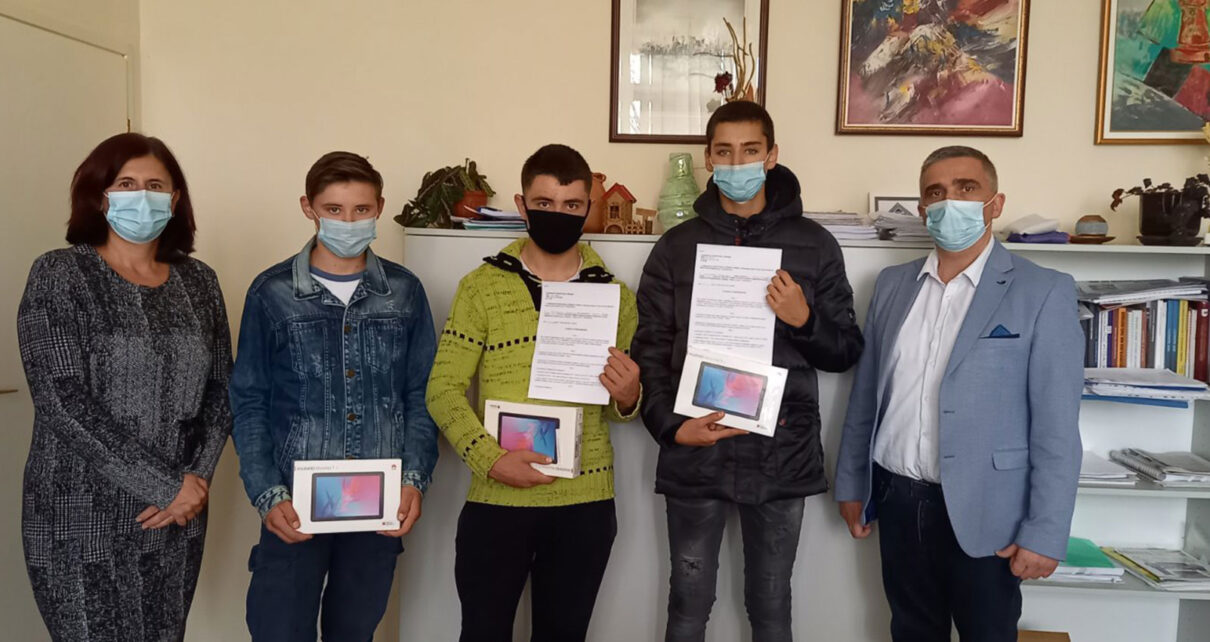 Настављамо и са обезбеђивањем бесплатног превоза за ученике који су из социјално угрожених категорија. У нашој школи су потписани први стипендијски уговори са ученицима са образовног профила Оператер основних грађевинских радова. Том приликом је ученицима уручена новчана стипендија у износу од 5000 динара, а као изненађење, и по један таблет рачунар, који је обезбедила школа.– „Стекли су се услови да, оно што смо обећавали у промоцији школе, и реализујемо. Желимо да овим уговорима наградимо ученике са образовног профила Оператер основних грађевинских радова, мотивишемо их за даљи рад, али и да неки начин изрекламирамо овај нови профил у нашој школи и подстакнемо и друге ученике да га упишу. Сем месечних стипендија за ове ученике, настављамо и са обезбеђивањем бесплатног превоза за ученике који су из социјално угрожених категорија.“ – истакао је Сретен Васић, директор ГТШ Неимар– „Оператери грађевинских радова су у правом смислу мајстори, оно што граду и држави недостаје, оно што је дефицитарно. Сем стипендија и бесплатног превоза за поједине ученике, у прилици смо да за образовни профил Руковалац грађевинском механизацијом, покренемо програм дуалног образовања. У току је процес акредитације у ЈКП „Наисус“ који потражује наше ученике са поменутог профила. Када се буду стекли услови, пет најбољих ученика кренуће у ово предузеће у тзв. учење кроз рад. Тренутно се за све ученике првог разреда практична настава одвија у радионицама школе, а у другом разреду ученици кренути на праксу по фирмама и компанијама. Оба профила су веома тражена и дефицитарна, лако се налази веома добро плаћени посао након трогодишњег школовања. Када су у питању Руковаоци, упис је традиционално добар, а обезбеђивањем стипендија ученицима Оператерима, желимо да подстакнемо још бољи упис наредне године и када је тај профил у питању.“ – уверена је Јадранка Величковић, одељенски старешина комбинованог одељења првог разреда Оператера основних грађевинских радова и Руковаоца грађевинском механизацијом.ГТШ Неимар на манифестацији Мај месец математике (М3)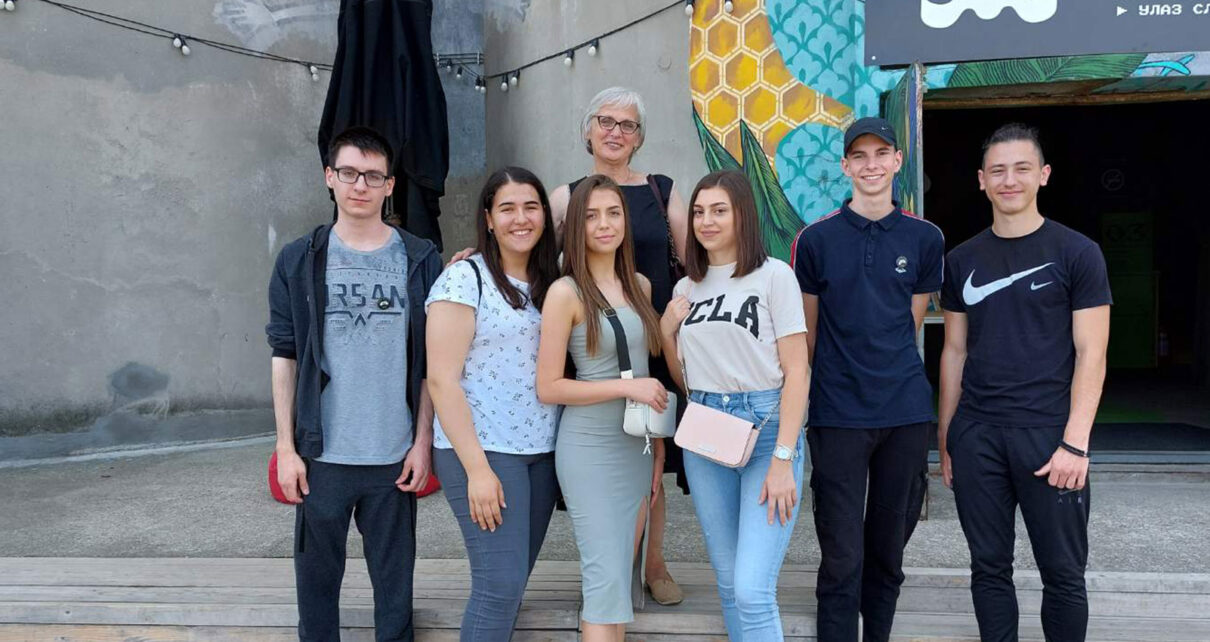 У организацији Центра за промоцију науке, шест ученика наше школе са наставником математике посетило је у Београду манифестацију Мај месец математике (М3).Ученици су могли да се упознају са историјом видео игара, са математеатром, научним караваном а цео догађај се десио на локацији СИЛОСИ БЕОГРАД.Овогодишњи М3 организује Центар за промоцију науке у сарадњи са Математичким институтом САНУ и Нордеус фондацијом, а тема манифестације су математика и гејминг. Значајну подршку су дале и компаније које су препознале значај ове манифестације а то су гејминг студио Playstudios Europe и Schneider Electric.Како је истакнуто на отварању, математички садржаји ни овога маја неће остати затворени у учионицама и школским програмима, него постају инспирација кроз богати програм М3: посетиоце свих генерација очекују изложбе, радионице, предавања, као и стварање и удруживање идеја кроз различите програме, тимски рад и активности.Одлазак на овакав едукативни излет је био бесплатан, организовао га је Центар за промоцију науке а у склопу сарадње коју је наша школа остварила.Идеја о увођењу Дана розе мајица настала је у знак протеста због инцидента који се догодио у једној школи у Канади.Наиме, дечак је у знак подршке тешко оболелој мајци (која је боловала од рака дојке), обукао розе мајицу. Истог дана, у школском дворишту, због те розе мајице, претукла га је група дечака. Розе мајице су прве године солидарно носила деца из дечакове школе, да би се временом идеја проширила на цео свет и постале су препознатљив симбол иницијативе у борби против вршњачког насиља. Овај Дан се обележава сваке последње среде у фебруару.Група ученика чланова Ученичког парламента ГТШ „Неимар“ у сарадњи са Тимом за превенцију насиља и стручном службом школе, као и прошле године обележиће „Дан розе мајица“ у среду 24.02.2021. године.Припремљене су следеће активности:Пано подсећања на превенцију насиља са садржајима на тему борбе против вршњачког насиља;Чланови Тима за превенцију насиља и Тима за инклузију из УП обићи ће сва одељења , прочитати садржај припремљен на тему борбе против вршњачког насиља и поделити флајере сваком одељењу.Припремљена је ppt презентација Међународни Дан превенције вршњачког насиља, која ће бити коришћена током ове недеље за часове одељењског старешине , следећи састанак Ученичког парламента и Савет родитеља.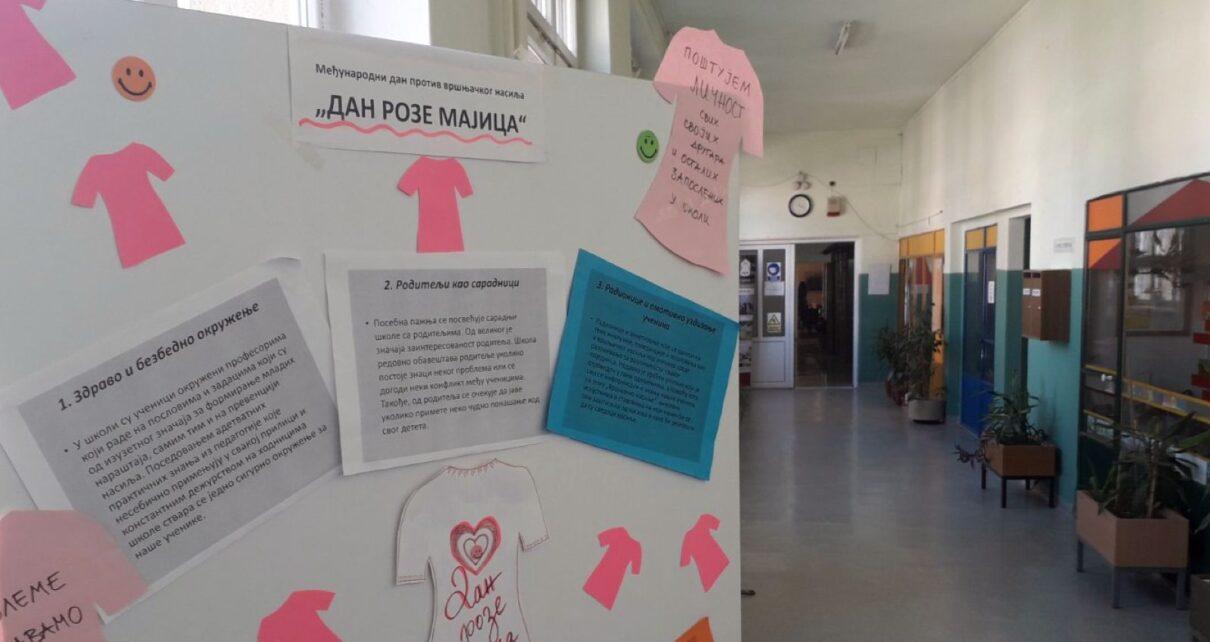 ИЗВЕШТАЈ СА ТАКМИЧЕЊА
Извештај са 31. републичког текмичења грађевинских и геодетских школа за шк. 2021/2022.год.Републичко текмичење грађевинских и геодетских школа Србије, тридесет прво по реду, одржано је Новом Пазару, у периоду од 13. до 15. маја. Наша школа је пријавила учешће у 6 дисциплина тако да је на пут кренуло 6 ученика, 6 ментора и директор школе. Ученици су остварили одличне резултате, наиме Eмил Мишић, ученик одељења Ат4 освојио је прво место из математике са максималних 100 поена. Ученица трећег разреда образовног профила Архитектонски техничар, Биљана Стевановић освојила је друго место из предмета Статика и отпорност материјала као и Милица Ђокић, ученица одељења ГД4 из предмета Геодетска мерења и рачунања. Ученику одељења Р3 Јовану Бранковићу, руковаоцу грађевинском механизацијом, измакла је медаља за само један поен. Запажене резултате имале су и Сандра Миловановић, одељење Ат3, из предмета Апликативни рачунарски програми и Јована Лазић, одељење Ат21, из предмета грађевинске конструкције, те је директор школе похвалио све ученике и њихове менторе. 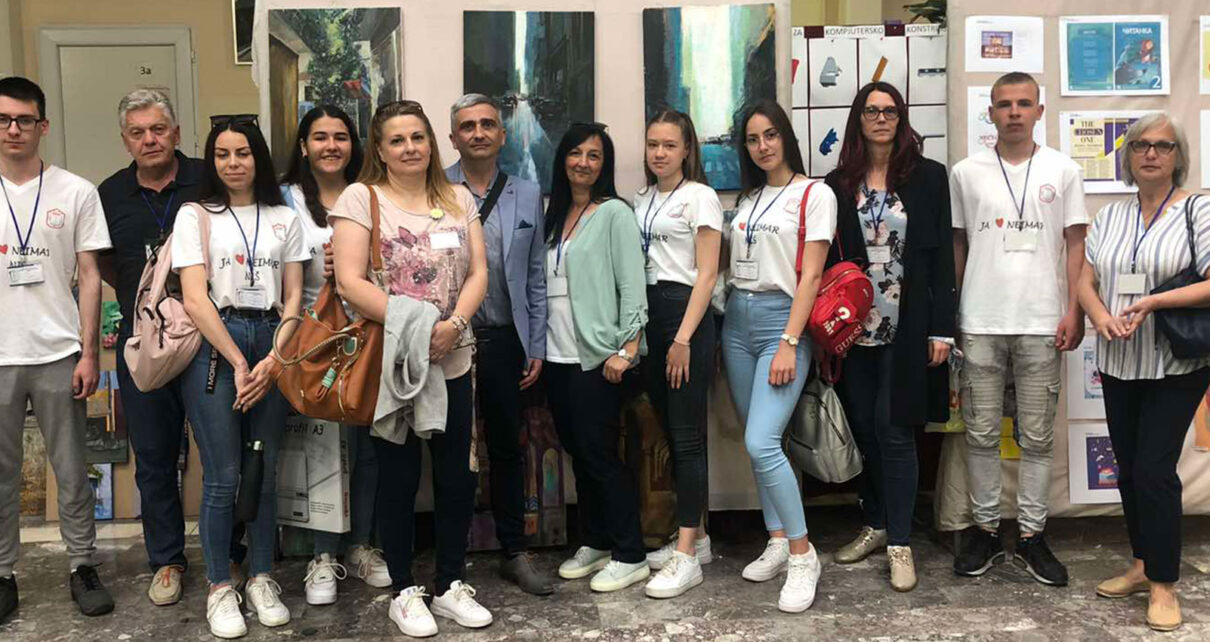 Минулог викенда у Новом Пазару је одржано Републичко такмичење ученика геодетских и грађевинских школа. Ученици Грађевинске техничке школе „Неимар“ из Ниша остварили су одличан резултат.Eмил Мишић, ученик одељења Ат4 освојио је прво место из математике са максималних 100 поена.Ученица трећег разреда образовног профила Архитектонски техничар, Биљана Стевановић освојила је друго место из предмета Статика и отпорност материјала док се Милица Ђокић, ученица одељења ГД4 такође окитила сребрном медаљом, из предмета Геодетска мерења и рачунања. Ученику одељења Р3 Јовану Бранковићу, руковаоцу грађевинском механизацијом, измакла је медаља за само један поен. Запажене резултате имале су и Сандра Миловановић, одељење Ат3, из предмета Апликативни рачунарски програми и Јована Лазић, одељење Ат21, из предмета грађевинске конструкције.За добитнике награда уприличен је пријем код директора школе, који им се том приликом захвалио на учешћу, постигнутим резултатима али и на понашању током такмичења.Извештај са такмичења из математике (Математичка олимпијада и Државно такмичење)Државно такмичење из математике и математичка олимпијада одржани су Београду. Нашу школу представљао је ученик Емил Мишић, који је освојио прво место на Општинском и Окружном такмичењу.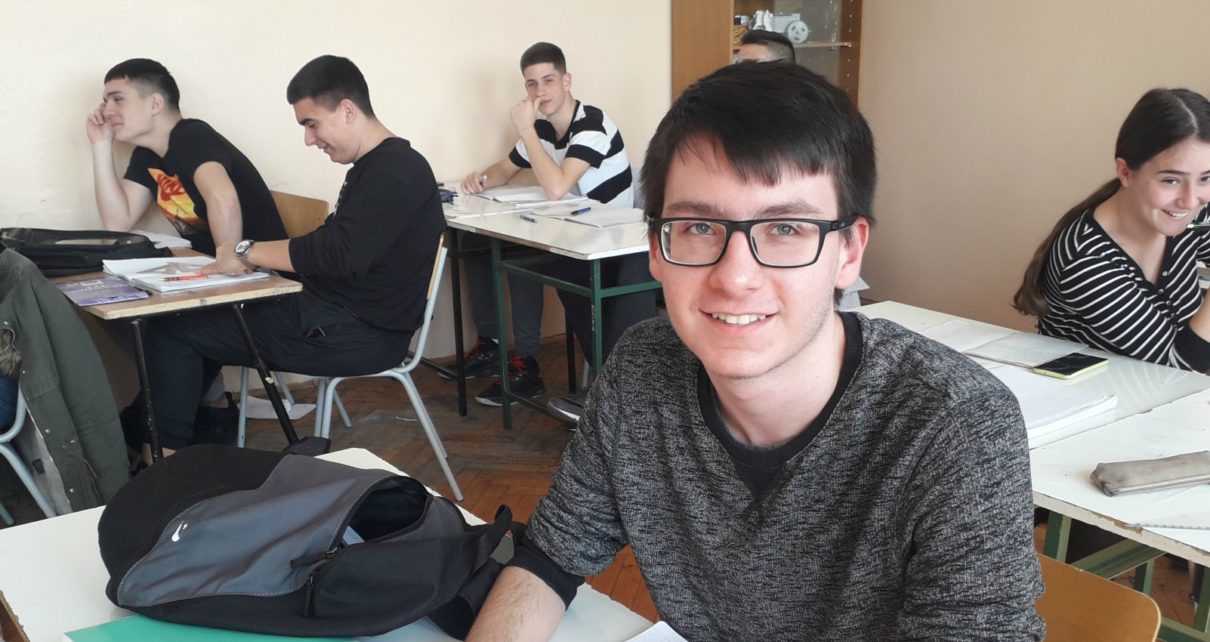 Ученик Грађевинске техничке школе „Неимар“ је практично одбранио титулу, јер је поновио успех из претходне године.ЕМИЛ МИШИЋ, ученик одељења А4 Грађевинске техничке школе „Неимар“ наставља са запаженим резултатима на математичким такмичењима.Још једном нас је обрадовао освајањем првог места на Општинском такмичењу у категорији 4Б, одржаном прошлог викенда у Гимназији „Светозар Марковић“. Он је освојио максималних 100 поена и прву награду.Надамо се да ће овај изванредни резултат додатно мотивисати и остале ученике да успешно репрезентују школу на такмичењима који следе, а самом Емилу бити подстрек да са оваквим резултатима настави и у наредном периоду.Све похвале и његовој наставници математике, Марини Пипи, која са њим ради четири године.Он је на Математичкој олимпијади освојио друго место а на Државном такмичењу прво.Извештај о спортским такмичењимаСребрна медаља у стрељаштву за ученице ГТШ Неимар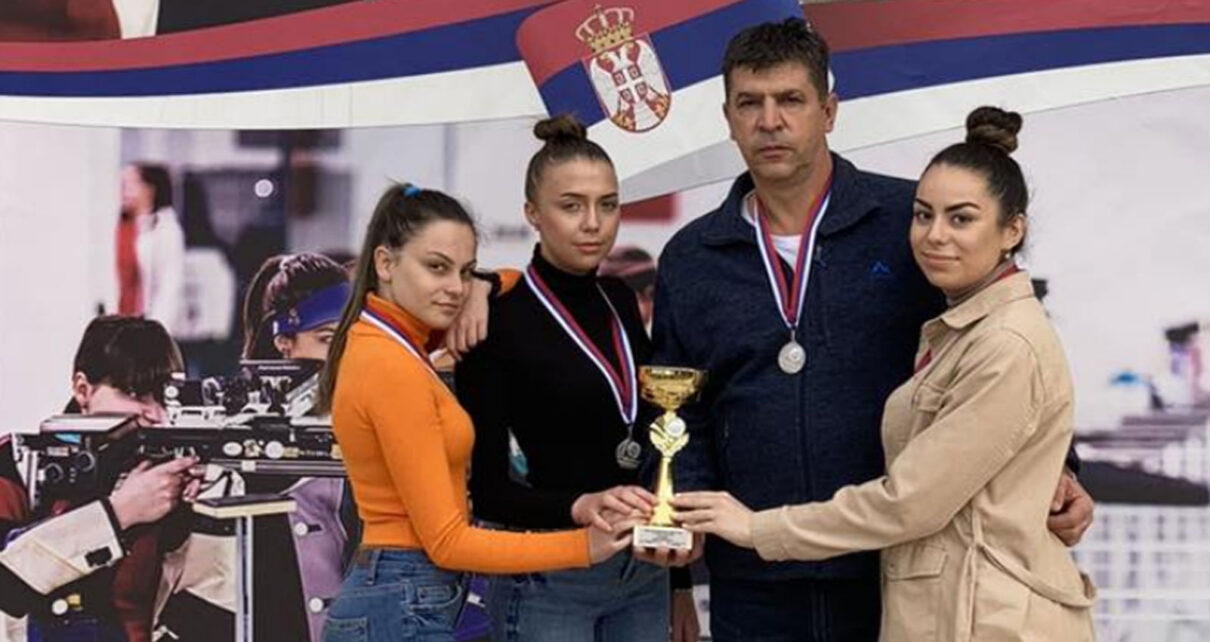 Ученице ГТШ Неимар „упуцале“ сребро на Првенству Града Ниша у стрељаштву.Почетком новембра, ученице четвртог разреда Грађевинске школе „Неимар“ из Ниша, уз помоћ професора физичког васпитања Јована Јовановића оствариле су још један успех на такмичењу у стрељаштву.Оне су на Првенству Града Ниша у стрељаштву које је одржано у Градској стрељани освојиле сребрну медаљу у конкуренцији средњошколаца.– „Ово је већ друга година заредом да ученици наше школе освајају друго место у овом такмичењу. То само потврђује чињеницу да успех није случајан и да иза њега стоји озбиљан рад ових ученица“, поручио је професор Јовановић.– „Ово није само наш успех, ово је успех и професора, као и целе школе. Надамо се да смо оправдале учешће на овом такмичењу“, рекла је Милица Димиријевић.– „После дуге паузе, без такмичења, ово је супер резулат. Конкуренција је била коректна, као и комисија. Све честитке победничкој екипи“, рекла је Милица Ђокић.– „Овај пехар је успех и труд свих нас. Иако је била пауза између такмичења, оправдале смо очекивања. Фалила нам је још једна чланица екипе Ранђеловић Марија која је била одсутна из приватних разлога“, рекла је Стојковић Андријана.  МЕРЕ СПРЕЧАВАЊА ОСИПАЊА УЧЕНИКАУ прилогу се налазе социјална карта, образац за праћење ученика који су у ризику од напуштања средњег образовања као и упитник за све ученике првог разреда, а који добијају у септембру, на почетку сваке школске године.   Програм СПРЕЧАВАЊА РАНОГ НАПУШТАЊА СРЕДЊЕГ ОБРАЗОВАЊАГрађевинска техничка школа „Неимар“ креирала је Акциони план у циљу спречавања раног напуштања средњег образовања, једног од проблема са којим се сусреће наша школа.У ту сврху организована је едукација ученика првог разреда, а план је презентован и Наставничком већу. Школа сваке године организује израду социјалне карте за сваког ученика, анкету о упису и израду обрасца за праћење ученика од осипања, чиме се идентификују ученици који су у ризику од осипања.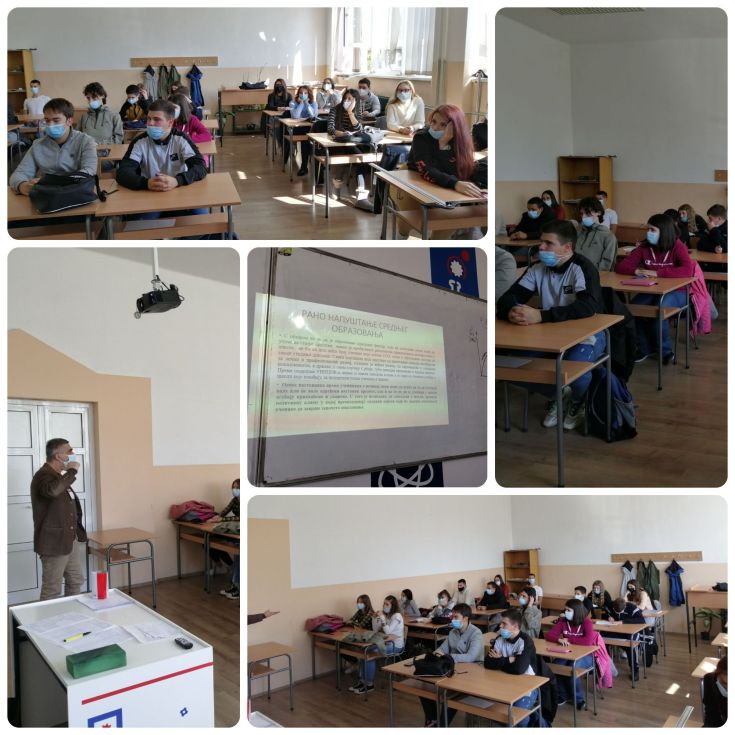 ИЗВЕШТАЈ О РАДУ ПРОЈЕКТНОГ ТИМАУченици ГТШ Неимар промовишу пројекат о здравим стиловима живота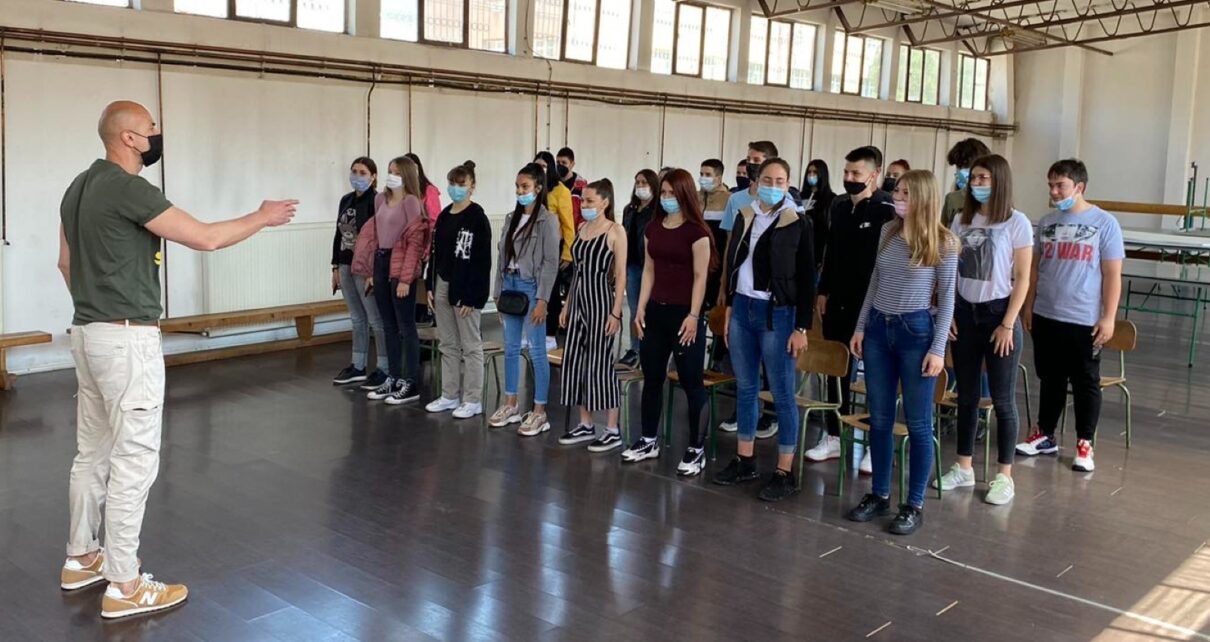 Ученици наше школе боравиће у Бугарској у оквиру пројекта „Школа – место на којем подржавамо младе за здрав животни стил“У оквиру поменутог пројекта, петоро наших ученика и наставник, боравиће у Бугарској, у граду Ћустендил од 17. до 21.6.2021. године. Пројекат „Школа – место на којем подржавамо младе за здрав животни стил“ је кофинансиран из средстава ЕУ, у оквиру програма Прекопограничне сарадње Бугарска – Србија.Пројекат се бави здравим стиловима живота а део пројекта је већ завршен. У нашој школи су већ организоване радионице, тренинзи и предавања које је спровео др Саша Плећевић познатији као Dr Feelgood.Одржан је јавни час на којем су ученици кроз физичке вежбе и предавања могли да се упознају са правилним начином исхране, физичком активношћу, правилним начином седења. Други део овог пројекта се спроводи у Бугарској, а петоро наших ђака ће учествовати на тренинзима и радионицама заједно са својим вршњацима.Овај пројекат спроводи Институт за прогрес и сарадњу региона западног Балкана.Кренула реализација пројекта „Уједињени на путу помирења“ (ФОТО)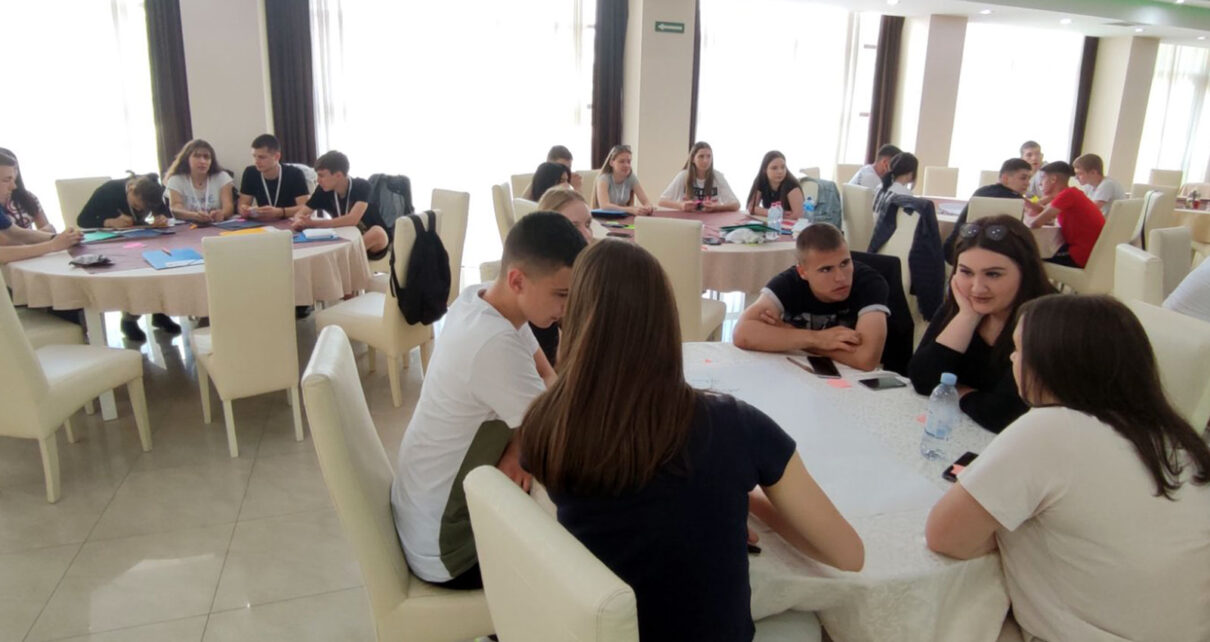 Започела размена ученика ГТШ Неимар и ученика средње школе из Новог Травника.Грађевинска техничка школа „Неимар реализује пројекат „Уједињени на путу помирења“ у сарадњи са Средњом школом из Новог Травника, а у оквиру програма SUPERSCHOOLS, који реализује Регионална канцеларија младих Западног Балкана, у сарадњи са ЕУ и Немачким министарством за развој.У оквиру пројекта планирана је размена ученика која ће трајати од понедељка 23.5. до недеље 29.5.2022. У размени учествује по 15 ученика из обе школе.Почетак размене обележила је презентација програма и пројекта, обе школе и града. Пре и након тога, уследиле су радионице интеркултуралности и упознавања, као и  радионице на тему изградње мира и процеса помирења.Ласерски штампач за унапређење рада Ученичке задруге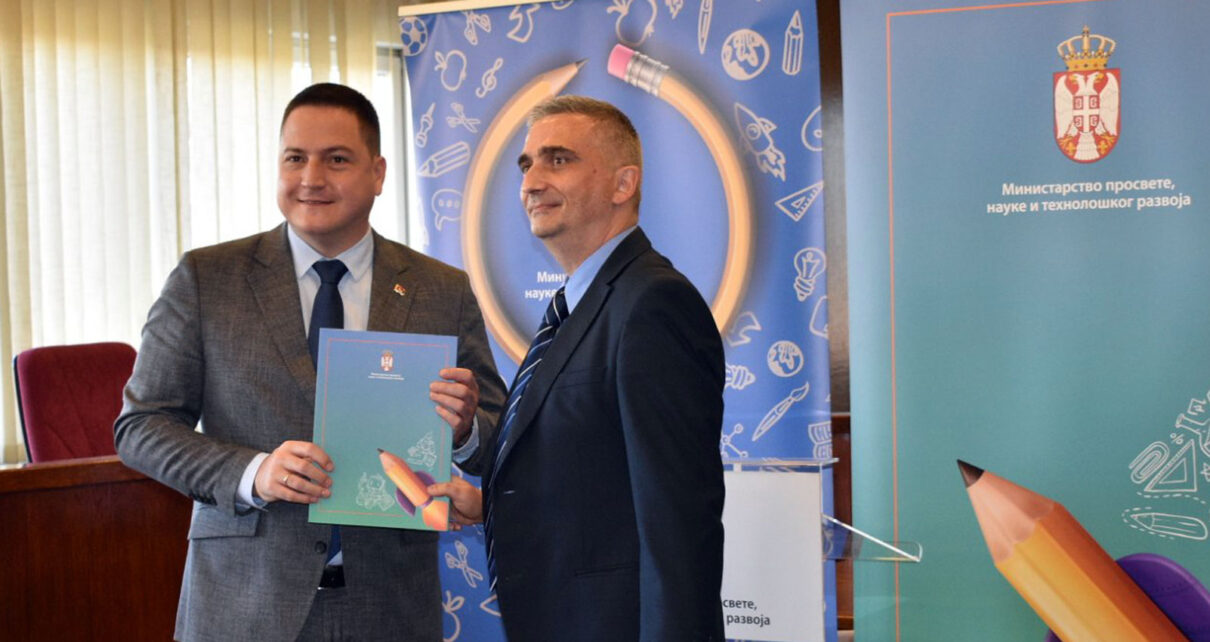 У петак је, у Министарству просвете, науке и технолошког развоја Владе Републике Србије, потписан Уговор о реализацији пројекта УНАПРЕЂЕЊЕ РАДА УЧЕНИЧКЕ ЗАДРУГЕ вредан 330.000 динара који подразумева набавку ласерског штампача за опремање Ученичке задруге наше школе.Средства су обезбеђена од стране Министарства, а Уговор су потписали Министар просвете Бранко Ружић и директор школе Сретен Васић. Том приликом је у Министарству организован пријем и свечана додела уговора за 11 средњих школа, које ће бити финансиране у оквиру овогодишњег програма ОПРЕМАЊА УЧЕНИЧКИХ ЗАДРУГА.„Ово је још једно признање за нашу школу, а пре свега Ученичку задругу наше школе, имајући у виду да смо другу годину заредом добили средства од Министарства просвете у оквиру програма ОПРЕМАЊА УЧЕНИЧКИХ ЗАДРУГА СРЕДЊИХ ШКОЛА. Претходни пројекат који је високо оцењен – набавка ЦНЦ машине, допринела је побољшању рада задруге и мотивисала нас да аплицирамо и ове године – пројектом УНАПРЕЂЕЊЕ РАДА УЧЕНИЧКЕ ЗАДРУГЕ, који подразумева набавку ласерског штампача“ – пренео нам је утиске након пријема у Министарству просвете, директор Сретен Васић.У ученичкој задрузи наше школе је преко 100 задругара- ученика, наставника и родитеља и рад ове секције је један од најзапаженијих. Сем секције која израђује производе од дрвета на ЦНЦ машини, активна је и еколошко-рециклажна секција. Сем продаје производа, од које користи имају ученици школе, задруга своје продукте и поклања, нарочито пред празнике, као што је то било прошле године, када су поклони донирани Установи социјалне заштите „Мара“ у Нишу.„Ученичка задруга ради смањеним капацитетом, због познате ситуације, али су продукти рада и подстицање предузетничког духа код ученика и тимског рада, присутни од самог покретања рада задруге. Ова донација и реализација пројекта допринеће покретању још једне производне секције у задрузи“ – уверен је директор Ученичке задруге Славиша Милосављевић.ГТШ Неимар угостио караван „Заједници заједно“ (ФОТО)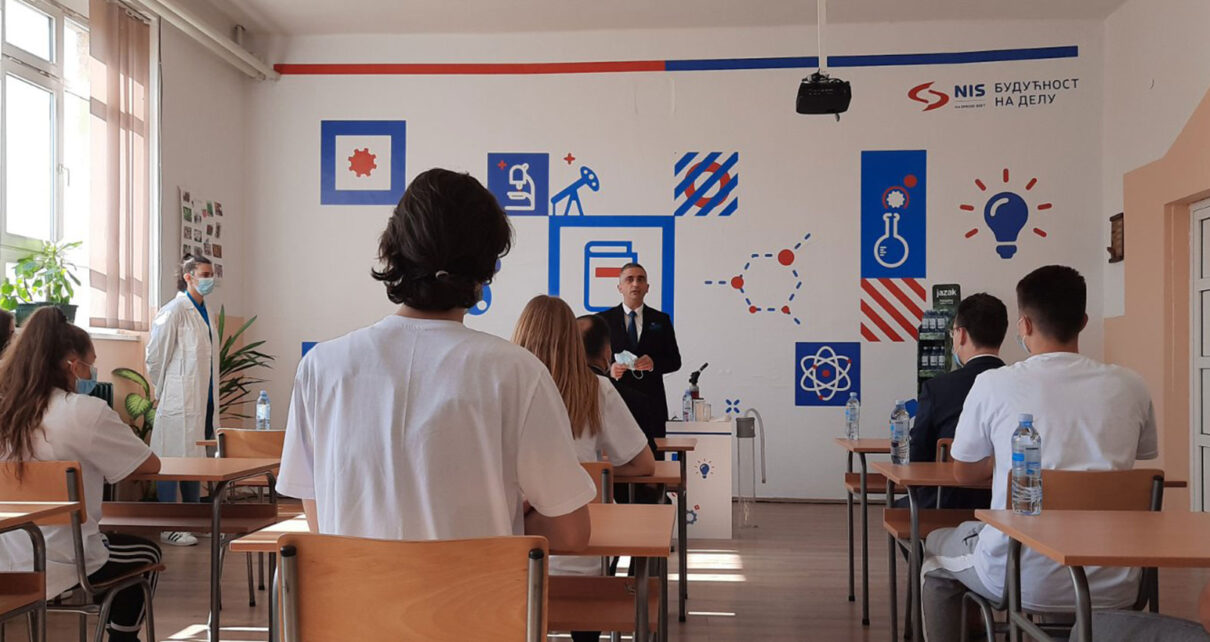 „Заједници заједно“ је програм који компанија НИС спроводи у сарадњи са локалним заједницама већ 13 година.Грађевинска техничка школа „Неимар“ из Ниша угостила је људе из компаније НИС који већ 13 година реализују програм „Заједници заједно“.Домаћин догађаја био је директор Сретен Васић који је поздравио ученике, колеге, госте, већника, представмике НИС-а и медије. Том приликом је укратко испричао о пројекту и резултатима, одрживости пројекта. Сем директора Васића говорили су и проф. др Владислав Марјановић, већник за привреду и одрживи развој града Ниша, Стефан Деспотовић, директор Центра за односе са јавношћу, компанија НИС, као и Анђела Маловић из Фестивала науке.Прошле године НИС је реализовао Програм у сарадњи са Министарством просвете, науке и технолошког развоја и Министарством унутрашњих послова Републике Србије.Циљ је био унапређење безбедносно-информационих система и дигитализација наставног процеса у образовним установама.Грађевинско техничка школа „Неимар“ је једна од школа које је компанија НИС подржала у оквиру прошлогодишњег циклуса Програма средствима у износу од више од 800.000 динара (826.680,00 дин.), која су усмерена на набавку дигиталне опреме за осам учионица (осам пројектора са носачем и осам лаптопова) која ће омогућити несметано одвијање наставе, пре свега када је у питању реализација мултимедијалних наставних садржаја.РЕАЛИЗАЦИЈА  СЛОБОДНИХ АКТИВНОСТИ                                                            -ЦМО Ниш-ПРЕДМЕТ: Извештај о реализацији едукације ученика завршних  разреда на часовима одељенске заједницеПоштовани,Достављамо Вам извештај о  реализацији едукације ученика завршних разреда, а вези права и обавеза у систему одбране земље. Извештај се односи на друго полугодиште школске 2021/2022. и односи се на теме од 1 до 11. План реализације едукације ученика завршних  разреда на тему права и обавеза у систему одбране земље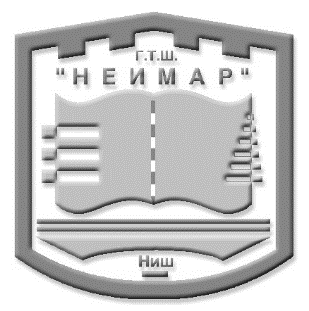 ГРАЂЕВИНСКА ТЕХНИЧКА ШКОЛА «НЕИМАР»Београдска 18, 18000 НИШтел: 018/251-685, 251-063, 292 - 093факс:018/251-685                         email: gtsneimar@gmail.com                       Анекс Годишњег плана рада школеПодела часова и задужења мења у се делу поделе часова и задужења наставника Перице Михајловић, Љиљане Младеновић и Снежане Пауновић и то:Перица Михајловић преузима часове који су до сада били додељени Љиљани Младеновић:Армирано- бетонске конструкције –вежбе у одељењу  Ат3 -2часаАрмирано- бетонске конструкције –вежбе у одељењу  Гт3 -1часГрађевинске конструкције- вежбе у одељењу  Ат21 -3часаПерица Михајловић преузима часове који су до сада били додељени Снежани Пауновић:Предузетништво у одељењу Гт4 -2часа Основи геодезије –настава у блоку  у одељењу Ат22 -30часова Љиљана Младеновић преузима часове који су до сада били додељени Перици Михајловићу:Технологија рада са практичном наставом  –вежбе у одељењу  РО1 -6часаСнежана Пауновић преузима часове који су до сада били додељени Перици Михајловићу:Технологија рада са практичном наставом  –теорија у одељењу  РО1 -3часаИста измена се односи и на 40-часовну радну недељу и на Систематизацију наставе 2021/2022.На страни 109. Стручни тимови за школску 2021/2022. мења се следеће:Тим за планирање стручног усавршавања:уместо Гордане Трајковић Лазић ДраганаТим ЗЗДНЗЗ: уместо Милета Владимирова Јовановић БојанНа страни 117. уместо Милета Владимирова- фудбалска секција – Бојан ЈовановићПредседник Школског одбора                                                                                                                                     Снежана ПауновићПРАЋЕЊЕ ОСТВАРИВАЊА И ЕВАЛУАЦИЈА ГОДИШЊЕГ ПЛАНА РАДА ШКОЛЕПримарни циљ праћења и евалуација Годишњег плана рада школе јесте унапређивање квалитета рада школе – сагледавање и отклањање недостатака, јачање добрих страна, планирање унапређења.У циљу контроле остваривања Плана и ефикасности праћења и вредновања рада наставника, неопходно је благовремено и уредно вођење педагошке документације:1.	благовремена израда Годишњих планова рада наставника уз претходно разрађен акциони план ШРП-а.2.	редовно и уредно вођење електронског дневника,3.	вођење писане припреме за непосредни рад са ученицима, 4.	благовремена израда месечних оперативних планова рада наставника,5.	планирање осталог рада према захтевима Закона и подзаконских аката.У циљу контроле остваривања Плана утврђују се посебни задаци:1.	анализирање образовно-васпитног рада на седницама свих стручних органа,2.	систематско и планско праћење успеха сваког ученика, одељења, разреда и школе у целини,3.	разматрање и анализирање реализације обавезних, факултативних наставних и ваннаставних активности,4.	праћење редовности и поступности у оцењивању свих облика рада ученика и анализирање оптерећености ученика,6.	анализирање иновација у наставном процесу,План праћења реализације Годишњег плана рада школе раднике школе oбавезује да остваре своје програме и планове рада у року. Одељењске старешине, одељењска већа, стручни активи, Наставничко веће и Школски одбор записнички констатују извршење својих радних задатака.Извештаји о раду школе, као и извештаји о раду директора школе усвајају се на полугодишту и на крају школске године. Начинили смо информатор о раду а води се и евиденција о једносменском раду у школи. Постоје посебни протоколи за дежурство наставника и поступању према трећим лицима у школи.ПЛАН ПРАЋЕЊА И ЕВАЛУАЦИЈЕ ГОДИШЊЕГ ПЛАНА РАДА ШКОЛЕЕВАЛУАЦИЈА И ОЦЕНА РЕАЛИЗАЦИЈЕ ГОДИШЊЕГ ПЛАНА РАДА ШКОЛЕНа основу плана реализације и увида у документа и доказе, може се констатовати да је ГПР школе за школску 2021-2022 реализован у већој мери.Сви извештаји су достављени на време, садрже све потребне информације и начињени у у складу са законском регулативом. Било је пар примедби на извештаје стручних већа и тимова, пре свега у начину извештавања ( образац, фонт...) као и обиму ( поједини извештаји су били штури). Носиоци активности који су били задужени правовремено су подносили извештаје телима којима је то било потребно.Било је пар кашњења у достављању оперативних планова и планова рада допунске и писмених задатака.Када је у питању реализација активности, поједине нису реализоване. Нису реализоване све активности из Акционог плана ШРП-а, планирани угледни и огледни часови ( реализован је само један) а часови допунске наставе се реализују у складу са присуством ученика, које није на завидном нивоу. Ученици се више укључују у рад секција и ваннаставних активности. Извештаји о успеху и дисциплини су детаљни и на прописаном обрасцу. Директор је своје извештаје достављао на време, два пута годишње. У извештају директора је и извештај о посети часова, инструктивно-педагошком раду, извештај о усавршавању компетенција о раду директора.Достављени су Акциони планови за период септембар – јануар, и јануар-јун као и осврт на њихову реализацију. Тим за самовредновање је доставио извештај о раду Тима као и резултате анкетирања, као полазну основу за израду новог Школског развојног плана.Достављен је извештај о такмичењима и о стручном усавршавању наставника у, и ван установе.Увидом у електронски дневник константовано је да у појединим одељењима нису реализовани сви часови предвиђени фондом, али је то углавном због одсуства наставника односно боловања. Такође једна наставна и радна субота која је планирана да буде одрађена, није.Достављен је извештај о раду организатора наставе, библиотеке, ШО, НВ и раду одељењских већа.                                                                                      ПЕДАГОШКИ КОЛЕГИЈУМГлавна зградаГлавна зградаПриземље (m2)I спрат  (m2)II спрат(m2)Ветробран19,85 //Библиотека 37,26 //Учионице379,97194,12 440,36ВЦ женски33,44 33,44 43,22ВЦ мушки33,66 33,66 /Ходник143,07 73,56 211,41Изложбени простор30,66 28,83 28,00Главно степениште17,55 17,55 17,55Споредно степениште51,93 51,93 58,90Секретаријат/36,21/Рачуноводство/28,76  /Канцеларија психолога/33,73  /Канцеларија директора/31,95  /Зборница/100,08  /Клуб/45,41  /Архива/10,90 /Разглас/2,28 /Магацин/9,32/Остава//16,44Укупно:747,42749,26 796,51 Укупна површина главне зграде:     2301,65 m2Укупна површина главне зграде:     2301,65 m2Укупна површина главне зграде:     2301,65 m2Укупна површина главне зграде:     2301,65 m2Укупна површина главне зграде:     2301,65 m2Споредне зграде Споредне зграде Споредна зграда I (m2)Полигон (m2)Споредна зграда II (m2)Канцеларија наставника физич. васп.18,56//Купатило са тушевима28,71//Ходник, ВЦ38,67/71,77Свлачионице54,60//Фискултурна сала212,94//Тесарска радионица/73,25/Столарска радионица/118,54/Керамичарска радионица/135,75/Зидарска радионица/65,15/Портирница/14,35/Магацин/64,77/Надстрешница за угаљ, даске, греде, песак/500,00/Кабинет за хемију//49,52Кабинет за физику//53,47Макетарница//52,33Просторије извиђач. одреда “Стеван Синђелић”//39,13Кабинет ОНО//71,79Остава//7,21Канцеларија//22,10Укупно:353,48981,81367,32Укупна површина споредних зграда:1701,80 m2   УКУПНА ПОВРШИНА ОБЈЕКТА:     4001,45 m2Укупна површина споредних зграда:1701,80 m2   УКУПНА ПОВРШИНА ОБЈЕКТА:     4001,45 m2Укупна површина споредних зграда:1701,80 m2   УКУПНА ПОВРШИНА ОБЈЕКТА:     4001,45 m2Укупна површина споредних зграда:1701,80 m2   УКУПНА ПОВРШИНА ОБЈЕКТА:     4001,45 m2Укупна површина споредних зграда:1701,80 m2   УКУПНА ПОВРШИНА ОБЈЕКТА:     4001,45 m2Састав ученика по одељењима, разредима и страном језикуСастав ученика по одељењима, разредима и страном језикуСастав ученика по одељењима, разредима и страном језикуСастав ученика по одељењима, разредима и страном језикуСастав ученика по одељењима, разредима и страном језикуСастав ученика по одељењима, разредима и страном језикуСастав ученика по одељењима, разредима и страном језикуСастав ученика по одељењима, разредима и страном језикуСастав ученика по одељењима, разредима и страном језикуРазредБрој
ученикаМЖСтрани језикСтрани језикСтрани језикСтрани језикРазредни
старешинаОдељењеБрој
ученикаМЖенрфРазредни
старешинаПрви разредПрви разредПрви разредПрви разредПрви разредПрви разредПрви разредПрви разредПрви разредАт1128131528---Зорана Богуновић     Ат1229121729---Снежана ЛазићГД12822627-          --Милица СтанковићРо11818-18- --Јадранка ВеличковићУкупно      103        55   48           102                  -                    1                     -      103        55   48           102                  -                    1                     -      103        55   48           102                  -                    1                     -      103        55   48           102                  -                    1                     -      103        55   48           102                  -                    1                     -      103        55   48           102                  -                    1                     -      103        55   48           102                  -                    1                     -      103        55   48           102                  -                    1                     -Други разредДруги разредДруги разредДруги разредДруги разредДруги разредДруги разредДруги разредДруги разредАт21241014203-1Ана Несторовић    Ат22231112172-4Снежана ЖивановићГД22219322---Данијела ДимићР21717-16-1-Биљана РатковићУкупно       86         57    29            75                 5                     1                   5       86         57    29            75                 5                     1                   5       86         57    29            75                 5                     1                   5       86         57    29            75                 5                     1                   5       86         57    29            75                 5                     1                   5       86         57    29            75                 5                     1                   5       86         57    29            75                 5                     1                   5       86         57    29            75                 5                     1                   5Трећи разредТрећи разредТрећи разредТрећи разредТрећи разредТрећи разредТрећи разредТрећи разредТрећи разредАт32510152122-Љиљана МладеновићГт32216619-3-Сандра МитровићГД32315821110Милош ЂорићР31717017---Драгана ПејовићГлР3 945 8 --1   Весна МинићУкупно       96         62    34           86                  3                     6                  1       96         62    34           86                  3                     6                  1       96         62    34           86                  3                     6                  1       96         62    34           86                  3                     6                  1       96         62    34           86                  3                     6                  1       96         62    34           86                  3                     6                  1       96         62    34           86                  3                     6                  1       96         62    34           86                  3                     6                  1Ат4251872122- Снежана Лазић Гт422101219-3- Јован ЈовановићГД42318522-11Биљана МилићевићУкупно       70         46      24         62                    2                   6                  1       70         46      24         62                    2                   6                  1       70         46      24         62                    2                   6                  1       70         46      24         62                    2                   6                  1       70         46      24         62                    2                   6                  1       70         46      24         62                    2                   6                  1       70         46      24         62                    2                   6                  1       70         46      24         62                    2                   6                  1РазредПочетак шк. годинеИсписано, искљученоУписаноТренутни број ученикаI112156103II 915/  86III10151  97IV 7730  74Укупно                381                  287360РазредГрађанско васпитањеВерска наставаI7528II5729III7422IV6410Укупно27090РазредБрој ученика са позитивним успехомОдличанВрло добардобарДовољанНедовољанНедовољанНедовољанНеоцењениРазредБрој ученика са позитивним успехомОдличанВрло добардобарДовољанСа 1 нед. оценомСа 2 нед. оценеСа 3 и више нед. НеоцењениI904025111411101II81321920104100III91442518143111IV6630201065120Укупно32814689594423432РазредОправдани изостанциНеоправдани изостанциУкупан број изостанакаI       11689327  12016II   13466        340 13806III   10185551      10736IV      11775485 12260Укупно390331714     40747РазредОпомена ОСУКОР ОСУкор ОВУкор директораУкор НВI2433/II14401III52            21            1IV21901Укупно10111843Матурски практичан радМатурски практичан радПЕТАК  10.6.2022.год.  1400-1800ПОНЕДЕЉАК 13.6.2021.год.  1400-1800ЗАДАТАК: Б- Кућне инсталације и предмер ЗАДАТАК: А- Разрада пројекта и бетонКомисија за преглед радоваКомисија за преглед радоваРадован Ћирић, председник комисијеВесна Минић, чланДрагана Радојковић-екстерни чланЗвездан Стипсић, председник комисијеСандра Митровић Ракић, чланДрагана Радојковић, екстерни чланМатурски практичан радМатурски практичан радПОНЕДЕЉАК  13.6.2022.год.  1400-1800ПЕТАК 10.6.2021.год.  1400-1800ЗАДАТАК: Б- СаобраћајницеЗАДАТАК: А- Испитивање материјалаКомисија за преглед радоваКомисија за дежурство и преглед    радоваСлавиша Милосављевић, председник Весна Минић, чланИван Пауновић, екстерни чланЛела Голубовић, председник комисијеНаташа Шагрић, чланИван Пауновић екстерни чланИспит за проверу стручно теоријских знања -ТЕСТ Ат, Гт, Гд14.6.2022.год. УТОРАК 1000-1200Комисија за преглед радоваРадица Јевремовић, председник комисијеДрагана РаденковићАна Несторовић МиловановићУкупан број ученика који излазе на матурски испит- 26Практични део испитаТест стручно теоријских знањаСрпски језикУкупноОдличан 1116  6  8Врло добар  3  91110Добар  6  19  4Довољан  2  00  0Није положио  4  00  4Укупан број ученика који излазе на матурски испит- 18Практични део испитаТест стручно теоријских знањаСрпски језикУкупноОдличан 3111Врло добар7486Добар0987Довољан4410Није положио4004Укупан број ученика који излазе на матурски испит- 22Практични део испитаТест стручно теоријских знањаСрпски језикУкупноОдличан 569  2Врло добар79512Добар467  6Довољан411  0Није положио220  2ОдељењеБрој ученикаОдличанВрло добарДобарПоложиоНије положиоАт426  810  422  4Гт418  1  6  714  4Гд422  212  620  2Р31711  3  317  0Гл3  8  2  4  2  8  0Укупно912535228110Просек4,09Број ученика који прелази у наредну школску годину 2022/2023.

Први разредБр. ученикаДруги разредБр. ученикаТрећи разредБр. ученикаЧетврти разредБр.ученикаАТ1130АТ2124А325Гл312АТ1229АТ2224Г324Ат427Гд125Гд225Гд324Гт424Ро1Р218Р318Гд426ПредметСрпски језик и књижевностЕнглески језикНемачки језикРуски језикФизичко васпитањеМатематикаРачунарство и информатикаИсторијаЛиковна култураГеографијаХемијаБиологијаГрађевински материјалиФизикаНацртна геометрија и техничко цртањеГрађевинске конструкцијеСредња оцена3.763.370.000.004.853.584.263.544.414.393.504.714.443.763.83.33ПредметСрпски језик и књижевностЕнглески језикРуски језикФизичко васпитањеМатематикаРачунарство и информатикаИсторијаГеографијаХемијаБиологијаГрађевински материјалиФизикаНацртна геометрија и техничко цртањеГрађевинске конструкцијеСредња оцена2.622.900.004.482.392.762.723.062.593.783.582.893.453.15ПредметСрпски језик и књижевностЕнглески језикРуски језикНемачки језикФизичко васпитањеМатематикаФизикаРачунарство и информатикаГеографијаИсторијаНацртна геометријаТехничко цртањеГеодезијаГеодетска мерења и рачунањаСредња оцена2.662.550.000.004.802.403.163.503.663.143.733.632.653.23ПредметСрпски језик и књижевностЕнглески језикФизичко васпитањеМатематикаРачунарство и информатикаЕкологија и заштита животне срединеИсторијаФизикаТехничко цртање са читањем плановаГрађевински материјалиГрађевинске конструкцијеГрађевинске конструкције (теорија)Грађевинске конструкције (вежбе)Технологија занимањаПрактична наставаПрактична настава (вежбе)Практична настава (блок)Средња оцена2.071.974.731.902.542.692.862.473.092.740.002.482.432.004.443.373.70ПредметСрпски језик и књижевностЕнглески језикРуски језикНемачки језикФранцуски језикФизичко васпитањеМатематикаФизикаНацртна геометрија и техничко цртањеГрађевинске конструкцијеСлободоручно цртањеИсторија архитектуреАпликативни рачунарски програмиСтатика и отпорност материјалаОснове геодезијеТехнологија грађевинских радоваСредња оцена2.832.863.170.000.004.772.693.823.850.004.273.854.463.662.893.98ПредметСрпски језик и књижевностЕнглески језикРуски језикНемачки језикФранцуски језикФизичко васпитањеМатематикаЛиковна култураФизикаНацртна геометрија и техничко цртањеГрађевинске конструкцијеАпликативни рачунарски програмиСтатика и отпорност материјалаСаобраћајницеТехнологија грађевинских радоваИспитивање материјала и конструкцијаСредња оцена2.382.813.560.000.004.711.943.502.733.773.773.303.243.553.340.00ПредметСрпски језик и књижевностЕнглески језикРуски језикНемачки језикФранцуски језикФизичко васпитањеМатематикаФизикаТехничко цртањеГеодезијаГеодетска мерења и рачунањаПримењена географијаТехничка обрада у премеруИзабрани спорт (изборни)Средња оцена2.863.053.700.000.004.722.013.864.113.253.894.024.494.84ПредметСрпски језик и књижевност 
(Грађевински лаборант, Руковалац грађевинском механизацијом)Енглески језик 
(Грађевински лаборант, Руковалац грађевинском механизацијом)Руски језик 
(Грађевински лаборант, Руковалац грађевинском механизацијом)Физичко васпитање 
(Грађевински лаборант, Руковалац грађевинском механизацијом)Математика 
(Грађевински лаборант, Руковалац грађевинском механизацијом)Географија 
(Грађевински лаборант, Руковалац грађевинском механизацијом)Ликовна култура 
(Грађевински лаборант, Руковалац грађевинском механизацијом)Нацртна геометрија 
(Грађевински лаборант, Руковалац грађевинском механизацијом)Грађевинске конструкције 
(Грађевински лаборант, Руковалац грађевинском механизацијом)Статика 
(Грађевински лаборант, Руковалац грађевинском механизацијом)Асфалтне мешавине 
(Грађевински лаборант)Испитивање бетона 
(Грађевински лаборант)Технологија рада са практичном наставом 
(Руковалац грађевинском механизацијом)Средња оцена2.022.811.713.852.282.252.513.333.002.623.400.000.00ПредметСрпски језик и књижевностЕнглески језикРуски језикФранцуски језик (1. страни језик)Немачки језикФизичко васпитањеСоциологија са правима грађанаМатематикаГрађевинске конструкцијеАпликативни рачунарски програмиСтатика и отпорност материјалаТехнологија грађевинских радоваРазрада пројекатаАрмиранобетонске конструкцијеОснове нискоградње (изборни)Основе комуналне хидротехнике (изборниСредња оцена2.782.990.000.000.004.123.462.020.003.712.544.320.004.502.733.38ПредметСрпски језик и књижевностЕнглески језикФранцуски језикРуски језикФизичко васпитањеМатематикаСоциологија са правима грађанаГрађевинске конструкцијеАпликативни рачунарски програмиСтатика и отпорност материјалаТехнологија грађевинских радоваАрмиранобетонске конструкцијеОснове нискоградње (изборни)Основе комуналне хидротехнике (изборни)Средња оцена3.133.570.000.004.602.063.190.003.700.000.000.003.153.07ПредметСрпски језик и књижевностЕнглески језикРуски језикФизичко васпитањеМатематикаГеодезијаГеодетска мерења и рачунањаТехничка обрада у премеруПримењена геодезијаГеодетски плановиКатастар непокретности и уређење земљишне територијеМатематика (изборни)Ликовна култура (изборниСредња оцена3.402.950.004.652.212.560.003.063.170.000.003.283.89ПредметСрпски језик и књижевностЕнглески језикРуски језикНемачки језикФизичко васпитањеМатематикаТехнологија грађевинских радоваРазрада пројекатаАрмиранобетонске конструкцијеМонтажне конструкцијеКућне инсталацијеУрбанизамПредузетништвоОснове нискоградње (изборни)Основе комуналне хидротехнике (изборни)Средња оцена2.802.912.810.003.892.503.452.890.000.000.003.593.982.933.25ПредметСрпски језик и књижевностЕнглески језикРуски језикФранцуски језикФизичко васпитањеМатематикаТехнологија грађевинских радоваРазрада пројекатаАрмиранобетонске конструкцијеМонтажне конструкцијеКућне инсталацијеУрбанизамПредузетништвоОснове нискоградње (изборни)Основе комуналне хидротехнике (изборнСредња оцена2.783.124.000.004.142.630.003.333.554.152.183.283.881.953.64ПредметСрпски језик и књижевностЕнглески језикРуски језикФранцуски језикФизичко васпитањеМатематикаСоциологија са правима грађанаГеодезијаГеодетска мерења и рачунањаТехничка обрада у премеруПримењена геодезијаГеодетски плановиФотограметријаПредузетништвоГеодезија у инжењерским радовима (изборни)Ликовна култура (изборниСредња оцена3.183.324.190.004.683.013.623.122.893.823.045.003.403.763.684.40ОСТВАРИВАЊЕ ПРОГРАМА РАДА СТРУЧНО-ПЕДАГОШКИХ ОРГАНА
ШКОЛЕ И СТРУЧНО ПЕДАГОШКОГ УСАВРШАВАЊАОСТВАРИВАЊЕ ПРОГРАМА РАДА СТРУЧНО-ПЕДАГОШКИХ ОРГАНА
ШКОЛЕ И СТРУЧНО ПЕДАГОШКОГ УСАВРШАВАЊАОСТВАРИВАЊЕ ПРОГРАМА РАДА СТРУЧНО-ПЕДАГОШКИХ ОРГАНА
ШКОЛЕ И СТРУЧНО ПЕДАГОШКОГ УСАВРШАВАЊАОСТВАРИВАЊЕ ПРОГРАМА РАДА СТРУЧНО-ПЕДАГОШКИХ ОРГАНА
ШКОЛЕ И СТРУЧНО ПЕДАГОШКОГ УСАВРШАВАЊАОСТВАРИВАЊЕ ПРОГРАМА РАДА СТРУЧНО-ПЕДАГОШКИХ ОРГАНА
ШКОЛЕ И СТРУЧНО ПЕДАГОШКОГ УСАВРШАВАЊАОСТВАРИВАЊЕ ПРОГРАМА РАДА СТРУЧНО-ПЕДАГОШКИХ ОРГАНА
ШКОЛЕ И СТРУЧНО ПЕДАГОШКОГ УСАВРШАВАЊАОСТВАРИВАЊЕ ПРОГРАМА РАДА СТРУЧНО-ПЕДАГОШКИХ ОРГАНА
ШКОЛЕ И СТРУЧНО ПЕДАГОШКОГ УСАВРШАВАЊАСТРУЧНО
ПЕДАГОШКИ
ОРГАНБРОЈ СЕДНИЦА БРОЈ СЕДНИЦА БРОЈ СЕДНИЦА БРОЈ ТЕМАБРОЈ ТЕМАБРОЈ ТЕМАПЛАН.РЕАЛ.%ПЛАН.РЕАЛ.%ОДЕЉЕНСКИ
СТАРЕШИНАДо 3533-3595- 1007070100ОДЕЉЕНСКО ВЕЋЕ5-771001289675СТРУЧНИ АКТИВ548010880НАСТАВНИЧКО ВЕЋЕ10131002025100У ОКВИРУ ТРОГОДИШЊЕГ ОБРАЗОВАЊАУ ОКВИРУ ТРОГОДИШЊЕГ ОБРАЗОВАЊАУ ОКВИРУ ТРОГОДИШЊЕГ ОБРАЗОВАЊАУ ОКВИРУ ТРОГОДИШЊЕГ ОБРАЗОВАЊАУ ОКВИРУ ТРОГОДИШЊЕГ ОБРАЗОВАЊАУ ОКВИРУ ТРОГОДИШЊЕГ ОБРАЗОВАЊАУ ОКВИРУ ТРОГОДИШЊЕГ ОБРАЗОВАЊАУ ОКВИРУ ТРОГОДИШЊЕГ ОБРАЗОВАЊАУ ОКВИРУ ТРОГОДИШЊЕГ ОБРАЗОВАЊАУ ОКВИРУ ТРОГОДИШЊЕГ ОБРАЗОВАЊАРАЗРЕДБРОЈ НАСТАВНИХ НЕДЕЉАБРОЈ НАСТАВНИХ НЕДЕЉАБРОЈ НАСТАВНИХ НЕДЕЉАБРОЈ НАСТАВНИХ ДАНАБРОЈ НАСТАВНИХ ДАНАБРОЈ НАСТАВНИХ ДАНАБРОЈ РАДНИХ ДАНА-СУБОТАБРОЈ РАДНИХ ДАНА-СУБОТАБРОЈ РАДНИХ ДАНА-СУБОТАРАЗРЕДПЛАН.РЕАЛ.%ПЛАН.РЕАЛ.%ПЛАН.РЕАЛ.%I373710018518510011100II373710018518510011100III32+232+2100160+10160+1010011100У ОКВИРУ ЧЕТВОРОГОДИШЊЕГ ОБРАЗОВАЊАУ ОКВИРУ ЧЕТВОРОГОДИШЊЕГ ОБРАЗОВАЊАУ ОКВИРУ ЧЕТВОРОГОДИШЊЕГ ОБРАЗОВАЊАУ ОКВИРУ ЧЕТВОРОГОДИШЊЕГ ОБРАЗОВАЊАУ ОКВИРУ ЧЕТВОРОГОДИШЊЕГ ОБРАЗОВАЊАУ ОКВИРУ ЧЕТВОРОГОДИШЊЕГ ОБРАЗОВАЊАУ ОКВИРУ ЧЕТВОРОГОДИШЊЕГ ОБРАЗОВАЊАУ ОКВИРУ ЧЕТВОРОГОДИШЊЕГ ОБРАЗОВАЊАУ ОКВИРУ ЧЕТВОРОГОДИШЊЕГ ОБРАЗОВАЊАУ ОКВИРУ ЧЕТВОРОГОДИШЊЕГ ОБРАЗОВАЊАРАЗРЕДБРОЈ НАСТАВНИХ НЕДЕЉАБРОЈ НАСТАВНИХ НЕДЕЉАБРОЈ НАСТАВНИХ НЕДЕЉАБРОЈ НАСТАВНИХ ДАНАБРОЈ НАСТАВНИХ ДАНАБРОЈ НАСТАВНИХ ДАНАБРОЈ РАДНИХ ДАНА-СУБОТАБРОЈ РАДНИХ ДАНА-СУБОТАБРОЈ РАДНИХ ДАНА-СУБОТАРАЗРЕДПЛАН.РЕАЛ.%ПЛАН.РЕАЛ.%ПЛАН.РЕАЛ.%I3737100185183-18510011100II3737100185183-18510011100III373710018518510011100IV32+232+2100160+10160+1010011100Бр.Име и презимеФункцијанормаСтручна спремаРуководеће особљеРуководеће особљеРуководеће особљеРуководеће особљеРуководеће особље1.Сретен Васић Директор100дипл. математичар2.Љиљана Младеновић организатор прак.  наставе50дипл. грађ. инж.3.Снежана Пауновић организатор прак. наставе50дипл. грађ. инж.Стручна службаСтручна службаСтручна службаСтручна службаСтручна служба1.Милијана Милошевић /Катарина БранковићПсихолог100вис. шк. спрема2.Лидија БркићБиблиотекар20вис. Шк. Спрема3.Александра НиколићБиблиотекар10вис. Шк. Спрема4.Мирјана НиколићБиблиотекар30вис. Шк. Спрема5.Зоран ЂокићБиблиотекар50вис. Шк. СпремаАдминистративно особљеАдминистративно особљеАдминистративно особљеАдминистративно особљеАдминистративно особље2.Јована ФилиповићСекретар100вис. Шк. СпремаФинансијска службаФинансијска службаФинансијска службаФинансијска службаФинансијска служба1Сања  Топаловићшеф рачуноводства100сред. шк. спрема2Роберта Гашевићадминистративни радник50сред. шк. спрема3.Никола РанђеловићКоординатор за образовање одраслих100вис. шк. спрема4Дарко ЦветковићТехничар инвестиционог и техничког одржавања50Средња сс5.Ивица ГацикТехничар одржавања информационих система и технологија50Средња ссТехничко особљеТехничко особљеТехничко особљеТехничко особљеТехничко особље1.Дејан Голубовић Домар-мајстор одржавања1005.степен стручне спреме2.Мирољуб Лазић Чистач100основна школа3.Слађана СавићЧистач100основна школа4.Данијела ЂорђевићЧистач100основна школа5.Драгица Лазић Чистач100основна школа6.Радица Димитријевић Чистач100основна школа7.Јелена  ТодоровићЧистач100основна школа8.Снежана Антић Чистач100основна школа9.Сузана СалићЧистач100основна школа10.Милена РадовановићЧистач100основна школаИме и презиме наставникаНаставаНаставаОдељенски старешинаОдељенски старешинаОсталоУкупноСистематизација   за 2021/22.год.1Анђелковић Љиљана808080Систематизација   за 2021/22.год.2Антов Миланка40405 ГВ5 једносм.50Систематизација   за 2021/22.год.3Богуновић Зорана100100ДаДа100Систематизација   за 2021/22.год.4Бркић Лидија66,6766,6711,11 Библиотека77,78Систематизација   за 2021/22.год.5Вујовић Младен75755% преко норме80Систематизација   за 2021/22.год.6Вучковић Никола505050Систематизација   за 2021/22.год.7Гајић Загорка72,2272,2272,22Систематизација   за 2021/22.год.8Голубовић Лела808020 ГВ100Систематизација   за 2021/22.год.9Димић Данијела4545ДаДа5 једносм.50Систематизација   за 2021/22.год.10Драча Милан83,3383,3315% једносм.98,33Систематизација   за 2021/22.год.11Ђокић Зоран4848.88Систематизација   за 2021/22.год.12Ђорић Милош100100ДаДа100Систематизација   за 2021/22.год.13Живановић Снежана9595ДаДа5 ГВ100Систематизација   за 2021/22.год.14Илић Иван404040Систематизација   за 2021/22.год.15Радоњић Јасмина202020Систематизација   за 2021/22.год.16Јевремовић Радица100100ДаДа100Систематизација   за 2021/22.год.17Јовановић Јован100100ДаДа100Систематизација   за 2021/22.год.18Цветковић Славиша100100100Систематизација   за 2021/22.год.19Кенић Милена55,56+4555,56+45одређеноодређено100Систематизација   за 2021/22.год.20Лазић Снежана100100ДаДа100Систематизација   за 2021/22.год.21Станковић Милица100100ДаДа100Систематизација   за 2021/22.год.22Владимиров Миле/Јовановић Бојан5050одређеноодређено50Систематизација   за 2021/22.год.23Трајковић Гордана/Лазић Драгана505050Систематизација   за 2021/22.год.24Милићевић Биљана9595ДаДа5 ГВ100Систематизација   за 2021/22.год.25Милосављевић Славиша100100100Систематизација   за 2021/22.год.26Минић Весна100100ДаДа100Систематизација   за 2021/22.год.27Митровић Сандра100100ДаДа100Систематизација   за 2021/22.год.28Михајловић Перица8080одређеноодређено20% једносменски100Систематизација   за 2021/22.год.29Несторовић МиловановићАна100100ДаДа100Систематизација   за 2021/22.год.30Раденковић Драгана202020Систематизација   за 2021/22.год.31Николић Александра11,1111,1111,11 БиблиотекаЈедносменски 1032,22Систематизација   за 2021/22.год.32Николић Мирјана555530 Библиотека и 15 ГВ100Систематизација   за 2021/22.год.33Павловић Јасмина/ Јована Јовановић11,1111,1111,11Систематизација   за 2021/22.год.34Пауновић Снежана353515 ГВ и организатор 50 100Систематизација   за 2021/22.год.35Пејовић Драгана4545ДаДа45Систематизација   за 2021/22.год.36Пејовић Владица100100100Систематизација   за 2021/22.год.37Пипа Марина100100100Систематизација   за 2021/22.год.38Андрејев Милица252525Систематизација   за 2021/22.год.39Поповић Бранислав100100Систематизација   за 2021/22.год.40Ристић Љиљана7575Систематизација   за 2021/22.год.41Садиковић Бојана44,4444,44Систематизација   за 2021/22.год.42Ранђеловић Даница55Систематизација   за 2021/22.год.43Стипсић Звездан100100Систематизација   за 2021/22.год.44Тодоровић Ивана27,775 једносм.5 једносм.32,77Систематизација   за 2021/22.год.45Благојевић Марија20..20Систематизација   за 2021/22.год.46Ћирић Радован100100Систематизација   за 2021/22.год.47Младеновић Јована45одређеноодређено45Систематизација   за 2021/22.год.48Чолић Никола20одређеноодређено20Систематизација   за 2021/22.год.49Шагрић Наташа10010050Младеновић Љиљана50ДаДаОрганизатор 50Организатор 5010051Ивановић Драгана 10010052Ратковић Биљана100Да  одређеноДа  одређено10053Величковић Јадранка100Да одређеноДа одређено100Ред. бр.Назив секцијеФонд час.Задужен за организацију1.Фото и новинарска секција35Милош Ђорић2.Драмска секција35Снежана Лазић3.Макетарска секција35Љиљана Младеновић, Звездан Стипсић4.Ликовна секција35Никола ВучковићСпортске секције, тек по завршетку пандемијеСпортске секције, тек по завршетку пандемијеСпортске секције, тек по завршетку пандемијеСпортске секције, тек по завршетку пандемије1.Фудбалска секција35Бојан Јовановић2.Кошарка 35Јован Јовановић3.Одбојка35Јасмина Радоњић4.Шах35Никола ЧолићВреме реализацијеСадржај активностиНосиоци активностиСептембарИзбор чланова секције. Чланови секције су добили задатак да одаберу на које ће ликовне конкурсе аплицирати, као и које ћемо важне датуме обележавати.Сви чланови секције, наставник Никола ВучковићОктобар-ДецембарЛиковни конкурс ЕУОбележавање Нове ГодинеРедовне активности у ликовној секцији Сви чланови секције, наставник Никола   ВучковићФебруар-МартАкције: Крв живот значиОбележавање УскрсаИзложба радоваСви чланови секције,     наставник Никола ВучковићАприл  Тематски сусрет (радионица): Светска баштина УНЕСКА у нашој земљиЗадужени наставник из тима за међупредметне компетенције, чланови секције, наставник Никола ВучковићМајОбележавање дана борбе против пушења.   Сви чланови секције,   ученици трећег разреда   АТ смераЈунИзвештај о раду секцијеСамовредновање постигнутих резултатаСви чланови секцијеВремереализацијеСадржај активностиНосиоци активностиоктобарСелекција и одабир ученикаЉиљана Младеновић, Звездан Стипсић и чланови секцијеновембарВежбе – израда макете моста, куће, тунелаЉиљана Младеновић, Звездан Стипсић и чланови секциједецембарКоришћење интернета. Самостално извођење и давање добрих примера. Љиљана Младеновић, Звездан Стипсић и чланови секцијефебруарВежбе- израда макете, сарадња са Економском школомЉиљана Младеновић, Звездан Стипсић и чланови секцијемартУсавршавање знања стечених на часовима макетарстваЉиљана Младеновић, Звездан Стипсић и чланови секцијеАприл, мајПрипрема за матурски испит са ученицима четвртог разреда архитектонског смераЉиљана Младеновић, Звездан Стипсић и чланови секцијеВреме реализацијеСадржај активностиСарадници у реализацији и коментар(одступање од плана)ОктобарНовембарДецембарОдабир ученика за секцију, у оквиру једносменског рада.Током наставе на даљину редовна комуникацију са ученицима преко Google Meeta-а, Google учионице у тумачењу наставних садржаја, креирања драмских улога.Беседништво, креативне радионице.Ученици четвртог разреда, Снежана Лазић, наставник, Милан Драча, наставникФебруар-Април Ученици са наставником обрађују теме из лектире, уче текстове    напамет или се такмиче у беседништву.Креативно тумачење наставних садржаја.Формиран тим ученика из свих разреда, Милан Драча- наставникМај, јунУ оквиру редовних активности, организована је и додатна припрема ученика за полагање матурског испита из дела предмета српски језик и књижевност.Стручно веће наставника српског језикаВреме реализацијеСадржај активностиСарадници у реализацији и коментар(одступање од плана)Фудбалска секција   Септембар- ЈунОдабир ученика за секцију.Тренинзи на терену или у салиПрипрема за мајски турнир у малом фудбалуЈедан термин недељноНаставник Миле Владимиров а након тога Бојан Јовановић       КошаркаСамо од септембра до новембра и априла до јунаКошаркашке утакмице су се одвијале само на терену.   Један термин недељно, Јован Јовановић         Одбојка Само од септембра до новембра и априла до јунаОдбојкашке утакмице су се одвијале само на теренуЈедан термин недељно, Јасмина РадоњићВремереализацијеСадржај активностиНосиоци активностиСептембар2021-Одабир ученика, договор о плану рада за школску 2021 /2022.годинуМилош Ђорић, Ивица Гацик, чланови секцијеОктобар 2021-Јун 2022-- Наставник сарадње са Спортским журналом у оквиру пројекта „Ђак репортер“- Фотографисање битних догађаја и важних датума- Дан отворених врата- Интервјуи са ђацима који постижу запажене резултате- Фотографије са пројекта“УЈЕДИЊЕНИ НА ПУТУ ПОМИРЕЊА“ размена ученика 15 ученика наше школе са ученицима Средње школе из Новог ТравникаМилош Ђорић, Ивица Гацик, чланови секцијеВремереализацијеСадржај активностиНосиоци активностиСептембарСекција је формирана и обављен је разговор оинтересовањима ученикаБиљана Милићевић, чланови секцијеОктобар 2021- Јун 2022.годинеРазвијање потенцијала и радних навика ученикаПозитиван однос према околиниПрикупљање рециклажног материјалаОдлагање рециклажног материјалаЈачање еколошке свести код ученика свих разредаХуманитарне акцијеБиљана Милићевић, чланови секцијеВремереализацијеСадржај активностиНосиоци активности     СептембарЗа месец септембар било је планирано упознавање са планом рада секције одабиром задругара. Ова секција функционише у оквиру обогаћеног једносменског рада у средњим школама. Љиљана Младеновић, педагошки руководилац задругеОктобар 2021- Јун 2022. Секције ученичке задруге:Производна секција производа од гипса и цемента – 2 пута недељно по 2 часаПроизводна секција производа од дрвета, сламе и прућа – 2 пута недељно по 2 часаНаставник – ментор Љиљана Младеновић, Миланка Антов, Ана Несторовић, Снежана Живановић, Лела Голубовић, Милена Кенић,  чланови секције-задругеДецембар 2021.Март 2022.Мај 2022.Израда поклона за Нову Годину, за ускршње празнике, за Дан женаХуманитарна акција са Центром за младе „Мара“Директор школе, педагошки руководилац задруге и чланови задругеДанАКТИВНОСТНаставници укључени у реализацију активностиБрој укључених ученика у реализацију активностиИСХОДИ АКТИВНОСТИПОНЕДЕЉАКРадионица превенције вируса COVID 19 Самостално учење ученика уз подршку наставника-ментораПерица МихајловићАлександра Николић34Ученици су информисани о начинима ширења и мерама за спречавање ширења вируса COVID 19  УТОРАКОбука ученика за коришћење Гугл учионицеМетоде и технике успешног учењаМиланка АнтовИвана Тодоровић21Ученици су оспособљени за коришћење Гугл учионицеСРЕДАДодатна подршка ученицима преко ГУГЛ платформиРадионицеСређивање школског вртаМилан ДрачаЗоран Ђокић25Ученици су улепшавали школски врт Ученици су оспособљени за коришћење Гугл учионицеЧЕТВРТАКРадионица превенције вируса COVID 19Самостално учење ученика уз подршку наставника-ментора Додатна подршка ученицима преко ГУГЛ платформиМилена КенићЉиљана МладеновићДанијела Димић22Додатна подршка ученицима преко ГУГЛ платформиОдржане радионицеПЕТАК Обука ученика за коришћење Гугл учионице Методе и технике успешног учења•	Ана Несторовић•	Снежана Живановић          Лела Голубовић18Ученици су оспособљени за коришћење Гугл учионице Додатна подршка ученицима преко ГУГЛ платформиI разредI разредI разредНастава у блоку 2021/22Настава у блоку 2021/22Настава у блоку 2021/22Настава у блоку 2021/22Настава у блоку 2021/22Настава у блоку 2021/22Настава у блоку 2021/22одељењепредметпредметнаставникброј часоваброј часоваброј радне недељеброј радне недељедатум одржавањадатум одржавањаАТ11Грађевинске конструкције и грађевински материјалиГрађевинске конструкције и грађевински материјалиАна НесторовићЛела Голубовић18+1218+1218+1218+12     29.     29.4. – 8.4.2022.4. – 8.4.2022.АТ11Нацртна геометрија и техничко цртањеНацртна геометрија и техничко цртањеНаташа ШагрићСнежана Живановић303030304.4.20. - 24.9.2021.20. - 24.9.2021.АТ12Грађевинске конструкције и грађевински материјалиГрађевинске конструкције и грађевински материјалиНаташа ШагрићСлавиша Милосављевић18+1218+1218+1218+1229.29.4. – 8.4.20224. – 8.4.2022АТ12Нацртна геометрија и техничко цртањеНацртна геометрија и техничко цртањеАна НесторовићМирјана Николић30303030     4.     4.20. - 24.9.2021.20. - 24.9.2021.ГД1Геодетска мерења и рачунањаГеодетска мерења и рачунањаМладен ВујовићМилош ЂорићМилица Станковић60608.30.8.30.18.-22.10.2021.11.-15.4.2022.18.-22.10.2021.11.-15.4.2022.РО1Практична наставаПрактична наставаЈадранка ВеличковићПерица Михајловић606029.30.29.30.4.-8..4.20224.-8..4.2022I I разредI I разредI I разредНастава у блоку 2021/22Настава у блоку 2021/22Настава у блоку 2021/22Настава у блоку 2021/22Настава у блоку 2021/22Настава у блоку 2021/22Настава у блоку 2021/22одељењепредметпредметнаставникброј часоваброј часоваброј радне недељеброј радне недељедатум одржавањадатум одржавањаАт21Основе геодезијеОснове геодезијеСлавиша МилосављевићСнежана Пауновић3030303025.25.7.-11.3.2022.7.-11.3.2022.Ат21Грађевинске конструкцијеГрађевинске конструкцијеЛела ГолубовићРадица Јевремовић3030303036.36.23.-27.5.2022.23.-27.5.2022.Ат21Нацртна геометрија и техничко цртањеНацртна геометрија и техничко цртањеГордана Трајковић303030304.4.20.-24.9.2021.20.-24.9.2021.Ат22Основе геодезијеОснове геодезијеСлавиша МилосављевићАна Несторовић3030303030.30.11.-15.4.2022.11.-15.4.2022.Ат22Грађевинске конструкцијеГрађевинске конструкције        Радица ЈевремовићМирјана Николић3030303034.34.9.-13.5.2022.9.-13.5.2022.Ат22Нацртна геометрија и техничко цртањеНацртна геометрија и техничко цртањеГордана Трајковић303030306.6.4.-8.10.2021.4.-8.10.2021.ГД2Геодетска мерења и рачунањаГеодетска мерења и рачунањаБранислав ПоповићСлавиша Цветковић606060607.      297.      2911.-15.10.2021.4.-8.4.2022.11.-15.10.2021.4.-8.4.2022.Р2Практична наставаПрактична наставаЈадранка Величковић      Љиљана Ристић606029.30.29.30.. 4.-8.5.2022.11.-15.4.5.2022.. 4.-8.5.2022.11.-15.4.5.2022.I I I разредI I I разредI I I разредНастава у блоку 2021/22Настава у блоку 2021/22Настава у блоку 2021/22Настава у блоку 2021/22Настава у блоку 2021/22Настава у блоку 2021/22Настава у блоку 2021/22одељењепредметпредметнаставникброј часоваброј часоваброј радне недељеброј радне недељедатум одржавањадатум одржавањаАТ3Разрада пројектаРазрада пројектаСнежана Живановић        Звездан СтипсићГордана Трајковић30306030306027.3027. 30.27.3027. 30.21.-25.3.2022.11.-15.4.2022.21.-25.3.2022.11.-15.4.2022.АТ3Технологија грађевинских радоваТехнологија грађевинских радоваБиљана Милићевић Љиљана Младеновић3030303025.25.7.-11.3.2022.7.-11.3.2022.ГТ3Испитивања материјала и конструкцијаИспитивања материјала и конструкцијаБиљана Милићевић Љиљана Младеновић    3030    303030.30.11.-15.4.2022.11.-15.4.2022.ГТ3Технологија грађевинских радоваТехнологија грађевинских радоваРадован ЋирићВладица Пејовић3030303025.25.7.-11.3.2022.7.-11.3.2022.ГТ3Механика тла и фундирањеМеханика тла и фундирањеАна НесторовићМирјана Николић3030303027.27.21.-25.3.2022.21.-25.3.2022.ГД3Геодетска мерења и рачунањаГеодетска мерења и рачунања           Милош Ђорић        Драгана Ивановић              Милош Ђорић      Драгана Ивановић3030303030303030     7.      29.     7.      29.11.-15.10.2021.4.-8.4.2022.11.-15.10.2021.4.-8.4.2022.Р3Практична наставаПрактична настава        Јадранка ВеличковићБиљана Ратковић     60     60     60     6035.36.     35. 3635.36.     35. 3618.-31.5.2022.18.-31.5.2022.I V разредI V разредНастава у блоку 2021/22Настава у блоку 2021/22Настава у блоку 2021/22Настава у блоку 2021/22Настава у блоку 2021/22Настава у блоку 2021/22Настава у блоку 2021/22Настава у блоку 2021/22одељењепредметнаставникнаставникнаставникброј часоваброј часоваброј радне недељеброј радне недељедатум одржавањаАТ41Технологија грађевинских радоваСандра МитровићЗвездан СтипсићВесна МинићРадован ЋирићСандра МитровићЗвездан СтипсићВесна МинићРадован ЋирићСандра МитровићЗвездан СтипсићВесна МинићРадован Ћирић303030      30303030      303635363525.-31..5.2022.18.-24.5.2022.АТ41УрбанизамГордана ТрајковићГордана ТрајковићГордана Трајковић303025.25.7.-11.3.2022.ГТ42Технологија грађевинских радоваВесна МинићРадован ЋирићСандра МитровићСлавиша МилосављевићВесна МинићРадован ЋирићСандра МитровићСлавиша МилосављевићВесна МинићРадован ЋирићСандра МитровићСлавиша Милосављевић30303030303030303635.3635.25.-31..5.2022.18.-24.5.2022ГТ42Испитивање материјала и конструкцијаМирјана НиколићЛела ГолубовићМирјана НиколићЛела ГолубовићМирјана НиколићЛела Голубовић303021.21.7.-11.2.2022.ГД4Геодетска мерења и рачунањаМилица СтанковићСлавиша ЦветковићМладен ВујовићМилица СтанковићСлавиша ЦветковићМладен ВујовићМилица СтанковићСлавиша ЦветковићМладен Вујовић6060  35,36    35,36  18.-31.5.2022.Испитни рокПријава испитаПолагање испитаОктобарски1-5. октобра11-25.октобраЈануарски19-23.децембра16-30.јануараАприлски1-4.марта11-25.мартаЈунски 5- 9.јуна16-30.јунаАвгустовски23-27.августа3-17.септембраРазредОпомена ОСУКОР ОСУкор ОВУкор директораУкор НВДКРI2433/Помоћ дежурном наставникуII14401Помоћ домаруIII52            21        1Рад у школској баштиIV21901Припрема презентацијеУкупно10111843ВРЕМЕ РЕАЛИЗАЦИЈЕПРЕВЕНТИВНЕ АКТИВНОСТИНОСИОЦИ АКТИВНОСТИАвгуст,2021.Септембар, 2021.Представљање програма заштите за школску 2021/22. год.;Представљање Посебног  протокола  за заштиту ученика од насиља, злостављања и занемаривања;Представљање Правилника о поступању установе у случају сумње или утврђеног дискриматорног понашања и вређања угледа ,части или достојанства (Сл.гласник бр.65/18);Упознавање ученика са  Правилима понашања у ГТШ Неимар;Упознавање Савета родитеља, Наставничког већа и Ученичког парламента са  Правилима понашања у школиТим за заштиту,одељењске старешине,ученички парламент,наставници,савет родитељаОктобар, 2021.Анкета о заступљености насиља у школиТим16. новембарОбележавање Међународног дана толеранције;Одељењске старешинеДецембар, 2021.Обележавање Међународног дана људских права;Усвајање извештаја рада тима за прво полугодиштеТим за заштиту ,одељењске старешине23. фебруарДан розе мајица (Међународни дан против вршњачког насиља)Одељењске старешине, ученици???Упућивање  наставника, ученика, родитеља на платформу Чувам те, ради обукаТим за заштиту, Одељењске старешинеПо потреби током годинеСаветовање и појачан васпитни рад са ученицима који показују знаке насилног понашањаодељењске старешинеПо потреби током годинеСаветодавни рад и информисање родитеља о понашању ученикаодељењске старешинеТоком годинеПружање подршке ученицима у раду  Ученичког парламентаТим за подршку Ученичком парламентуМајОрганизовање обуке за наставнике на тему из области заштите од насиљаДиректор, Педагошки колегијум и тим за заштитуСептембар,фебруар и мајШколска спортска такмичења и на нивоу града/фудбал, рукомет, атлетика, стони тенис/Стручно веће наставника физичког васпитањаДецембар, мајИстраживање о учесталости и врстама насиља у школипсихологВРЕМЕ РЕАЛИЗАЦИЈЕИНТЕРВЕНТНЕ АКТИВНОСТИНОСИОЦИ АКТИВНОСТИПо потреби током годинеСпречавање и заустављање насиља;Пријављивање евентуалних случајева  могућег насиља и злостављања;Дежурство координатора  наставе за време наставе и одмора;Дежурство наставника у ходницима школе   за време одмора;Процена нивоа ризика;Појачан васпитни рад са ученицима који показују знаке насилног понашања;Пружање помоћи и подршке  ученицима који трпе насиље и њиховим родитељима;Рад  комисије за спровођење  дисциплинског поступка;Сарадња са школ. полицајцем и  информисање надлежних служби/центар за социјални рад,муп итд.Тим за заштиту од насиља,сви запослени у школи,одељењске старешине,предметни наставници,координатори  наставе,дежурни наставници,04. јулСастанак тима и усвајање извештаја о радуЧланови Тима за заштиту од насиљаВРЕМЕ РЕАЛИЗАЦИЈЕАКТИВНОСТНОСИОЦИ АКТИВНОСТИКОМПЕТЕНЦИЈАОктобар, 2021.ЧОС са темом „Методе и технике успешног учења“Сви наставнициКомпетенција 1 Целоживотно учењеДецембар, 2021.Изложба поводом 60 година од доделе Нобелове награде Иви Андрићу. Ученице одељења Ат3 и Ат12 су направиле прикладан пано у част нашег великана.Чланови тима, ученици,наставници језика, сви наставнициКомпетенција 2КомуникацијаТоком школске годинеСвакодневни рад са е-дневником, као и коришћење доступних садржаја са интернета приликом припрема часоваНаставник информатике, сви наставнициКомпетенција 3Рад са подацима и информацијамаНовембар, 2021.Постављена је нова интернет конекција, која покрива целу школу. Свакодневне активности свих наставника, кроз личне планове и извештаје.Наставник информатике, сви наставнициКомпетенција 4Дигитална компетенција23. фебруар, 2022.Током школске годинеОбележавање Дана розе мајица;Реализација радионица у оквиру ЧОСа;Одељењске старешине, наставници,директор,психологКомпетенција 5Решавање проблемаОктобар, 2021.Фебруар, 2022.Мај, 2022.Јун, 2022.Програм „Заједници заједно“ (Домаћин догађаја био је директор школе Сретен Васић који је поздравио ученике, колеге, госте, већника, представнике НИС-а и медије. Том приликом је укратко испричао о пројекту и резултатима, одрживости пројекта. Сем директора наше школе, говорили су и проф. др Владислав Марјановић, већник за привреду и одрживи развој града Ниша, Стефан Деспотовић, директор Центра за односе са јавношћу, компанија НИС, као и Анђела Маловић из Фестивала науке);Потписивање уговора о реализацији пројекта ЕНЕРГЕТСКА ЕФИКАСНОСТ У ЈАВНИМ УСТАНОВАМА са ГО Црвени Крст који подразумева замену фасаде, столарије, реконструкцију крова и система за грејање као и постављање ЛЕД расвете – пројекат није реализован;Потписивање уговора о дуалном образовању између  ЈКП „Наисус“  и наше школе;Обележавање „Дана отворених врата“;Учествовање на републичком такмичењу ученика геодетских и грађевинских школа;Реализација пројекта „Уједињени на путу помирења“ (размена ученика ГТШ Неимар и ученика средње школе из Новог Травника);Посета београдској манифестацији Мај месец математике (М3).Директор,сви наставнициКомпетенција 6СарадњаНовембар, 2021.Децембар, 2021.Потписани су први стипендијски уговори са ученицима са обр. проф. Оператер основних грађевинских радова. Том приликом је ученицима уручена новчана стипендија у износу од 5000 динара, а као изненађење, и по један таблет рачунар, који је обезбедила школа;Прикупљање Ђачког динара, за помоћ онима којима је то најпотребније; Обезбеђивање бесплатног превоза за ученике који су из социјално угрожених категорија;Акција прикупљања материјалних  средстава за Максима Миленковића.Наставници  ГВ и ОСКомпетенција 7Одговорно учешће у демократском друштву28. септембар, 2021.Децембар, 2021.Семинар „Одговоран однос према здрављу“ који је похађала током јула Милијана Милошевић, психолог ГТШ Неимар и који је презентован наставницима слањем на мејл адресе. 36 наставника је учествовало у овој активности;Предметни наставник биологије Милица Андрејев реализовала је час у одељењу Ат12. Материјал са часа, припрема, продукти и фотографије послати су Школској управи која је овај час уврстила у предложене за Збирку примера добре праксе, коју ће припремити ЗУОВ.Обележавања Светског дана борбе против АИДС-а (Трибину је организовао Ученички парламент уз помоћ наставнице Сандре Митровић и наставнице биологије Милице Андрејев уз подршку директора и психолога школе. Трибину су подржали и говорници др Чедомир Шагрић из Института за јавно здравље Ниш и наставница социологије из Гимназије 9. мај, Александра Ивановић; Предавање о здравим стиловима живота др. Fil Gud;Вебинар на тему „Са стручњацима на вези- безбедно током пандемије“ у организацији Савеза учитеља Републике СрбијеНаставници физичког, биологије,одељењске старешине,директор,психологКомпетенција 8Одговоран однос према здрављуОктобар, 2021.Новембар, 2021.Децембар, 2021.Одржана је радионица о активизму за заштиту животне средине у  просторијама Научно-технолошког парка, организована од стране Пријатеља деце Србије (ПДС) у сарадњи са Саветом Европе (пет  ученица и ученика са предмeтним наставником Весном Минић   је представљало  нашу школу);Одржани су вебинари „Пази шта удишеш“, „Загађење ваздуха и утицај на здравље“,“Заштићена природна добра околине Ниша“,„Улога локалне самоуправе у области енергетике и енергетске ефикасности“ у сарадњи са Регионалним центром за професионални развој запослених у образовању и Научним клубом НишНаставници биологије,одељењске старешинеКомпетенција 9Одговоран однос према околини26. Новембар, 2021.Посета ученика архитектонског смера међународној изложби о савременом становању, СТАНОВАЊЕ – HOUSING 21.НаставнициКомпетенција 10Естетичка компетенција27. новембар, 2021.Децембар, 2021.Април, 2022.Конференција „Млади се буде“ (потписан је меморандум о сарадњи са поменутим удружењем са циљем успостављања сарадње и реализације пројеката који су у интересу развоја предузетничког мишљења и већег ангажовања младих у друштвеној заједници);“Унапређење рада ученичке задруге“ (продајна изложба новогодишњих и ускршних радова, које су ученици израдили)Наставници предузетништва, ОСКомпетенција 11 Предузимљивост и оријентација према предузетништвуЈул, 2022.Састанак Тима на крају школске године;Анализа рада;Усвојен је извештај о раду тима на крају шк. 2021/2022.Чланови Тима,ДиректорАктивностиВремеМестоНачинНосиоциИзрада предлога оперативног плана рада школе за школску 2021/2022.31.8.2021.ШколаПредлозиДиректор, ПК, ТОКРУРазматрање предлога Акционог плана за самовредновања и Школског развојног плана, анекс Школског програма   31.8.2021.ШколаУвид, разматрање, доношење плана, предлог мераКоординатор и чланови ТимаДоговор о начину рада, Дефинисање делокруга рада Тима, израда плана рада Тима31.8.2021.ШколаДискусија,анализа, планирањеДиректор,  чланови ТОКРУ Координација свих активности и мера које предузимају стручни органи, тимови, ПК14.11.2021,12.1.2022.ШколаРазмена, усаглашавањеДиректор, координаториИзвештавање на стручним и саветодавним органима школеУ складу са динамиком рада органаШкола, НВПрезентацијаПредставник ТОКРУПраћење стручног усавршавања запослених12.1.2022.ШколаАнализа извештајаПсихолог школе,Координатор Тима за СУ, члан Тима за ТОКРУ Праћење напредовања ученика у односу на очекиване резултате; праћење остваривања циљева и стандарда постигнућаАнализа резултата на матурском испитуПериодично, углавном на крају тромесечјаШколаАнализа утврђених показатеља, периодични извештајиПсихолог школе, руководиоци стручних већа, координатор Тима за праћење напредовања ученикаУтврђивање и развијање методологије самовредновања у односу на стандарде квалитета рада установа12.1.2022.23.4.2022.ШколаАнализа, резултати,  истраживање, планирањеКоординатор Тима за самовредновање, директор школеАнализа реализације самовредновања,  ШРП-а и ГПР  12.1.2022.23.4.2022.2.7.2022.ШколаАнализа, разматрањеДиректор,           чланови ТОКРУ, ПК, координатор ШРППредлагање мера унапређивања квалитета рада установеРеализација пројекта „ Обогаћени једносменски рад у средњим школама“редовноШколаАнализа, планирање, извештавањеДиректор, ПК, наставници задужени за реализацију пројектаАнализа извештаја о самовредновању 23.4.2022.ШколаУвид, разматрањедиректор и координатор ТСИзрада извештаја о раду ТОКРУ 2022/23.    Усвајање извештаја       2.7.2022.ШколаРазматрање, извештавањеКоординатор  ТОКРУ, чланови ТимаВРЕМЕ РЕАЛИЗАЦИЈЕАКТИВНОСТНОСИОЦИ АКТИВНОСТИСептембар, 2021.Израда плана рада тима;Подела задужења по разредима:1.разред Зорана Богуновић2.разред Лела Голубовић3.разред Сандра Митровић4.разред Радица ЈевремовићУпознавање ученика првог  разреда са постојањем тима; Помоћ ученицима при коришћењу гоогл учионице;Разредне старешине прате формативно оцењивање.Тим за подршку ученицима и праћење постигнућаКонтинуирано током школске године, 2021.Подизање нивоа подршке ученицима који имају потешкоће у учењу:-Идентификовање ученика за које је неопходна индивидуализација у раду на основу анализе успеха;-Индивидуализован рад са ученицима који имају потешкоће у циљу савладавања основних знања; -Организовање вршњачке помоћи у учењу на нивоу одељења и Вршњачког тима; -Организовање радионице на тему: Помозимо једни другима у превазилажењу тешкоћа у настави;-Пружање помоћи наставницима у налажењу начина за решавање потешкоћа у учењу код ученика.Тим за подршку ученицима и праћење постигнућа, наставници, ученици, психологОктобар, новембар, 2021.Током школске годинеПодизање нивоа подршке ученицима да се прилагоде школском животу, одговорностима и школским обавезама;-Праћење успеха и владања ученика на сваком класификационом периоду; Максимално ангажовање да тромесечје буде са што мањим бројем негативних оцена;-Организација и реализација допунске и додатне наставе као и ваннаставних активности.Тим за подршку ученицима и праћење постигнућаДецембар, 2021.Током школске годинеАнализа тромесечја и свих ученика са негативним оценама.Унапређење понуде ваннаставних активности:- Испитивање интересовања ученика о ваннаставним активностима; - Мотивисање ученика да учествују у ваннаставним активностима; - Повећати понуду ваннаставних активности у школи према интересовањима и способностима ученика, а у складу са ресурсима школе; - Активирати ресурсе локалне средине у реализацији плана ваннаставних активности;- Похваљивање и награђивање – конкурси, такмичења... - Посете позоришту, музеју, биоскопу, ЗОО врту другим значајним институцијама; екскурзије и излети;-Вршњачка помоћ ван наставе, ученицима којима је то потребно;- Спровођење програма „Школа без насиља“- спортске и друге манифестације;- Предавања и трибине везане за поштовање права детета, поштовање различитости и др.Тим за подршку ученицима и праћење постигнућаЈануар, 2022.Усредсредити све снаге да ученици имају што мањи број  негативних оцена;Тим за подршку ученицима и праћење постигнућаФебруар, 2022.Анализа успеха на полугодишту и формирање стратегије за даљи рад;Тим за подршку ученицима и праћење постигнућаМарт, 2022.Наставак праћења постигнућа уз константне извештаје;Тим за подршку ученицима и праћење постигнућаАприл, 2022.Анализа успеха на тромесечју и организовање помоћи матурантима;Тим за подршку ученицима и праћење постигнућаМај, 2022.Помоћ матурантима, као и осталим ученицима којима је то потребно;Тим за подршку ученицима и праћење постигнућаЈун, 2022.Извештавање о раду и реализованим активностима;Тим за подршку ученицима и праћење постигнућаЗадациАктивностиНосиоциактивностиВреме реализацијеИнструменти праћењаФормирање тимаНаставничко већеДиректорАвгуст 2021.г.Записник НВСастанак Тима за СУ и избор координатора, записничара, расподела задужењаАнализа рада у овој области у току школске 2020/21. годинеИзрада годишњег плана радаТим за планирање СУАвгустСептембарТабеларни приказ анализе стручног усавршавања наставника, годишњи план радаПрикупљање података и утврђивање потреба за стручним усавршавањем  од стручних већа, из личних планова проф. развоја наставника, резултата самовредновања, приоритетима развојног плана установе...Израда годишњег плана СУ на нивоу школеТим за планирање СУСептембарЗаписник са састанка Тима за СУГодишњи план рада тима за СУИзрада личних планова стручног усавршавања (усмеравање, помоћ у изради и прикупљање личних планова професионалног развоја наставника)Тим за СУСептембар-октобарЗаписник са састанка Тима за СУЕлектронска база и документација у папируОрганизација и реализација акредитованих семинараТим за СУДиректор школеУ току школске годинеИзвештај са одржаних семинараУверењаПланирање, реализација и анализа одржаних огледних и угледних часова, као и других облика СУ у оквиру установеТим за СУКоординатори стручних већаОктобар и у току школске године Табеларни приказ планираних и реализованих огледних и угледних часоваЕвиденција о стручном усавршавању: наставници и стручни сарадници достављају Тиму за СУ доказе о стручном усавршавањуТим за СУУ току школске годинеЕлектронска база и папирна документација:фотографије, извештаји, сертификати, уверења, потврде...о стручном савршавању Анализа стручног усавршавања у функцији самовредновања и вредновања школеТим за СУТим за самовредновањеСтручни сараднициНакон вредновањаИзвештај тима за самовредновањеАжурирање „Базе примера добре праксе“Тим за СУСтручни сараднициУ току школске годинеБазе примера добре праксеИнформисање запослених о могућностима стручног усавршавања и напредовањаТим за СУУ току школске годинеТабла за информисање наставникаЕвалуација планираног стручног усавршавања у установи и ван установе у школској 2021/22.год.Тим за стручно усавршавањеНаставничко већеЈун-август2022.г.Извештај о реализованим активностима које су планиране у годишњем плану СУ на нивоу установе као и у личним плановима стручног усавршавања.ОПШТЕ ОБРАЗОВНИ ПРЕДМЕТИОПШТЕ ОБРАЗОВНИ ПРЕДМЕТИОПШТЕ ОБРАЗОВНИ ПРЕДМЕТИОПШТЕ ОБРАЗОВНИ ПРЕДМЕТИУ установи /ван установеУ установи /ван установеУкупно Број бодоваБрој бодоваБрој бодоваСРПСКИ ЈЕЗИК И КЊИЖEВНОСТСРПСКИ ЈЕЗИК И КЊИЖEВНОСТСРПСКИ ЈЕЗИК И КЊИЖEВНОСТСРПСКИ ЈЕЗИК И КЊИЖEВНОСТ1сат-1бод1сат-1бод1Милан ДрачаСрпски језик и књижевностСрпски језик и књижевност2Снежана ЛазићСрпски језик и књижевностСрпски језик и књижевност1861793Лидија БркићСрпски језик и књижевностСрпски језик и књижевност10/10                                                                          СТРАНИ ЈЕЗИК                                                                          СТРАНИ ЈЕЗИК                                                                          СТРАНИ ЈЕЗИК                                                                          СТРАНИ ЈЕЗИК                                                                          СТРАНИ ЈЕЗИК1Зорана БогуновићЕнглески језикЕнглески језик2261833Ивана М. ТодоровићЕнглески језикЕнглески језик7519944Александра НиколићРуски језикРуски језик49/49                                                  МАТЕМАТИКА                                                  МАТЕМАТИКА                                                  МАТЕМАТИКА                                                  МАТЕМАТИКА                                                  МАТЕМАТИКА1Сретен Васићматематикаматематика451091542Марина ПипаМатематика Математика 43/433Милена КенићМатематикаМатематика5148994Јасмина ПавловићМатематикаМатематикаболовање5Загорка ГајићМатематикаМатематика13/136Јована МладеновићИнформатика и рачунарствоИнформатика и рачунарство13749.5186.5ОПШТЕ ОБРАЗОВНИ ПРЕДМЕТИ ИЗ ОБЛАСТИ ПРИРОДНИХ И ДРУШТВЕНИХ НАУКАОПШТЕ ОБРАЗОВНИ ПРЕДМЕТИ ИЗ ОБЛАСТИ ПРИРОДНИХ И ДРУШТВЕНИХ НАУКАОПШТЕ ОБРАЗОВНИ ПРЕДМЕТИ ИЗ ОБЛАСТИ ПРИРОДНИХ И ДРУШТВЕНИХ НАУКАОПШТЕ ОБРАЗОВНИ ПРЕДМЕТИ ИЗ ОБЛАСТИ ПРИРОДНИХ И ДРУШТВЕНИХ НАУКАОПШТЕ ОБРАЗОВНИ ПРЕДМЕТИ ИЗ ОБЛАСТИ ПРИРОДНИХ И ДРУШТВЕНИХ НАУКАОПШТЕ ОБРАЗОВНИ ПРЕДМЕТИ ИЗ ОБЛАСТИ ПРИРОДНИХ И ДРУШТВЕНИХ НАУКАОПШТЕ ОБРАЗОВНИ ПРЕДМЕТИ ИЗ ОБЛАСТИ ПРИРОДНИХ И ДРУШТВЕНИХ НАУКА1Љиљана АнђеловићЉиљана АнђеловићФизика69321012 Данијела ДимићДанијела ДимићГеографија278353Милица АндрејевМилица АндрејевБиологија4Марија БлагојевићМарија БлагојевићХемија1522375Никола ВучковићНикола ВучковићЛиковна култура17/176Јасмина РадоњићЈасмина РадоњићФизичко васпитање92161087Јован ЈовановићЈован ЈовановићФизичко васпитање2/28Бојан ЈовановићБојан ЈовановићФизичко васпитање9Миланка Антов Миланка Антов Социологија 10 Иван ИлићИван ИлићИсторија571.576.5СТРУЧНИ ПРЕДМЕТИ ГРАЂЕВИНСКЕ,  ГЕОДЕТСКЕ И МАШИНСКЕ СТРУКЕСТРУЧНИ ПРЕДМЕТИ ГРАЂЕВИНСКЕ,  ГЕОДЕТСКЕ И МАШИНСКЕ СТРУКЕСТРУЧНИ ПРЕДМЕТИ ГРАЂЕВИНСКЕ,  ГЕОДЕТСКЕ И МАШИНСКЕ СТРУКЕСТРУЧНИ ПРЕДМЕТИ ГРАЂЕВИНСКЕ,  ГЕОДЕТСКЕ И МАШИНСКЕ СТРУКЕСТРУЧНИ ПРЕДМЕТИ ГРАЂЕВИНСКЕ,  ГЕОДЕТСКЕ И МАШИНСКЕ СТРУКЕСТРУЧНИ ПРЕДМЕТИ ГРАЂЕВИНСКЕ,  ГЕОДЕТСКЕ И МАШИНСКЕ СТРУКЕСТРУЧНИ ПРЕДМЕТИ ГРАЂЕВИНСКЕ,  ГЕОДЕТСКЕ И МАШИНСКЕ СТРУКЕ1Драгана РаденковићДрагана РаденковићСтручни предмети1616322Славиша МилосављевићСлавиша МилосављевићСтручни предмети грађевинске струке3424583Сандра МитровићСандра МитровићСтручни предмети грађевинске струке87115.5202.54Драгана ЛазићДрагана ЛазићСтручни предмети грађевинске струке4529.574.55Владица ПејовићВладица ПејовићСтручни предмети грађевинске струке2625516 Мирјана НиколићМирјана НиколићСтручни предмети грађевинске струке32/327 Биљана МилићевићБиљана МилићевићСтручни предмети грађевинске струке4533788Весна МинићВесна МинићСтручни предмети грађевинске струке74341089Љиљана МладеновићЉиљана МладеновићСтручни предмети грађевинске струке45337810Лела ГолубовићЛела ГолубовићСтручни предмети грађевинске струке26325811Радица ЈевремовићРадица ЈевремовићСтручни предмети грађевинске струке36518712Зоран ЂокићЗоран ЂокићСтручни предмети13Радован ЋирићРадован ЋирићСтручни предмети грађевинске струке14Снежана ЖивановићСнежана ЖивановићСтручни предмети грађевинске струке506411415Звездан СтипсићЗвездан СтипсићСтручни предмети грађевинске струке45337816Љиљана РистићЉиљана РистићПрактична настава50/5017Драгана ПејовићДрагана ПејовићПрактична настава31245518Ана НесторовићАна НесторовићСтручни предмети грађевинске струке4485219Снежана ПауновићСнежана ПауновићСтручни предмети грађевинске струке55419620Наташа ШагрићНаташа ШагрићСтручни предмети грађевинске струке644911321Младен ВујовићМладен ВујовићСтручни предмети геодетске струке20244422Перица МихајловићПерица МихајловићСтручни предмети грађевинске струке 23Милица СтанковићМилица СтанковићСтручни предмети геодетске струке46287424Бранислав ПоповићБранислав ПоповићСтручни предмети геодетске струке35245925Славиша ЦветковићСлавиша ЦветковићСтручни предмети геодетске струке14284226Милош ЂорићМилош ЂорићСтручни предмети геодетске струке35306527Драгана ИвановићДрагана ИвановићСтручни предмети геодетске струке381128Јадранка ВеличковићЈадранка ВеличковићСтручни предмети машинске струке41327329Биљана РатковићБиљана РатковићСтручни предмети машинске струке322456СТРУЧНИ САРАДНИКСТРУЧНИ САРАДНИКСТРУЧНИ САРАДНИКСТРУЧНИ САРАДНИКСТРУЧНИ САРАДНИКСТРУЧНИ САРАДНИКСТРУЧНИ САРАДНИК1Милијана МилошевићМилијана МилошевићПсихологијаболовање2Катарина БранковићКатарина БранковићПсихологија71219АктивностиВремеМестоНачинНосиоциИзрада предлога оперативног плана рада школе за школску 2021/2022.31.8.2021.ШколаПредлозиЧланови тимаДоговор о начину рада, Дефинисање делокруга рада Тима, израда плана рада Тима31.8.2021.ШколаДискусија,анализа, планирањеЧланови тимаИзрада извештаја иницијалних тестоваОктобар 2022.ШколаОбрада резултатаЧланови тима, наставници који су радили иницијално тестирањеДоговор о изради анкета за самовредновање, подела задужења унутар тимаЈануар 2022.ШколаДискусија, планирањеЧланови тимаИзрада анкетаЈануар-фебруар 2022.ШколаАнализа правилника о самовредновању у установиЧланови тимаАнкетирање ученика, родитеља, запослених и послодавацаМартонлајнGoogle упитнициУчрници, родитељи, запослени, послодавциИзрада извештаја анкетирањаАприлШколаАнализа резултатаЧланови тимаАнализа извештаја о посети часовимамајШколаАнализа, разматрањеДиректор, стручна служба, координатор тимаИзрада извештаја о самовредновању установеМај-јунШколаАнализа, планирање, извештавањеЧланови тима, директорАнализа извештаја о самовредновањуЈунШколаУвид, разматрањедиректор и координатор тимаИзрада извештаја о раду тима за самовредновање 2021/22.    Усвајање извештајаЈулШколаРазматрање, извештавањеКоординатор  тима, чланови ТимаВРЕМЕ РЕАЛИЗАЦИЈЕАКТИВНОСТНОСИОЦИ АКТИВНОСТИСептембар, 2021.Конституисање Ученичког парламента ГТШ Неимар;Информисање чланова о законској основи деловања и делокругу рада Ученичког парламента у средњој школи;Обележавање Дана озонског омотача;Информисање чланова Ученичког парламента са организационом структуром Школе и структуром Годишњег програма рада Школе и усвајање основних докумената;Избор председника, секретара, заменика председника, координатора за поједине програмске  области; изабрани су представници УП за Школски одбор и школске тимове);Обележавање догађаја „Ноћ истраживача“ ;Обележавање Дана школе (није реализован због епидемиолошке ситуације)Тим за подршку ученичком парламенту,Милица Андрејев,одељењске старешинеОктобар, 2021.Усвајање програма рада  појединачних области деловања: безбедност ученика и одговорности ученика; спортски програм у Школи; културни и забавни програм у Школи; настава и учење; права  и обавезе ученика;Учешће у ажурирању школског веб сајта, формирање огласне табле Ученичког парламента;Подстицање ученичких иницијатива за унапређење рада Школе (сарадња са Зоо планетом, садња дрвећа у школском дворишту, забавне активости за ученике...);Учешће на семинарима (Научно технолошки парк Ниш; Семинар у Новом Саду; Конференција „Млади се буде“ у Нишу...).Тим за подршку УПНовембар, 2021.Посета матураната Универзитету „Сингидунум“Тим,ученици,одељењске старешине,Децембар, 2021.Светски дан борбе против АИДС-а;Обележавање „Дана људских права“Постављање изложбе ученичких  радова- тема Иво Андрић;Изостајање ученика са наставе – анализа и препоруке за предупређење (савети школског психолога за савладавање техника учења);Планирање спортске манифестације – турнир у стоном тенису поводом Дана Светог Саве (у договору са спортском секцијом);Анкета у оквиру самовредновања (са психологом школе);Хуманитарне акције ученика (предлози чланова УП: помоћ малом Максиму Миленковићу, сарадња са ПРЛМНТом и ИФМСАом „Слаткиш за осмех“ и сарадња са члановима НУРДОРа – новогодишњи пакетићи за децу оболелу од рака), Прикупља се приход преко фондације "Буди хуман" за њено лечење у иностранству (Марина Ђорђевић)Милица Андрејев,Снежана Лазић,Тим,ученици,наставници,психолог,директорЈануар, 2022.Школски успех ученика у I полугодишту – анализа и препоруке за побољшање;Евалуација реализованог програма у I полугодишту;Обележавање школске славе Свети Сава (у складу са епидемиолошком ситуацијом);Учествовање у активностима Научног клуба Регионалног центра Ниш;Реализација спортске манифестације;Реализација здравствено – превентивног програма за ученике (систематски прегледи за ученике првог и трећег разреда.Тим,наставници српског језика,Тим за заштиту од насиља,ученициФебруар, 2022.Обележавање Дана розе мајица, међународног дана превенције од вршњачког насиља;Пројекат "Твој лајк за наш плес" (Савез за школски спорт Србије);Тим,наставници,ученициМарт, 2022.Избор чланова комисије за пилотирање државне матуре;Међународни Дан жена -8.март;Анализа свакодневне организације рада у Школи, кућни ред и правила понашања.Тим,наставници,ученициАприл, 2022.Наставак школовања, размена ученика, професионално информисање- могућности и потребе ГТШ „Неимар“ (ова тачка је привукла посебну пажњу);Посета сајму грађевинарства у Београду.Тим,ученици,одељењске старешинеМај, 2022.Учествовање на матурантском плесу;Организација матурске вечери у ресторану „Перла“;Предлози ученика за развој школе и школског програма – прикупљање и презентација стручним активима и управи школе (са школским психологом);Предлози ученика за награде и похвале најбољим ученицима и одељењима(Милица Ђокић-ђак и спортиста генерације и Емил Мишић-изузетни резултати на такмичењима из математике).Тим, одељењске старешине, ученициЈун, 2022.Избор најуспешнијег матуранта (Милица Ђокић-ђак генерације и спортиста генерације).Тим,наставнициЈул, 2022.Анализа рада УП и предлози за унапређење (предлози и сугестије).Тим1.Милица Станковић, координатор2.Сретен Васић3.Милица Андрејев4.Биљана Милићевић5.Љиљана Младеновић6.Наташа Шагрић7.Ивана Миленовић8.Милена Кенић9.Лела ГолубовићАКТИВНОСТИ/ТЕМЕ, САДРЖАЈИНАЧИН РЕАЛИЗАЦИЈЕНОСИОЦИ РЕАЛИЗАЦИЈЕФормирање тима, предлог и усвајање акционог плана рада за школску 2021/2022.год.Састанак тимаЧланови тима, управа школеАКТИВНОСТИ/ТЕМЕ, САДРЖАЈИНАЧИН РЕАЛИЗАЦИЈЕНОСИОЦИ РЕАЛИЗАЦИЈЕПрипрема и обележавање Дана ШколеСастанак тима, учешће и праћење манифестацијеЧланови тима, управа школеАКТИВНОСТИ/ТЕМЕ, САДРЖАЈИНАЧИН РЕАЛИЗАЦИЈЕНОСИОЦИ РЕАЛИЗАЦИЈЕОбележавање Дана ослобођења града НишаПраћење, израда информационог материјалаЧланови тима, руководиоци секцијаДоговор о пројекту везаном за фестивал науке( под условом да буде организован)Састанак тима, подела задужењаРуководиоци већа, чланови тима, учесници у пројекуАКТИВНОСТИ/ТЕМЕ, САДРЖАЈИНАЧИН РЕАЛИЗАЦИЈЕНОСИОЦИ РЕАЛИЗАЦИЈЕ„Заједници заједно“ програм који компанија НИС спроводиСастанак тима, подела задужењаЧланови тима, управа школеАКТИВНОСТИ/ТЕМЕ, САДРЖАЈИНАЧИН РЕАЛИЗАЦИЈЕНОСИОЦИ РЕАЛИЗАЦИЈЕПрва енергетски ефикасна школаПраћење реализацијеЧланови тима, управа школеАКТИВНОСТИ/ТЕМЕ, САДРЖАЈИНАЧИН РЕАЛИЗАЦИЈЕНОСИОЦИ РЕАЛИЗАЦИЈЕпројекат УНАПРЕЂЕЊЕ РАДА УЧЕНИЧКЕ ЗАДРУГЕПраћење реализацијеДиректор школеАКТИВНОСТИ/ТЕМЕ, САДРЖАЈИНАЧИН РЕАЛИЗАЦИЈЕНОСИОЦИ РЕАЛИЗАЦИЈЕТакмичење у стрељаштвуУчешће и праћење такмичењаРуководиоци и чланови секција, чланови тима, стручно веће физичког васпитањаАКТИВНОСТИ/ТЕМЕ, САДРЖАЈИНАЧИН РЕАЛИЗАЦИЈЕНОСИОЦИ РЕАЛИЗАЦИЈЕМеђународна изложба о савременом становањуУчешће и праћење манифестацијеРуководиоци и чланови секција, чланови тима, стручна већаАКТИВНОСТИ/ТЕМЕ, САДРЖАЈИНАЧИН РЕАЛИЗАЦИЈЕНОСИОЦИ РЕАЛИЗАЦИЈЕСветски Дан борбе против сидеОрганизовање трибина и изложби, учешће на манифестацијамаРуководиоци и чланови секција, чланови тима, стручна већаАКТИВНОСТИ/ТЕМЕ, САДРЖАЈИНАЧИН РЕАЛИЗАЦИЈЕНОСИОЦИ РЕАЛИЗАЦИЈЕ60 година од доделе Нобелове наградеОрганизовање трибина и изложби, учешће на манифестацијамаРуководиоци и чланови секција, чланови тима, стручна већаАКТИВНОСТИ/ТЕМЕ, САДРЖАЈИНАЧИН РЕАЛИЗАЦИЈЕНОСИОЦИ РЕАЛИЗАЦИЈЕПрослава Дана Светог СавеУчешће и праћење манифестацијеЧланови тима, управа школе,стручна већаАКТИВНОСТИ/ТЕМЕ, САДРЖАЈИНАЧИН РЕАЛИЗАЦИЈЕНОСИОЦИ РЕАЛИЗАЦИЈЕАнализа рада тима у претходном периоду, подела послова везаних за представљање школе ученицима осмог разреда у региону, израда промотивног материјалаСастанак тима, припрема материјалаЧланови тима, управа школеАКТИВНОСТИ/ТЕМЕ, САДРЖАЈИНАЧИН РЕАЛИЗАЦИЈЕНОСИОЦИ РЕАЛИЗАЦИЈЕПотписан Уговор о реализацији дуалног образовањаУчешће и праћење манифестацијеРуководиоци и чланови секција, чланови тима, стручна већаАКТИВНОСТИ/ТЕМЕ, САДРЖАЈИНАЧИН РЕАЛИЗАЦИЈЕНОСИОЦИ РЕАЛИЗАЦИЈЕГТШ Неимар на скупу „Упознај Супершколе из Србије“Учешће и праћење манифестацијеРуководиоци и чланови секција, чланови тима, стручна већаАКТИВНОСТИ/ТЕМЕ, САДРЖАЈИНАЧИН РЕАЛИЗАЦИЈЕНОСИОЦИ РЕАЛИЗАЦИЈЕМеђународни дан борбе против вршњачког насиљаУчешће и праћење манифестацијеРуководиоци и чланови секција, чланови тима, стручна већаАКТИВНОСТИ/ТЕМЕ, САДРЖАЈИНАЧИН РЕАЛИЗАЦИЈЕНОСИОЦИ РЕАЛИЗАЦИЈЕКреирање странице на сајту школе посвећене упису за школску 2022/2023.год.Састанак тимаЧланови тима, администратор сајтаАКТИВНОСТИ/ТЕМЕ, САДРЖАЈИНАЧИН РЕАЛИЗАЦИЈЕНОСИОЦИ РЕАЛИЗАЦИЈЕПрезентација школе кроз:-Обилазак основних школа у региону и сајмова образовања-Подела задужења за организацију Дана отворених врата ( под условом да епидемиолошка ситуација дозвољава)Састанак тима, обилазак школа, дистрибуција материјалаЧланови тима,стручни актив, управа школеАКТИВНОСТИ/ТЕМЕ, САДРЖАЈИНАЧИН РЕАЛИЗАЦИЈЕНОСИОЦИ РЕАЛИЗАЦИЈЕПрезентација школе кроз:-Обилазак основних школа у региону и сајмова образовања-Подела задужења за организацију Дана отворених врата ( под условом да епидемиолошка ситуација дозвољава)Састанак тима, обилазак школа, дистрибуција материјалаЧланови тима,стручни актив, управа школеАКТИВНОСТИ/ТЕМЕ, САДРЖАЈИНАЧИН РЕАЛИЗАЦИЈЕНОСИОЦИ РЕАЛИЗАЦИЈЕДана отворених вратаСастанак тима, обилазак школа, дистрибуција материјалаЧланови тима,стручни актив, управа школеАКТИВНОСТИ/ТЕМЕ, САДРЖАЈИНАЧИН РЕАЛИЗАЦИЈЕНОСИОЦИ РЕАЛИЗАЦИЈЕРепубличко такмичењеУчешће и праћење манифестацијеРуководиоци и чланови секција, чланови тима, стручно већеАКТИВНОСТИ/ТЕМЕ, САДРЖАЈИНАЧИН РЕАЛИЗАЦИЈЕНОСИОЦИ РЕАЛИЗАЦИЈЕРеализација пројекта „Уједињени на путу помирења“Учешће и праћење пројектаРуководиоци и чланови секција, чланови тима, стручно већеАКТИВНОСТИ/ТЕМЕ, САДРЖАЈИНАЧИН РЕАЛИЗАЦИЈЕНОСИОЦИ РЕАЛИЗАЦИЈЕМанифестација Мај месец математикеУчешће и праћење манифестацијеРуководиоци и чланови секција, чланови тима, стручно већеАКТИВНОСТИ/ТЕМЕ, САДРЖАЈИНАЧИН РЕАЛИЗАЦИЈЕНОСИОЦИ РЕАЛИЗАЦИЈЕПрезентација школе кроз:-Обилазак основних школа у региону и сајмова образовања-Подела задужења за организацију Дана отворених врата ( под условом да епидемиолошка ситуација дозвољава)Састанак тима, обилазак школа, дистрибуција материјалаЧланови тима,стручни актив, управа школеАКТИВНОСТИ/ТЕМЕ, САДРЖАЈИНАЧИН РЕАЛИЗАЦИЈЕНОСИОЦИ РЕАЛИЗАЦИЈЕАнализа уписа за наредну школску годинуСастанак тимаЧланови тимаВРЕМЕ РЕАЛИЗАЦИЈЕТЕМЕНАЧИН РЕАЛИЗАЦИЈЕНОСИОЦИ АКТИВНОСТИ27.8.2021.- Усвајање извештаја о раду у школској 2020/2021. години- Састанак тима-Сви чланови тима6.01.2021.- Усвајање плана рада за школску 2021/2022. годину- Сасатанк тима преко вибер групе-Чланови тима30.9.2021.- Информисање ученика и разредних старешина трећег и четвртог разреда којим наставницима могу да се обрате за разговор и савете о одабиру занимања.- Информисање ученика у сарадњи са одељенским старешинама-Сви чланови тима и одељенске старешине23.10.2021.Креативне професије у најбрже растећим индустријама, компјутерска графика,надоградња CV-aПреко ZOOM платформеВесна Минић са одељењем АТ4101.11.2021.- Договор о анкети у вези са истраживањем могућности запошљавања и наставком школовања- Састанак у школи-Сви чланови тима,  психолог Милијана Милошевић, састављач анкете03.11.2021.ИНТЕРАКТИВНА РАДИОНИЦА – пријава за посао или праксуZOOM платформаРазредне старешине и ученици четвртог разреда15.11.2021.ПМФ-Ниш-промоција својих студијских модулаZOOMОдељењске старешине трећег и четвртог разреда и ученици23.11.2021.Презентација Факултета за примењени менаџмент, економију и финасијеZOOMСви чланови тима и одељењске старешине трећег и четвртог разреда.26. 11. 2021.Програм виртуелних дана ПЕДАГОГИЈЕОбавештење послато мејлом.Чланови тима и одељењске старешине четвртог разреда.20.12.2021.ФИЛОЗОФСКИ ФАКУЛЕТ – НИШПредставници факултета су поделили летке својих смерова и разговарали са ђацима.Ученици четвртог разреда4.01.2022.Усвајање извештаја рада тима за прво полугодиштеСастанак тимаСви чланови тима и директор Сретен Васић24.01.2022.ГЕОГРАФСКИ ФАКУЛТЕТ - БГДПопуњавање анкете од стране заинтересованих ученика четврте године.Разредне старешине четвртог разреда30.01.2022ГРАЂЕВИНСКИ ФАКУЛТЕТ - БГДZOOM презентација у трајању од 3 дана.Посебно се акцентује ОТВОРЕНИ ДАН - г–е ученици могу поставњати питања.Разредне старешине четвртог разреда22.02.2022ФАКУЛТЕТ ПОЛИТИЧКИХ НАУКА- БГДON LINE представљање свих смероваРазредне старешине четвртог разреда17.03 2022ГРАЂЕВИНСКО АРХИТЕКТОНСКИ ФАКУЛТЕТ- НИШОКРУГЛИ СТО - дијалог о професионалној оријентацији младихРадица ЈевремовићВесна МинићУченици четвртог разреда28.05.2022АКАДЕМИЈА СТРУКОВНИХ СТУДИЈА, НИШОТВОРЕНА ВРАТА- представљање свих смерова на факултетуЗорана Богуновић са ученицима четвртог разреда4.07.2022.САСТАНАК ТИМАПреглед свих активности у другом полугодишту.Сви чланови тимаРедни
бројНазив АктиваПрезиме и име
руководиоца актива
1.
Српски језик
Милан Драча2.
Страни језик
Александра Николић3.Историја, географија,
социологија, филозофија
музичка уметност, устав и право грађана( друштвене науке)Иван Илић4.
Математика, рачунарство и информатика
Загорка Гајић5.Физичко васпитање
Јован Јовановић6.
Физика, хемија, биологија,
екологија ( природне науке)
Љиљана Анђелковић8.
Стручни предмети
грађевинске, геодетске и шумарске струкеСнежана Пауновић9.Школско развојно планирањеМилијана Милошевић, Љиљана АнђелковићРедни бројРазредПрезиме и име руководиоца разредног већа
1.
IСнежана Живановић
2.
IIМилош Ђорић
3.
IIIЈован Јовановић
4.
IVСнежана ЛазићВРЕМЕ РЕАЛИЗАЦИЈЕАКТИВНОСТИНОСИОЦИ АКТИВНОСТИСептембар, 2021-Ове школске године председник Стручног већа је Лидија Бркић, а испитивач ванредних ученика је Снежана Лазић.-Припрема и предаја Плана рада Стручног већа;-Договор око припреме приредбе поводом Дана школе (није реализовано због епидемиолошке ситуације);-Договор око посете семинарима:-Семинар „Књижевни текст – алат у превенцији насиља “Регионални центар“,- Семинар „Књижевност и сликарство, музика, историја – интердисциплинарни пресеци у настави-Филозофски факултет,- Стручни семинар на Филозофском факултету – „Савремени приступи у настави српског језика и књижевности“ (Констатовали смо да  стручна усавршавања нису реализована, што због неизвесности око пандемије, што због недостатка материјалних средстава, као и чињенице да и сами организатори нису реализовали те семинаре);-Усвајање уџбеника;Сви чланови већаОктобар, 2021.-Договор око држања угледних часова;-Договор око коришћења медијатеке и библиотеке;-Планирање реализације групних посета Сајму књига, позоришту, биоскопуСви чланови већаНовембар, 2021.-Одабир пригодних текстова за приредбу поводом Дана Светог Саве;Сви чланови већаДецембар, 2021.-Обележавање 60.годишњице примања Нобелове награде за роман „На Дрини ћуприја“ Иве Андрића (Снежана Лазић је са ученицима првог разреда,направила пано који је изложен у ходнику школе. Одломак из Андрићевог говора је прочитан на првом часу у свим одељењима школе);-Предлог и одабир тема за матурски испит;-Извештај о раду већа за протекли период.Сви чланови већаСнежана ЛазићЈануар, 2021.-Учествовање на стручном усавршавању у установи „Формативно и сумативно оцењивање“;Састанак коме је присуствовао и директор школе Сретен Васић када је донета одлука да је неопходно повећати број књига у библиотеци (након извршеног пописа, изнет је податак да библиотека има око 8500 књига, а да је неповратно изгубљено најмање 2500 (због невраћених наслова,и непостојања начина да се ученици и колеге приморају да врате позајмљено). Књиге које би требало наручити односе се на домаћу лектиру, стручну литературу из области грађевинарства и геодезије и на популарну литературу коју би ђаци могли да читају у слободно време);-Школска слава „Свети Сава“ није обележена на традиционалан начин због епидемије корона вируса;-Предлог тема за матурски испит.Фебруар, 2021.-Списак тема за матурски испит истакнут на огласној табли за ученике;-Дискусија о одржаном угледном часу (Милан Драча није реализовао угледни час због актуелне пандемије,тако да је тај задатак остао да се оствари на почетку наредне школске године);-Анализа успеха ученика постигнутог на крају првог класификационог периода и мере за његово побољшањеСви чланови већаМарт, 2021.-Извештај о праћењу слободних активности ученика (драмска секција)Снежана ЛазићАприл, 2021.-Анализа успеха на крају трећег тромесечја;-Угледни час, дискусија;-Одржавање пробног пријемног испита у оквиру пројекта „Државна матура“ са ученицима четвртог разреда. (Испит је одржан 5.4.2022. са циљем да се добије увид у знање ученика завршног разреда. У прегледању тестова су учествовали сви чланови актива).-Обележавање Дана матерњег језика (на часовима редовне наставе и пригодним паноима који су изложени у ходницима школе);-Обележавање недеље Доситеја Обрадовића (на часовима редовне наставе и пригодним паноима који су изложени у ходницима школе);-Обележавање Дана књиге (на часовима редовне наставе и пригодним паноима који су изложени у ходницима школе).Сви чланови већаМај, 2021.-Анализа успеха матураната;-Консултације око матурског испита;-Обележавање Дана словенске писмености (на часовима редовне наставе и пригодним паноима који су изложени у ходницима школе).Сви чланови већаЈун, 2021.-Договор и коначан избор тема за матурски испит (матурски испит је одржан.  Чланови испитног одбора су били и чланови актива који су учествовали у прегледавању и оцењивању ученичких задатака.Од ученика који су изашли на полагање, сви су положили);-Избор чланова комисије за матурски испит;-Анализа успеха на крају школске године;-Припрема  извештаја о раду Стручног Већа;-Утврђивање уџбеника за наредну школску годину;-Договор око поправних испита;На Већу су одређени испитивач за ванредне ученике Милан Драча и председник –Снежана Лазић за наредну школску годину.Сви чланови већаЈул, 2021.-Усвајање извештаја о раду већа током школске 2021./2022.годинеЧланови већаВреме реализације ( месец)АктивностНосиоци активностиАвгуст 2021.На првом састанку чланови већа су усвојили план рада стручног већа за школску 2020/20201. годину. Планом рада су обухваћене мере за побољшање квалитета образовања и васпитања ученика, увођење стандарда, стручно усавршавање чланова већа и формирање испитних комисија за ванредне ученике. Оријентационо је одређено време одржавања угледног часаЧланови Стручног већаДиректор школеСептембар 2021.Усклађени су критеријуми оцењивања Усвојени су термини допунске наставеУстановљене су мере за побољшањеучењаЧланови Стручног већаПсихолог школеОктобар 2021.Извршено је предлагање семинара из каталога за стручно усавршавање чланова овог већа. Реализована је онлајн наставаЧланови Стручног већаНовембар 2021.Извршена анализа успеха ученика на крају првог класификационог периода. Предложено је да се интезивира праћење и подстицање ученика да редовно уче и похађају наставу.Чланови Стручног већаДецембар 2021.Реализована је допунска настава Појачати допунски рад са ученицима који имају недовољне оцене током првог полугођа.Чланови Стручног већаФебруар  2022.Анализа  успеха на крају полугођа.Оствареност наставних програма предвиђеног за прво полугође је потпуно. Посета часовима није реализованаУгледни и огледни часови нису организованиЧланови Стручног већаМарт 2022.Познати термини за полагање испита у априлском року за ванредне ученике.Чланови Стручног већаКоординатор за образовање одраслихМај 2022.Анализа успеха ученика после класификационог периода.Извршена је анализа успеха ученика на крају трећег класификационогпериодаЧланови Стручног већаДиректор школеЈул 2022.Извршена је анализа успеха и дисциплине на крају школске године. Предложене су мере које би довеле до повећања броја уписаних ученика за наредну школску годину. Извршена је расподела часова за школску 2021/22.године. Усвојен је извештај о интерном и екстерном стручном усавршавњу. За руководиоца већа је изабрана Љиљана Анђелковић.Чланови Стручног већаВРЕМЕ РЕАЛИЗАЦИЈЕАКТИВНОСТИНОСИОЦИ АКТИВНОСТИАвгуст, 2021.-Избор председника стручног већа и комисије за испите ванредних ученика (председник је Јована Младеновић);-Усвајање програма и плана рада стручног већа за школску  2021./2022. годину;-Договор о подели часова за 2021./2022. годину;-Договор о уџбеницима који ће се користити у школској  2021./2022. години;-Договор о одржавању угледног/огледног часа (угледни час није одржан);-Дискусија о планирању стручног усавршавања у установи и ван ње Чланови већаСептембар, 2021.-Извештај о резултатима о поправним и разредним испитима на крају 2020./2021.г.;-Организација додатне и допунске наставе. Чланови већаОктобар, 2021.-Дискусија о садржају првог писменог задатка;-Договор о припремама ученика за школско такмичење из математике.Чланови већаНовембар, 2021.-Анализа успеха ученика на крају првог класификационог периода;-Организација полагања испита за ванредне ученике и избор задатака.Чланови већаДецембар, 2021.-Извештај о постигнутим резултатима  ванрадних ученика;-Дискусија о садржају другог писменог задатка;-Извештај  о стручном усавршавању у установи и ван ње  (семинар је одложен до даљњег).Чланови већаЈануар, 2021.-Aнализа постигнутог успеха ученика на крају првог полугодишта  и како га побољшати; -Aнализа реализације допунске наставе;-Организација полагања испита за ванредне ученике  и избор задатака.Чланови већаФебруар, 2021.-Анализа рада стручног већа ;-Решавање текућих питања.Чланови већаМарт, 2021.-Дискусија о садржају трећег писменог задатка;-Организација школског такмичења из математике.Чланови већаАприл, 2021.-Aнализа постигнутог успеха ученика на крају  трећег класификационог периода;-Извештај о постигнутим резултатима на  школском такмичењу из математике - одржано је школско такмичење. За представника је изабран Емил Мишић. Прво место на такмичењу грађевинских и геодетских школа , освојио је Емил Мишић са максималним бројем поена; -Извештај о постигнутим резултатима  ванредних ученикаЧланови већаМај, 2021.-Aнализа постигнутог успеха ученика завршних разреда на крају школске године;-Дискусија о  садржају четвртог писменог задатка;-Oрганизација припремне наставе, разредних и поправних испита за ученике завршних разредаЧланови већаЈун, 2021.-Aнализа реализације наставних програма;-Извештај о стручном усавршавању;-Aнализа постигнутог успеха ученика на крају школске године и организација припремне наставе;-Извештај о постигнутим резултатима ученика  завршних разреда после полагања поправног  испита у јунском року;-Aнализа рада стручног већа;-Усвајање извештаја стручног већа за шк.2021./2022.г.Договором је донета одлука да ће колегиница Марина Пипа бити председник актива за наредну школску годину. Испитивачи су : председник Загорка Гајић, члан Милена Кенић.Чланови већаВРЕМЕ РЕАЛИЗАЦИЈЕАКТИВНОСТИ / ТЕМЕНОСИОЦИ АКТИВНОСТИСептембар, 2021.-Састанак је одржан 07.09. путем апликације Вибер, са следећим дневним редом:1. Усвајање плана рада за шк. 2021 /2022.год. 2. Усвајање предлога поделе часова за шк. 2021 /2022.год. 3. Усвајање листе уџбеника који ће се користити у шк.2021/2022.год. 4. Договор о  реализацији наставе на даљину и изради и размени материјала у електронском облику5. Избор акредитованих семинара који ће се похађати у току шк.2021/2022. (На састанку је усвојен оквирни план рада, подела часова и листа уџбеника, као и начелни договор о реализацији наставе на даљину. Када је реч о семинарима које би похађали, договор је да то буду:Обука за реализацију нових програма наставе оријентисане ка исходима учења, обука од јавног интереса, програм је одобрен од стране Министарства просвете и науке под бројем 153-02-00027/2017-07;)-Договор о набавци потребних учила, литературе, прибора, материјала и алата за реализацију наставеСви чланови стручног активаНовембар, 2021.-Анализа успеха ученика на крају 1. класификационог периода и мере за побољшање успеха;-Организовање допунске и додатне наставе;-Посета изложбама у оквиру манифестације Дани архитектуре.Сви чланови стручног активаДецембар, 2021.-Састанак је одржан 15.12. са следећим дневним редом:Предлог плана уписа за школску 2022/2023.годину - на састанку је највише времена посвећено предлогу уписа за наредну шк. годину и усвојен је следећи предлог:IV степен стручности:  Архитектонски техничар -2 одељења (60 ученика), Грађевински техничар лаборант-1 одељење (30 ученика ), Гедодетски техничар-геометар -1 одељење (30 ученика) III степен стручности: Руковалац граћ. Механизацијом-15 ученика, Оператер граћевинских радова-15 ученика.Информисање чланова актива о организацији такмичења грађевинских и геодетских школа Србије (Наставници су информисани о могућем термину одржавања такмичења у Новом Пазару и областима тј. предметима који би били заступљени, али још увек без потврде о начину реализације самог такмичења од стране УГИГС-а)Сви чланови стручног активаЈануар, 2022.Састанак је одржан 11.01. путем апликације Вибер, са следећим дневним редом:1. Усвајање извештаја о раду у току првог полугодишта у шк. 2021 /2022.год. (На састанку је усвојен извештај о раду стручног већа у току првог полугодишта у шк. 2021/2022.год.)Фебруар, 2022.Састанак је одржан 23.2.2022.год., са следећим дневним редом:1. Информације у вези републичког текмичења грађевинских и геодетских школа за шк. 2021/2022.год. (Наставници су информисани о термину одржавања такмичења у Новом Пазару, од 13. до 15.маја. Одређени су ментори који ће припремити заинтересоване ученике, а школско такмичење ће се одржати у последњој недељи марта);2. Огранизација и припрема матурских и завршних испита (Наставници су упознати са структуром и садржајем појединих делова испита, као и начином вредновањаматурског и завршног испита за образовне профиле грађевински техничар и руковалац грађевинском механизациом, а затим им је предочено да су на сајту ЗУОВ-а постављени детаљни приручници за припрему испита, као и да ће у наредном периоду бити организоване и обуке за спровођење ових испита. Такођен је договорено да се поред термина у оквиру једносменског рада и део термина планираних за реализацију блок наставе посвети припреми матурских испита уколико буде било потребно.)-Анализа успеха ученика на крају 1. полугодишта  и мере за побољшање успеха;-Усаглашавање критеријума оцењивањаСви чланови стручног активаМарт, 2022.-Организовање школског такмичења, избор ученика ментора за Републичко такмичење;-Припрема материјала за презентацију школе.Сви чланови стручног активаАприл, 2022.-Анализа успеха ученика на крају 3. класификационог периода и мере за побољшање успеха;-Посета Сајму грађевинарства у БеоградуСви чланови стручног активаМај, 2022.-Састанак је одржан 19.5.2022.год., са следећим дневним редом:1. Извештај са  31. републичког такмичења грађевинских и геодетских школа за шк. 2021/2022.год. (Републичко такмичење грађевинских и геодетских школа Србије, 31. по реду, одржано је у Новом Пазару, у периоду од 13. до 15. маја. Наша школа је пријавила учешће у 6 дисциплина тако да је на пут кренуло 6 ученика, 6 ментора и директор школе. Ученици су остварили одличне резултате, наиме Eмил Мишић, ученик одељења Ат4 освојио је прво место из математике са максималних 100 поена. Ученица трећег разреда образовног профила Архитектонски техничар, Биљана Стевановић освојила је друго место из предмета Статика и отпорност материјала као и Милица Ђокић, ученица одељења ГД4 из предмета Геодетска мерења и рачунања. Ученику одељења Р3 Јовану Бранковићу, руковаоцу грађевинском механизацијом, измакла је медаља за само један поен. Запажене резултате имале су и Сандра Миловановић, одељење Ат3, из предмета Апликативни рачунарски програми и Јована Лазић, одељење Ат21, из предмета грађевинске конструкције, те је директор школе похвалио све ученике и њихове менторе. у оквиру такмичења одржани су и састанци Управног одбора и Скупштине заједнице грађевинских школа на којима су презентоване новине и информације од значаја за функционисање у даљем периоду у вези образовних профила, будућих матурских испита и ситуације са најављеним уџбеницима);2. Извештај са обуке за оцењиваче на матурском испиту за образовни профил грађевински техничар (Обука за оцењиваче на матурском испиту за образовни профил грађевински техничар одржана је 28. априла 2022. год. у Грађевинској школи, у Београду, а у организацији ЗВКОВ-а. Нашу школу представљале су Весна Минић и Сандра Ракић, које су колегама пренеле упутства и најновије информације како у вези самог испита, корекција у приручнику, тако и новости у вези са литературом и уџбеницима за овај образовни профил);-Припреме за разредне,матурске и завршне испите и предлог комисијаСви чланови стручног активаЈун, 2022.-Састанак је одржан 6.6.2022.год., путем апликације Вибер,са једином тачком дневног реда:1. Избор комбинације радних задатака који ће се користити на матурском и завршном испиту за шк. 2021/2022.год. (Школску листу задатака су предложили наставници-ментори за сваки предмет и образовни профил, након чега је отворена дискусија и како није било примедби предложена листа је једногласно усвојена)-Анализа реализације свих облика васпитно- образовног рада;-Анализа успеха ученика на матурским и завршним испитима.Сви чланови стручног активаЈул, 2022.Састанак је одржан 5.7.2022.год.,а следећим дневним редом:1. Анализа успеха на крају другог полугодишта шк. 2021 /2022.год. (Након одржаних седница одељењских већа анализирана су постигнућа ученика на крају другог полугодишта. Имајући у виду да се настава реализовала по неколико модела (редовно, онлајн и комбиновано) и да је било губљења часова због продужетка распуста због епидемиолошке ситуације, ученици су остварили одличне резултате и број недовољних оцена је  мањи него претходних година, а просек оцена већине стручних предмета је виши од просека општих предмета);2. Избор председника стручног већа за наредну шк. год. (За председника стручног већа наставника стручних предмета за шк.2021/22.год. изабрана је Наташа Шагрић);3. Усвајање извештаја о раду у току шк. 2021. /2022.год.Сви чланови стручног активаВремеАктивностиНосиоци активности и начин реализацијеНапоменаСептембар 2021.    - почетак школске године, усклађивање система оцењивања    - усклађивање глобалних и оперативних планова    - уџбеници, снабдевеност ученика уџбеницима    - планирање стручног усавршавања (семинари, саветовања, стручне трибине и сл.)    - допунска настава и секције     - договор о реализацији групних посета (Сајам књига, позориште, биоскоп)Чланови стручног већаСписак уџбеника је у прилогуПлан стручног усавршавањаПлан допунске наставе и секције као и план једносменског рада се налазе на огласној таблиНовембар 2021.- проблеми и недостаци у извођењу наставе и предлози за превазилажење     - анализа рада, успеха и дисциплине на крају првог класификационог периода    - угледни часови    - резултати рада са ванредним ученицимаЧланови стручног већаИзвештај о успеху ученика на крају првог класификационог периодаПлан реализације угледног часа наставника Ивана ИлићаПланирани угледни и огледни часови нису реализовани Угледни час у другом полугодишту није се реализовао због короне коју је имао наставник историје-Илић Иван. Тема угледног часа требала је да буде Српска средњовековна култураЈануар 2022.    - анализа рада, успеха и дисциплилне на крају другог класификационог периода   - проблеми и недостаци у извођењу наставе и предлози за превазилажењеЧланови стручног већаИзвештај о успеху ученика на крају првог полугодиштаПредлог мера за превазилажење проблема са изостајањемУспех је добра, нема недовољних оценаАприл 2022.   - анализа рада, успеха и дисцилне на крају трећег класификационог периода   - проблеми и недостаци у извођењу наставе и предлози за превазилажење   – презентација школе ГТШ „Неимар” у основним школама      - размена искустава и знања из области стручног усавршавањаЧланови стручног већаИзвештај о успеху ученика на крају првог класификационог периодаПримери добре праксе са стручних усавршавањаУједињени на путу помирења-једнодневни обилазак културно-историјских споменика Ниша са школом из Новог Травника  обавио је наставник историје Иван Илић.Јул 2022.   - анализа рада, успеха и дисцилне на крају четвртог класификационог периода   - награде, похвале и казне   - поправни испити   - предлог расподеле часова за наредну школску годину   - избор уџбеника, договор о литератури која ће се користити за наредну школску   годину   - избор председника стручног већа    Чланови стручног већаИзвештај о успеху ученика на крају школске годинеПредлог поделе часова је достављен директору школеСтручно усавршање:Димић Данијела-32сати у установи  и 24 сати ван установеИлић Иван-32 сата у установи  и 56 сати ван установеАнтов Миланка-26 сати у установи и 24 сати ван установеНови стари председник ће бити Данијела Димић.Добра припрема за час-успешан часК2432 сатиВРЕМЕ РЕАЛИЗАЦИЈЕАКТИВНОСТНОСИОЦИ АКТИВНОСТИАвгуст, 2021.Конституисање Стручног већа;Усвајање листе уџбеника;Усвајање плана и програма Стручног већа за школску 2021/2022.;Подела задужења члановима Већа (председник већа је Александра Николић)Чланови стручног већаСептембар, 2021.Израда глобалних и оперативних планова; Израда личног плана професионалног развоја у установи и ван установе; Планирање допунске и додатне наставе; Распоред писаних провера дужих од 15 минута и писмених задатака;Извештаји са иницијалног тестирања.Чланови стручног већаОктобар, 2021.Консултације са ванредним ученицима; Договор о посети Сајму књига;Састанак стручног већаЧланови стручног већаНовембар, 2021.Разговор о резултатима рада са ученицима на крају првог класификационог периода и утврђивање мера за његово побољшање.Чланови стручног већаДецембар, 2021.Појачан допунски рад;Индивидуализација, анализа успеха ученика на крају првог полугодишта и мере за побољшање; Реализација ванредног испита из предмета Страни језик; Организација школског такмичења;Састанак стручног већаЧланови стручног већаЈануар, 2022.Анализа одржаних и посећених угледних часова.Чланови стручног већаФебруар, 2022.Појачан допунски/индивидуализовани рад; Рад са ванредним ученицима; Састанак стручног већаЧланови стручног већаМарт, 2022.Рад са ванредним ученицима; Анализа успеха ученика на такмичењима.Чланови стручног већаАприл, 2022.Размена искустава са посећених семинара и примена стечених знања; Анализа резултата рада на тромесечју; Састанак стручног већаЧланови стручног већаМај, 2022.Консултације са ванредним ученицима, резултати рада са редовним ученицима на крају школске године, Резултати рада са ванредним ученицима; Чланови стручног већаЈун, 2022.Предлози уџбеника за наредну школску годину; Договор о планирању припремне наставе за полагање поправних и разредних испита;Чланови стручног већаЈул, 2022.Израда годишњег извештаја о раду Стручног већа.Састанак стручног већаДневни ред:1. Усвајање Записника са претходног састанка Стручног већа страних језика (Записник са претходног састанка је послат, прочитан и једногласно усвојен);2. Анализа успеха ученика на крају шк. 2021/22. из предмета Страни језик ( Успех ученика је релативно задовољавајући. Слабо предзнање ученика као и неодговорност у испуњавању школских обавеза представљају главне узроке слабијег успеха. Један ученик из одељења АТ22 полаже поправни испит из енглеског језика код наставнице Бојане Садиковић у августу. Разредни испит из руског језика су сви ученици успешно положили);3. Реализација наставног плана и програма (План и програм реализовани. Стручно веће страних језика се редовно састајало у току првог и другог полугодишта школске 2021/2022. (Одржана су сви састанци  у школи. Чланови већа планирали су датуме израде писмених задатака и писаних провера дужих од 15 минута по устаљеној шеми..Часови су реализовани. Наставници су планирали и спроводили активности чији је циљ био унапређење наставе као и развијање позитивних ставова према учењу, језику и књижевности. Све планиране активности су реализоване у потпуности. Директор је посетио часове страних језика у току школске године);4.Стручно усавршавање за 2021/22. (Сви чланови су посећивали вебинаре, Ивана Миленовић Тодоровић одржала је угледни час 21.6.2022 у одељењу АТ3. Ивана М.Т.и Александра Н.положиле су обуку за дежурног наставника на завршном испиту у основним школама.Ивана М.Т. таје такође положила обуку о етици и интегритету);5.Разно (За руководиоца стручног већа страних језика за школску 2022/23 изабрана је Зорана Богуновић наставник енглеског језика).Чланови стручног већаВРЕМЕ РЕАЛИЗАЦИЈЕАКТИВНОСТНОСИОЦИ АКТИВНОСТИСептембар-Усвајање плана рада Стручног већа;-Избор председника Стручног већа  (За председника Стручног већа изабрана је Јасмина Радоњић, заменик Јован Јовановић, као и комисија за испитивање ванредних ученика);-Планирање стручног усавршавања (На основу индивидуалних планова , председник Стручног  већа урадила и послала план стручних семинара за физичко васпитање, као и у оквиру установе које ће школа организовати, а све у складу са епидемиолошком ситуацијом);-Организовање спортског такмичења поводом Дана школе (25.септембар) (Због епидемиолошке ситуације, Дан школе  није обележен);-Набавка нових наставних средстава;Стручно веће ради у складу са планом и активностима по месецима. Састанци Стручног већа реализовани су сваке прве недеље у месецу, и одржано их је укупно пет.Чланови активаОктобар-Усвајање записника са претходне седнице;-Формирање школских спортских секција-мали фудбал,атлетика,кошарка,стони тенис и  других на основу интересовања ученика.  Извршена је подела спортова за школска такмичења и то :Јован Јовановић – стрељаштво, кошарка, одбојка и карате;Миле Владимиров ( Бојан Јовановић) – фудбал, рукомет и Јасмина Радоњић – стони тенис, пливање, гимнастика(Што се тиче реализованих такмичења и остварених резултата, одржана су такмичења из стоног тениса и стрељаштва. На првенству града Ниша – у стоном тенису -Општинско такмичење учествовао је ученик Данило Стошић у појединачној конкуренцији, уз пратњу професора физичког васпитања Јасмине Радоњић. Ученик није остварио даљи пласман, али се одлично борио. Такмичење одржано 28.10.2021. године);Чланови активаНовембар-Усвајање записника са претходне седнице -Анализа успеха ученика на крају првог класификационог периода-Учешће школских екипа ГТШ „Неимар“  на такмичењима у организацији спортског савеза Србије (Ученице наше школе освојиле су друго место  на Првенству Града Ниша у стрељаштву.Почетком новембра, ученице четвртог разреда Грађевинске школе „Неимар“ из Ниша, уз помоћ професора физичког васпитања Јована Јовановића оствариле су још један успех на такмичењу у стрељаштву. Оне су на Првенству Града Ниша у стрељаштву које је одржано у Градској стрељани освојиле сребрну медаљу у конкуренцији средњошколаца. Остала такмичења која су била у најави наша школа није учествовала због кратког времана за припрему ученика, као и време дешавања које се није уклопило са активностима школе).- Извештај наставника који су присуствовали семинарима (Што се тиче осталих активности, присуства и учешћа на семинарима ван и у оквиру установе, као и пројектима, радионицама и вебинарима било је их је.  Пројекти су углавном реализовани у оквиру установе или у сарадњи са другим институцијама. У годишњим извешајима стручног усавршавања приказане су активности наставника у установи и ван установе. Учешће је обухватило све активности везане за дешавања која су била планирана у оквиру установе, као и она која су предметни наставници сами планирали ван установе);Чланови активаДецембар-Усвајање записника са претходне седнице;-Учешће школских екипа ГТШ „Неимар“   на такмичењима у организацији спортског савеза Србије; -Организација припреме за такмичење;(Настава се реализовала по комбинованом моделу на почетку школске године, али и по повратку на редовну наставу и часове у установи. Поштоване су  све  епидемиолошке мере које су биле препорука Министарства просвете. Настава  физичког васпитања реализована је на школском игралишту, а децембра месеца у сали за физичко васпитање, по  условима која школа поседује.Увидом у оцене и постигнућа ученика за физичко васпитања утврђено да су сви ученици оцењени позитивно по правилнику, као и да нема неоцењених).Чланови активаЈануар-Усвајање записника са претходне седнице;-Учешће школских екипа ГТШ „Неимар“    на такмичењима у организацији спортског савеза Србије-Реализација турнира у стоном тенису (Дан Светог Саве) (Што се тиче активности поводом  Дана Светог Саве, све планиране активности су одложене због епидемиолошке ситуације и комбиноване наставе, али је касније одржано на часовима физичког васпитања кроз међуодељенска такмичења);-Текућа питања (Чланови стручног већа у сарадњи са директором школе, замеником директора и Снежаном Пауновић уредили наставничку канцеларију на полигону, као и просторију за реквизите).Чланови активаФебруар-Усвајање записника са претходне седнице;-Анализа успеха ученика на крају првог полугодишта;-Учешће школских екипа ГТШ „Неимар“  на такмичењима у организацији спортског савеза Србије;-Текућа питања.Чланови активаМарт-Усвајање записника са претходне седнице;-Анализа постигнутих резултата на такмичењима;-Учешће школских екипа ГТШ „Неимар“  на такмичењима у организацији спортског савеза Србије ;-Мере за побољшање успеха ученика;-Текућа питањаЧланови активаАприл-Усвајање записника са претходне седнице; -Анализа успеха ученика у трећем  класификационом периоду;-Организовање спортског дана за ученике и професоре (спортска активност по избору);-Текућа питањаЧланови активаМај-Усвајање записника са предходне седнице -Учешће школских екипа ГТШ „Неимар“  на такмичењима у организацији спортског савеза Србије;-Учешће  на кросу  РТС "Кроз Србију" ( Крос РТС-а реализован 13.05.2022. године  у тврђави за ученике од првог до четвртог разреда);-Текућа питања(Предлог и одржавање угледног часа које је планирано је за мај месец није реализован због ангажовања наставника у друге установе, реализације блок наставе и других предвиђених активности)Чланови активаЈунУ оквиру пројекта „Школа – место на којем подржавамо младе за здрав животни стил“. У оквиру поменутог пројекта, петоро наших ученика и наставник, боравили у Бугарској, у граду Ћустендил од 17. до 21.6.2021. године. Пројекат „Школа – место на којем подржавамо младе за здрав животни стил“ је кофинансиран из средстава ЕУ, у оквиру програма Прекопограничне сарадње Бугарска – Србија.Пројекат се бави здравим стиловима живота и завршен је онлајн, приказивањем и употребом одређених реквизита за вежбање и правилан положај тела. Школа је добила одређени број спортских реквизита ( пилатес лопте, струњаче, јога блокове, полулопте...). У нашој школи су  организоване радионице, тренинзи и предавања које је спровео др Саша Плећевић познатији као Dr Feelgood.Одржан је јавни час на којем су ученици кроз физичке вежбе и предавања могли да се упознају са правилним начином исхране, физичком активношћу, правилним начином седења. Овај пројекат  је спровео Институт за прогрес и сарадњу региона западног Балкана.-Анализа оствареног плана рада Стручног већа;-Анализа успеха ученика на крају школске године и постигнутих резултата на такмичењима;На састанку Стручног већа физичког васпитања који је одржан 04.07.2022. године са почетком у 10:30h, једна од тачака дневног реда била је  набавка нових наставних средстава ( реквизита ) за школску 2022/2023. годину. На предлог Стручног већа физичког васпитања предлажу се следећи потребни реквизити и то:1. Два комплета мрежица за стони тенис, десет рекета ( комплета), као и лоптице за стони тенис – 100 комада2. Лопте за фудбал – укупно 63. Лопте за кошарку –  укупно 4 4. Лопте за одбојку – укупно 6  Такође, потребно је извшити и заменити заштитну жичану мрежу иза гола на игралишту, као и извршити замену за два коша – 2 табле и 2 обруча. План и програм рада Стручног већа реализован у складу са могућностима због епидемиолошке ситуације, такмичења такође. На крају школске године из предмета физичко васпитање, сви ученици су позитивно оцењени у складу са правилником.Чланови Већа организовали су и реализовали  припремну наставу и испите за ванредне ученике. Активно учествовали у реализацији наставних и ваннаставних активности,одељењских и Наставничких већа, тимских састанака.Доказ о раду Стручног већа физичког васпитање детаљније је приказан кроз записнике.Чланови активаАКТИВНОСТНАЧИН РЕАЛИЗАЦИЈЕВРЕМЕ РЕАЛИЗАЦИЈЕНОСИОЦИ АКТИВНОСТИПланирање, програмирање, организовање и праћењеИзрада глобалног и оперативног плана рада психолога, учешће у изради појединих делова програма рада школе, као што су васпитни рад са ученицима, професионална оријентација ученика, сарадња са родитељима, стручно усавршавање наставника, унапређивање васпитно-образовног рада школе;Активно је било учешће у процесу самовредновања и изради акционог плана, праћење спровођења развојног плана школе и израда извештаја о реализованим активностима шрп-а за школску годину; Сачињена су базична упутства за одељењске  старешине за израду и реализацију часова одељењског старешине; Сачињен је програм здравственог васпитања и школски протокол за заштиту ученика од насиља и злостављања; Праћени су  и подстицани успешни начини мотивисања ученика за учење и рад област професионалне оријентације и менталне хигијене; Кaо једна од најважнијих активности у сарадњи са наставницима било је заступљено праћење и помоћ у процесу прилагођавања и напредовања ученика у савладавању плана и програма. Активно је било учешће у праћењу и усмеравању приправника за полагање испита за лиценцу.Током школске годинеМилијана Милошевић,Катарина БранковићУчешће у унапређивању опште организације образовно-васпитног рада школе-Сарадња са наставницима у различитим областима (избор ефикасних метода рада, елиминисање субјективних фактора оцењивања, укључивање ученика у допунски и додатни рад, организација и реализација часа одељењског старешине,  информисање о резултатима испитивања интелектуалних способности ученика ради предикције успеха и адаптације, испитивање узрока проблема појединаца и одељења у целини, учешће и координисање у тиму за самовредновање, за школско развојно планирање, за ученички парламент, за инклузију,  за планирање стручног усавршавања). Овај сегмент рада  оствариван  је кроз присуство часовима, посебно приправника или према потреби, са стручним органима школе.-Упис, формирање и структуирање одељења и група ученика, -Стручно усавршавање наставника на нивоу школе и стручних актива и -Реализацију програма професионалне оријентације ученика. -Прилагођеност програмских садржаја сазнајним могућностима ученика, методологије оцењивања мотивисање ученика за учење и професионалне оријентације ученика; - Ефекат образовно-васпитног рада (успеха и понашања ученика); -Израду инструмената за праћење рада присуствовање на часовима и другим облицима образовно- васпитног рада; -Реализацију садржаја наставног плана и програма. Током школске годинеМилијана Милошевић,Катарина БранковићСарадња са наставницима;Сарадња са одељењским старешинама-Пружање подршке наставницима у планирању и реализацији образовно васпитног рада, у јачању наставничких компетенција, у индувидуализацији наставе у раду са ученицима којима је потребна додатна подршка, у раду са родитељима, менторском раду као и у раду са приправницима у процесу увођења у посао;-Одабир и примена ефикасних система, облика, метода и средстава рада у циљу остваривања постављених циљева и задатака, а полазећи од способности, црта личности и других карактеристика ученика;-Израда тестова знања за евалуацију пилот-програма, као и осталих програма у Школи, на унапређивању оцењивања ученика;-Предузимање одговарајућих мера и метода њихове реализације за ученике који са тешкоћама и заостајањем савлађују наставу и друге захтеве у школи, -Информисање стручних актива и наставника, као и других учесника у образовно-васпитном процесу о резултатима својих испитивања, проучавања и запажања, а у циљу да се подстакну наставници да их користе у раду са ученицима;-Реализација различитих облика стручног (педагошко-психолошког) усавршавања наставника које се реализује у школи, посебно у вези са оспособљавањем наставника за рано препознавање поремећаја у понашању ученика, упућивање наставника у процесе, облике и факторе учења;Сарадња са одељењским старешинама:-У избору садржаја, метода и облика рада са одељењем; -У реализацији садржаја и облика у вези са актуелним питањима из друштвеног живота и живота и рада одељења, професионалном оријентацијом ученика, ментално-хигијенског и здравственог васпитања ученика; -У испитивању узрока и пружању помоћи у решавању интерперсоналних, социјалних и других проблема појединаца и група у одељењима;-У припреми и организацији родитељских састанака;-У увођењу наставника приправника у послове и задатке одељењског старешине,;-У евидентирању, праћењу и анализи изостајања ученика. Током школске годинеМилијана Милошевић,Катарина БранковићРад са ученицима-Прикупљање релевантних података који су од значаја за психосоцијални развој и учење: социо-економски, педагошки, здравствени;-Испитивање и дијагностиковање општих интелектуалних способности, посебних склоности, мотивације, особина личности ученика, групне динамике одељења, склоности и интересовања ученика за поједине образовне профиле;  -Израда инструмената за испитивање ученика;  -Формирање психолошких досијеа ученика;-Психолошко саветовање ученика неуспешних у настави, са тешкоћама у емоционалном и социјалном развоју, сметњама у физичком и физиолошком развоју, тежим породичним проблемима;-Испитивање психолошких чинилаца неуспеха у савладавању програма, предлози и учешће у реализацији мера за отклањање неуспеха;-Рад са ученицима на оспособљавању за усвајање рационалних метода учења, коришћење литературе и оспособљавање ученика за самообразовање;-Учешће у реализацији програма рада на професионалној оријентацији;-Радионички рад ;-Организовање и рад са Ђачким парламентом Школе.Током школске годинеМилијана Милошевић,Катарина БранковићСарадња и саветодавни рад са родитељима ученика-Прикупљање значајних података од родитеља за упознавање и праћење развоја ученика;-Информисање родитеља о психолошким карактеристикама њихове деце са циљем бољег разумевања ученика и адекватнијег поступања према њима;  Саветодавни рад са родитељима ученика ради упућивања у поступно решавање и разумевање проблема ученика; -Упознавање родитеља са разлозима изостајања ученика и рад на спречавању ове појаве. Родитељи су упознати кроз извештаје на Савету родитеља  о анкетама спроведеним са ученицима на важне теме, посебно изостајање и успех у учењу, ради заједничког рада на побољшању ових параметара.Током школске годинеМилијана Милошевић,Катарина БранковићРад са директором ,  стручним сарадницима , координаторима наставе-Припремање извештаја и анализа анкета и испитивања за потребе стручних органа школе, посебно у вези специфичних проблема  као што је мотивација ученика, тестирање способности и организовање мини истраживања; -Сарадња и активно учешће у раду комисије за проверу савладаности програма за увођење у посао и за израду плана унапређења наставног процеса. Током школске годинеМилијана Милошевић,Катарина БранковићРад у стручним органима и тимовима школе-Рад у стручним органима школе, сарадњу са директором, стручним већима, разредним већима и тимовима. Ова област рада  обухватала је координисање радом тима за заштиту и превенцију од насиља и за инклузију, активно учешће у раду тима  за подршку ученичком парламенту, тиму за каријерно вођење и саветовање, тиму за подршку ученицима и праћење постигнућа, тиму за кризне ситуације; - Учешће у раду стручног актива за развојно планирање; - Учешће у раду комисије за дисциплинске поступке, комисије за проверу савладаности увођења приправника у посао и другим формираним према потрeби.Током школске годинеМилијана Милошевић,Катарина БранковићСарадња са надлежним установама, организацијама, удружењима и јединицом локалне самоуправеСарадња са Домом здравља, одсеком  за превенцију болести зависности, са Скупштином града, са предузећима у којима се реализује практична настава ученика наше школе, са МУП-ом (Полицијска станица Црвени Крст и школски полицајац), са Центром за социјални рад,  Националном агенцијом за запошљавање Републике Србије,  са Клиником за заштиту менталног здравља, са Спортским савезом, Пријатељима деце Града Ниша и другим спортским организацијама у граду,  са Регионалним центром за професионално усавршавање запослених у образовању,  са факултетима и високим струковним школама, са средњим школама у граду и у Републици Србији,  са основним школама на територији ШУ Ниш, са невладиним организацијама.Током школске годинеМилијана Милошевић,Катарина БранковићВођење документације и остали пословиВођење дненика рада, израда планова рада, глобалног и месечних планова,  личног плана професионалног развоја, вођење досијеа о ученицима  и о раду са ученицима који имају тешкоће у личном напредовању и развоју  и кроз остаривање активности континуиране припреме за рад, стручног усавршавања у школи и на семинарима.(Због епидемиолошке ситуације изазване вирусом ковид 19 одлуком Владе Републике Србије образовно-васпитни рад у школама,  одвијао се по комбинованом моделу, а у појединим периодима  реализован је  учењем на даљину. С обзиром на то,  рад психолога за то време био је томе прилагођен. Комуникација и сарадња са наставницима се великим делом одвијала путем вибер група, мејлова и зоом- а. Такође,  ученицима је било предложено и доступно да се они и њихови најближи могу обратити психологу за психо социјалну  подршку  путем вибер позива,  свакодневно у предвиђеном термину. За ученике и родитеље, као и за наставнике, припремљен је и прослеђиван користан материјал са актуелним темама  у вези превазилажења анксиозности и стреса због пандемије и изолације, у вези садржаја часова одељењског старешине, занимљивих начина обогаћивања слободног времена, метода и техника успешног учења у новим околностима онлајн наставе и препорука за безбедно и стабилно превазилажење овог тешког периода)Током школске годинеМилијана Милошевић,Катарина БранковићТЕРМИНАКТИВНОСТИДОКУМЕНТАНОСИОЦИ14.09.2021. год.1. Конституисање Савета родитеља за школску 2021/2022;2.	Избор председника, заменика председника и записничара за школску 2021/2022;3.	Избор представника Савета родитеља за стручне активе и тимове у ГТШ Неимар за школску 2021/2022;4.	Избор представника Савета родитеља за локални савет родитеља;5.	Упознавање чланова Савета родитеља са надлежностима Савета, Правилима понашања ГТШ „Неимар“ и Правилником о протоколу поступања у установи у одговору на насиље, злостављање и занемаривање и предложених модела наставе у школској 2021/2022;6.	Разматрање извештаја о реализацији годишњег плана рада за школску 2020/2021; 7.	Разматрање извештаја о раду директора школе у школској 2020/2021. године; 8.         Разматрање извештаја о остваривању Развојног плана школе на годишњем нивоу;9.     Разматрање резултата завршног испита и мера за обезбеђивање и унапређивање квалитета образовно- васпитног рада за школску 2020/2021.10.       Разматрање предлога годишњег плана рада за школску 2021/2022. годину;11.	Утврђивање висине ђачког динара за школску 2021/2022.годину;12.       Предлог листе уџбеника за школску 2021/2022.годину;Извештај о раду школеИзвештај о раду директора школеИзвештај о остваривању ГПР и ШРП-аГодишњи план рада школеДиректор школеСекретарКоординатори тимоваКоординатор Тима за самовредновање и ШРПЧланови Савета25.02.2022. год.Извештај о успеху ученика и изреченим васпитно дисциплинским мерама на крају другог класификационог периода школске 2021/22. год;Извештај о утрошеним финансијским средствима од ученичког динара у току првог полугодишта школске 2021/2022 год.; Информисање Савета родитеља о пилотирању државне матуре и формирање комисије из редова родитеља;Разматрање извештаја о раду директора школе за период од 01.09.2021.-31.01.2022. год. -прво полугодиште школске 2021/2022.;Извештај о успеху и дисциплини ученика на крају школске 2021/2022Извештај о пословању школеФинансијски извештајИзвештај о раду директора на крају првог полугофишта школске 2021/2022Директор школеОрганизатор практичне наставеСекретар школеШеф рачуноводства15.04.2022. год.Извештај о успеху ученика на крају трећег класификационог периода школске 2021/22. год;Извештај  о изреченим васпитним и васпитно дисциплинским мерама на крају трећег класификационог периода у школској 21/22. години; Разматрање Анекса годишњег плана рада школе број 01-248/1 од 26.04.2022. године; Сагласност Савета родитеља за вођење ученика на Сајам грађевинарства у Београд;Сагласност Савета родитеља за вођење ученика на Републичко такмичење грађевинских и геодетских школа Србије;Анекс Годишњег плана рада школеДиректор школе01.07.2022. год.Извештај о успеху ученика и изреченим васпитно дисциплинским мерама  у току првог полугодишта школске 2021/22. год. Извештај о утрошеним финансијским средствима од ученичког динара у току другог полугодишта школске 2021/22. год. Разматрање школског програма за период 2022/2026;Усвајање Ценовника којим би се регулисала надокнада у случају оштећења имовине школе од стране ученика;Разматрање предлога изборних садржаја и избора уџбеника за школску 2022/2023.годину;Утврђивање предлога чланова Школског одбора из реда родитеља.Извештај о успеху и дисциплини ученика на крају школске годинеШколски програм за период 2022-2026Предлог листе уџбеника и листе изборних предмета за школску 2022/2023.Директор школе, чланови Савета, секретар школеАКТИВНОСТИАКТИВНОСТИАКТИВНОСТИАКТИВНОСТИНОСИОЦИ АКТИВНОСТИНАЧИН РЕАЛИЗАЦИЈЕВРЕМЕРЕАЛИ- ЗАЦИЈЕУсвајање плана и програма рада и формирање одељењских већаУсвајање плана и програма рада и формирање одељењских већаУсвајање плана и програма рада и формирање одељењских већаУсвајање плана и програма рада и формирање одељењских већаОдељењски старешинаДоношење одлукеСЕПТЕМБАРУтврђивање распореда писмених задатака и вежбиУтврђивање распореда писмених задатака и вежбиУтврђивање распореда писмених задатака и вежбиУтврђивање распореда писмених задатака и вежбиОС, предметнинаставнициДоговор, доношењеодлукеСЕПТЕМБАРОрганизација допунске, додатне наставе и секцијаОрганизација допунске, додатне наставе и секцијаОрганизација допунске, додатне наставе и секцијаОрганизација допунске, додатне наставе и секцијаОС, предметни наствнициДоговор, разговор, анализа, доношењеодлукеСЕПТЕМБАРУсаглашавање ставова о изостајању ученикаУсаглашавање ставова о изостајању ученикаУсаглашавање ставова о изостајању ученикаУсаглашавање ставова о изостајању ученикаЧланови ОВдоговор, доношењеодлукеСЕПТЕМБАРОрганизација извођења екскурзијеОрганизација извођења екскурзијеОрганизација извођења екскурзијеОрганизација извођења екскурзијеОСУсменоинформисањеСЕПТЕМБАРДоговор о раду одељењских већаДоговор о раду одељењских већаДоговор о раду одељењских већаДоговор о раду одељењских већаЧланови ОВДоговорСЕПТЕМБАРАнализа	реализацијепрограманаставнихплановаиОС, наставници,психолог школеАнализа, дискусијаНОВЕМБАРАнализа	успеха	ученика	на	крају	првогкласификационог периода, мере за побољшањеАнализа	успеха	ученика	на	крају	првогкласификационог периода, мере за побољшањеАнализа	успеха	ученика	на	крају	првогкласификационог периода, мере за побољшањеАнализа	успеха	ученика	на	крају	првогкласификационог периода, мере за побољшањеОС, наставници,психолог школеАнализа, дискусијаНОВЕМБАРАнализа понашања ученика и изрицање васпитно-дисциплинских мераАнализа понашања ученика и изрицање васпитно-дисциплинских мераАнализа понашања ученика и изрицање васпитно-дисциплинских мераАнализа понашања ученика и изрицање васпитно-дисциплинских мераОС, наставници,психолог школеАнализа, дискусија,изрицањ мереНОВЕМБАРПредлагање ученикадопунску наставукоје требаупутитинаОС, наставници,психолог школеДоговорНОВЕМБАРПредлагање ученика које треба укључити удодатну наставу, секцијеПредлагање ученика које треба укључити удодатну наставу, секцијеПредлагање ученика које треба укључити удодатну наставу, секцијеПредлагање ученика које треба укључити удодатну наставу, секцијеОС, наставници,психолог школеДискусија, анализа,договорНОВЕМБАРПредлагање	ученика	за	које	је	потребнаиндивидуализација наставеПредлагање	ученика	за	које	је	потребнаиндивидуализација наставеПредлагање	ученика	за	које	је	потребнаиндивидуализација наставеПредлагање	ученика	за	које	је	потребнаиндивидуализација наставеОС, наставници,психолог школеАнализа, договорНОВЕМБАРАнализа	реализације	наставних	планова	ипрограма на крају првог полугодиштаАнализа	реализације	наставних	планова	ипрограма на крају првог полугодиштаАнализа	реализације	наставних	планова	ипрограма на крају првог полугодиштаАнализа	реализације	наставних	планова	ипрограма на крају првог полугодиштаОС, наставници,Директор школеАнализа, дискусијаЈАНУАРЈАНУАР / ФЕБРУАРИзрицање васпитних мера ученицима и предлог запокретање васпитно-дисциплинског поступкаИзрицање васпитних мера ученицима и предлог запокретање васпитно-дисциплинског поступкаИзрицање васпитних мера ученицима и предлог запокретање васпитно-дисциплинског поступкаИзрицање васпитних мера ученицима и предлог запокретање васпитно-дисциплинског поступкаОС, наставници,психолог школеИзвештај, дискусија,доношење одлукаЈАНУАРЈАНУАР / ФЕБРУАРУтврђивање оцене из владања на крају првогполугодиштаУтврђивање оцене из владања на крају првогполугодиштаУтврђивање оцене из владања на крају првогполугодиштаУтврђивање оцене из владања на крају првогполугодиштаОС, наставници,психолог школеИзвештај, дискусија,доношење одлукаЈАНУАРЈАНУАР / ФЕБРУАРУтврђивање успеха ученика на крају првогполугодиштаУтврђивање успеха ученика на крају првогполугодиштаУтврђивање успеха ученика на крају првогполугодиштаУтврђивање успеха ученика на крају првогполугодиштаОС, наставници,психолог школеИзвештај, дискусија,доношење одлукаЈАНУАРЈАНУАР / ФЕБРУАРАнализа успеха и предлог мера за побољшањеуспехаАнализа успеха и предлог мера за побољшањеуспехаАнализа успеха и предлог мера за побољшањеуспехаАнализа успеха и предлог мера за побољшањеуспехаОС, наставници,психолог школеАнализа, дискусијаЈАНУАРЈАНУАР / ФЕБРУАРАнализа одржаних угледних и огледних часоваАнализа одржаних угледних и огледних часоваАнализа одржаних угледних и огледних часоваАнализа одржаних угледних и огледних часоваНаставници,психолог школеАнализа , дискусија,закучциЈАНУАРЈАНУАР / ФЕБРУАРАнализа	реализације	наставних	планова	ипрограма на крају 3. класификационог периодаАнализа	реализације	наставних	планова	ипрограма на крају 3. класификационог периодаАнализа	реализације	наставних	планова	ипрограма на крају 3. класификационог периодаАнализа	реализације	наставних	планова	ипрограма на крају 3. класификационог периодаОС, наставници,директорАнализа, дискусијаАПРИЛАнализа успеха на крају трећег класификационогперида и предлог мера за побољшање успехаАнализа успеха на крају трећег класификационогперида и предлог мера за побољшање успехаАнализа успеха на крају трећег класификационогперида и предлог мера за побољшање успехаАнализа успеха на крају трећег класификационогперида и предлог мера за побољшање успехаОС, наставници,психолог школеИзвештај, дискусија,доношење одлукаАПРИЛИзрицање васпитних мера ученицима и предлог запокретање васпитно-дисциплинског поступкаИзрицање васпитних мера ученицима и предлог запокретање васпитно-дисциплинског поступкаИзрицање васпитних мера ученицима и предлог запокретање васпитно-дисциплинског поступкаИзрицање васпитних мера ученицима и предлог запокретање васпитно-дисциплинског поступкаОС, наставници,психолог школеИзвештај, дискусија,доношење одлукаАПРИЛУблажавање и укидање појединих васпитних мера и предлог за ублажавање и укидање васпитно-дисциплинских мераУблажавање и укидање појединих васпитних мера и предлог за ублажавање и укидање васпитно-дисциплинских мераУблажавање и укидање појединих васпитних мера и предлог за ублажавање и укидање васпитно-дисциплинских мераУблажавање и укидање појединих васпитних мера и предлог за ублажавање и укидање васпитно-дисциплинских мераОС, наставници,психолог школеИзвештај, дискусија, доношење одлукаАПРИЛАнализа реализације допунске и додатне наставеАнализа реализације рада секција и активности у оквиру једносменског радаАнализа реализације допунске и додатне наставеАнализа реализације рада секција и активности у оквиру једносменског радаАнализа реализације допунске и додатне наставеАнализа реализације рада секција и активности у оквиру једносменског радаАнализа реализације допунске и додатне наставеАнализа реализације рада секција и активности у оквиру једносменског радаОС, наставници,психолог школе, директорАнализа, дискусијаАПРИЛАнализа реализације угледних и огледних часоваАнализа реализације угледних и огледних часоваАнализа реализације угледних и огледних часоваАнализа реализације угледних и огледних часоваОС, наставници,психолог школе, директорАнализа, дискусијаАПРИЛАнализа	реализације	наставних	планова	и програма на крају 2. полугодишта и свих обликаобразовно-васпитног радаАнализа	реализације	наставних	планова	и програма на крају 2. полугодишта и свих обликаобразовно-васпитног радаАнализа	реализације	наставних	планова	и програма на крају 2. полугодишта и свих обликаобразовно-васпитног радаАнализа	реализације	наставних	планова	и програма на крају 2. полугодишта и свих обликаобразовно-васпитног радаОС, наставници, директор школеАнализа , дискусија, закучциМАЈ-ЈУНУтврђивање оцене из владања на крају другогполугодиштаУтврђивање оцене из владања на крају другогполугодиштаУтврђивање оцене из владања на крају другогполугодиштаУтврђивање оцене из владања на крају другогполугодиштаОС, наставници,психолог школеИзвештај, дискусија,доношење одлукаМАЈ-ЈУНУтврђивање успеха ученика на крају другогполугодиштаУтврђивање успеха ученика на крају другогполугодиштаУтврђивање успеха ученика на крају другогполугодиштаУтврђивање успеха ученика на крају другогполугодиштаОС, наставници,педагогИзвештај, дискусија,доношење одлукаМАЈ-ЈУНАнализа успеха на крају другог ПолугодиштаАнализа успеха на крају другог ПолугодиштаАнализа успеха на крају другог ПолугодиштаАнализа успеха на крају другог ПолугодиштаОС, наставници,психолог школеИзвештај, дискусија,доношење одлукаМАЈ-ЈУНПланирање завршних и матурских испитаПланирање завршних и матурских испитаПланирање завршних и матурских испитаПланирање завршних и матурских испитаОС, наставници,педагогАнализа, дискусијаМАЈ-ЈУНПредлог ученика за похвале и наградеПредлог ученика за похвале и наградеПредлог ученика за похвале и наградеПредлог ученика за похвале и наградеОС, наставницичланови већаИзвештај, дискусија,доношење одлукаМАЈ-ЈУНПредлог ученика за ученика генерацијеПредлог ученика за ученика генерацијеПредлог ученика за ученика генерацијеПредлог ученика за ученика генерацијеОС, наставницичланови већаИзвештај, дискусија,доношење одлукаЈУН/ЈУЛУблажавање и укидање појединих васпитних мераи предлог за ублажавање и укидање васпитно- дисциплинских мераУблажавање и укидање појединих васпитних мераи предлог за ублажавање и укидање васпитно- дисциплинских мераУблажавање и укидање појединих васпитних мераи предлог за ублажавање и укидање васпитно- дисциплинских мераУблажавање и укидање појединих васпитних мераи предлог за ублажавање и укидање васпитно- дисциплинских мераОС, наставници, психолог школеАнализа , дискусија, закучциЈУН/ЈУЛИзрицање васпитних мера ученицима и предлог запокретање васпитно-дисциплинског поступкаИзрицање васпитних мера ученицима и предлог запокретање васпитно-дисциплинског поступкаИзрицање васпитних мера ученицима и предлог запокретање васпитно-дисциплинског поступкаИзрицање васпитних мера ученицима и предлог запокретање васпитно-дисциплинског поступкаОС, наставници,психолог школе, директор школеИзвештај, дискусија,доношење одлука,ЈУН/ЈУЛУпућивање ученика на поправне испитеУпућивање ученика на поправне испитеУпућивање ученика на поправне испитеУпућивање ученика на поправне испитеОС, наставници, психолог школе, директор школеИзвештај, дискусија, доношење одлукаЈУН/ЈУЛДоношење одлуке о упућивању ученика на разредне испитеДоношење одлуке о упућивању ученика на разредне испитеДоношење одлуке о упућивању ученика на разредне испитеДоношење одлуке о упућивању ученика на разредне испитеОС, наставници,психолог школе, директор школеАнализа, дискусија, доношење одлукаЈУН/ЈУЛУсклађивање распореда припремне наставе за ученике упућене на поправни испитУсклађивање распореда припремне наставе за ученике упућене на поправни испитУсклађивање распореда припремне наставе за ученике упућене на поправни испитУсклађивање распореда припремне наставе за ученике упућене на поправни испитОС, наставници, психолог школе, директорИзвештај, дискусија, доношење одлукаЈУН/ЈУЛИзвештај о раду ОС и ОВИзвештај о раду ОС и ОВИзвештај о раду ОС и ОВИзвештај о раду ОС и ОВОСИзвештај, дискусија,доношење одлукаЈУН/ЈУЛУтврђивање успеха ученика после поправних испитаУтврђивање успеха ученика после поправних испитаУтврђивање успеха ученика после поправних испитаУтврђивање успеха ученика после поправних испитаОС, чланови ОВИзвештај, дискусијаАВГУСТАнализа рада ОВ у протеклој школској годиниАнализа рада ОВ у протеклој школској годиниАнализа рада ОВ у протеклој школској годиниАнализа рада ОВ у протеклој школској годиниОС, чланови ОВ,директорИзвештај, дискусијаАВГУСТПредлог плана рада за следећу школску годинуПредлог плана рада за следећу школску годинуПредлог плана рада за следећу школску годинуПредлог плана рада за следећу школску годинуПсихолог школе наставници, директорДискусијаАВГУСТПРВИ КЛАСИФИКАЦИОНИ ПЕРИОДОДЕЉЕЊСКО ВЕЋЕ09.11. - 13.11.2022.ПРВО ПОЛУГОДИШТЕОДЕЉЕЊСКО ВЕЋЕКрај 2023.ТРЕЋИ КЛАСИФИКАЦИОНИ ПЕРИОДОДЕЉЕЊСКО ВЕЋЕ12.04. – 19.04.2021.ДРУГО ПОЛУГОДИШТЕОДЕЉЕЊСКО ВЕЋЕ	(зазавршне разреде)31.05.-03.06.2023.ДРУГО ПОЛУГОДИШТЕОДЕЉЕЊСКО ВЕЋЕ22.6-26.6.2023РеднибројОБЛАСТ РАДА1.Планирање и програмирање рада школе, организовање и праћење рада школе2.Организациони послови, организовање практичне наставе3.Праћење и унапређивање образовно- васпитног рада, праћење рада школе у условима пандемија и организације наставе“ на даљину“4.  Послови сарадње 5.Остали послови6.Стручно усавршавањеРедни бројВреме реализацијеСадржајСарадници у реализацији и коментар(одступање од плана)1.Септембар(1-15.09.2021.)Учешће у изради годишњег и оперативних планова рада, израда појединих делова програма рада школе.Учешће у изради делова извештаја о раду школе.Директор, психолог, руководиоци стручних већа, руководиоци тимова,руководиоци секција1.Септембар(1-15.09.2021.)Учествовала у изради Годишњег плана рада школе за школску 2020/2021. годинуДиректор, психолог, руководиоци стручних већа, руководиоци тимова,руководиоци секција1.Септембар(1-15.09.2021.)Учествовала у изради 40-то часовне радне недеље за школску 2021/2022. годинуДиректор, секретар   Током године- Рад на планирању и унапређивању образовно-васпитног рада у школским радионицама.  Директор школе, задужени наставници2.Током годинеНедељни распоред вежби и блокова,  организација практичне наставеДиректор2.СептембарОрганизација почетка нове школске године у складу са упутствима Министарства просвете, науке и технолошког развоја и Кризног штаба у циљу спречавања ширења пандемије COVID-19Директор,  Педагошки колегијум, одељењске старешине2.Септембар(1-15.09.2021.)Учествовала у изради 40-о часовнерадне недељеДиректор, секретар2.редовноИзрада	распореда	дежурства наставника у школиДиректор2.Током годинеОрганизовала спровођење свих прописаних епидемиолошких мера у циљу спречавања ширењаепидемије COVID-19Директор, секретар, чланови Тима за кризне ситуације2.Током годинеПратила	одвијање	наставе	по утврђеном распореду часоваДиректор, дежурнинаставници2.Септембар, Октобар, НовембарПраћење реализације on-line наставеДиректор, наставнициНа почетку школске године- Формирање и структуирање одељења и група ученика по образовним профилима на практичној настави. Задужени наставнициНа почетку школске годинеРад на опремању школских радионица машинама и уређајима и другим  дидактичким материјалима, а у складу са наставним планом и програмом практичне наставе. Задужени наставници3.Током годинеУчествовала у организацији замена за одсутне наставникеДежурни наставници4.Мај, ЈунУрадила распоред припремне наставе за полагање матурског и завршног испита; Урадила распоред полагања матурског и завршног испита; Директор школеТоком годинеУпознавање са новим прописима на којима се заснива рад и управљање школомДиректор, секретарТоком годинеУчествовала	у	анализи	текућих проблема и решавање истихДиректор, психолог, запослениТоком годинеПрипремање наставника за планирање и реализацију програма практичне наставе (израда глобалних и оперативних планова, израда припрема за извођење часова практичне наставе, израда прегледа стручне литературе и остало). Задужени наставнициЈул(14-15.07.2022.)Учествовала у организацији уписа ученика у први разред школске 2021/2022. годинеДиректор, комисије3.Септембар, октобар, новембарПредузимање мера за унапређивање наставе и обезбеђивање наставних средстава (набавка материјала за образовање за кабинете)Директор, шеф рачуноводства3.Током годинеКонсултације са наставницима у вези са реализацијом практичне и редовне наставеДиректор школе,предметни наставници3.Током годинеДавање инструкција приправницима и новим наставницима за рад у школиПсихолог школе, предметни наставници3.Током годинеПосета часовимаСамостално, Директор3.Током годинеСаветовни рад са приправницима и новозапосленим	наставницима Директор, психолог4.Током годинеОбављала разговоре са ученицимаДиректор, одељењски старешина,психолог4.Током годинеСаСарадња са родитељима ученика у циљу поспостизања бољих резултата васпитно-обробразовног процеса рада. Директор, одељењски старешина, психолог4.Током годинеСарађивала са представницима Министарства просвете, науке и технолошког развојаДиректор, секретар4.Током годинеСарађивала са представницима Института за јавно здравље и представницима локалне самоуправе, МУП-а и Војске СрбијеДиректор, секретар   Фебруар- ЈунУчествовала у организацији промоције школе у основним школамаСамостално или екипно    Мај 2022.Дан отворених вратаСви запослени, ученици школе који су били задужени за промоцију  Током године- Сарадња са предузећима, приватним    занатлијама код којих се обавља практична настава и настава у блоку.   Задужени наставници за праксу   Мај 2022.   Присуство угледним часовима    Самостално  Током године  Учешће у школским пројектимаЧланови пројектног тима5.Септембар(1-15.09.2021.)Учествовала у предавању, за све наставнике кроз стручна већа, посвећена начину организације наставе у специфичним условима проурокованим	пандемијомCOVID-19Директор школе5.СептембарОктобар, новембарУчествовала у организацији наставе на даљину и комбиноване наставе као и њене реализацијеПримери добре праксеДиректор, психолог    Током године            -Активно учешће у раду седница НВ и Ододељењских већа - давање мишљења и препредлога за решавање проблема наставе, а ппосебно везаних за реализацију практичне наставе. Директор школе, наставници  Током годинеУУУчешће у раду секцијаУчУченичка задруга, једносменски радЧланови секција и задругеАктивностПартнерВременски периодДуално образовањеЈКП Наисус и Привредна комораОд јануара 2022. годинеСистематски прегледи и превенције ширења вирусаДом здравља и институт за јавно здрављеТоком године и по потребиПројекат“Уједињени на путу помирења“Регионална канцеларија за сарадњу младих Западног БалканаМарт- Јун 2022.Практична настава ученикаГрађевинске и геодетске фирме и предузећа у граду и околиниТоком школске годинеСистем одбране наше земљеЦентар Министарства одбранеНа ЧОС-уИзрада макетеЕкономска школа- НишАприл 2022.Сарадња са институцијама у циљу побољшања васпитног рада са ученицимаПУ у Нишу, Центар за социјални рад, Дом ученикаПо потребиАКТИВНОСТНОСИОЦИВРЕМЕ РЕАЛИЗАЦИЈЕиндивидуални разговори-информисањепредметни наставници према распореду објављеном на огласној табли и гаодишњем плану радатоком годинеодељењски родитељски састанциодељењске старешинепрема распореду у годишњем плану рада ,  по потреби и чешћеСаветодавни рад са родитељима ученика који имају тешкоће у понашању и учењупсихолог,директор, одељењске старешинепо потребизаједнички састанак група родитеља ученика са сличним проблемимапредметни наставниципо потребиучешће   родитеља у Саветадиректорпрема плануучешће родитеља  у Школском  одборадиректорпрема плануУчешће родитеља у тимовима школекоординатори тимова,директорпрема плануУчешће у изради индивидуалним образовних плановатим за инклузијутоком године  према потребиПомоћ  и акцијама Школедиректор, Ученички парламент,координатор парламентатоком годинеУчешће родитеља  (волонтера) у презентацијама и другим активностима ученика и наставникадиректор, одељењске старешине,предметни наставницитоком годинеорганизација излетаодељењске старешине,предметни наставницитоком годинекоришћење школске  библиотеке и других ресурса за родитељедиректор , наставници физичког васпитањатоком годинеотворена вратадиректор, ученички парламент,координатор ученичког парламента, предметни наставницитоком године према плануAkcioni planNaziv škole i mesto:  Građevinska tehnička škola “NEIMAR” - NišAkcioni plan za prevenciju osipanja učenika donosi škola i on pomaže školi da primeni Zakon o osnovama sistema obrazovanja i vaspitanja. Takođe, škole imaju i obavezu da u razvojni plan uvrste mere protiv osipanja (član 26 Zakona o osnovnom obrazovanju i vaspitanju, i član 9 Zakona o srednjem obrazovanju i vaspitanju). Ovaj akcioni plan treba da postane deo razvojnog plana škole.Akcioni planNaziv škole i mesto:  Građevinska tehnička škola “NEIMAR” - NišAkcioni plan za prevenciju osipanja učenika donosi škola i on pomaže školi da primeni Zakon o osnovama sistema obrazovanja i vaspitanja. Takođe, škole imaju i obavezu da u razvojni plan uvrste mere protiv osipanja (član 26 Zakona o osnovnom obrazovanju i vaspitanju, i član 9 Zakona o srednjem obrazovanju i vaspitanju). Ovaj akcioni plan treba da postane deo razvojnog plana škole.Akcioni planNaziv škole i mesto:  Građevinska tehnička škola “NEIMAR” - NišAkcioni plan za prevenciju osipanja učenika donosi škola i on pomaže školi da primeni Zakon o osnovama sistema obrazovanja i vaspitanja. Takođe, škole imaju i obavezu da u razvojni plan uvrste mere protiv osipanja (član 26 Zakona o osnovnom obrazovanju i vaspitanju, i član 9 Zakona o srednjem obrazovanju i vaspitanju). Ovaj akcioni plan treba da postane deo razvojnog plana škole.Akcioni planNaziv škole i mesto:  Građevinska tehnička škola “NEIMAR” - NišAkcioni plan za prevenciju osipanja učenika donosi škola i on pomaže školi da primeni Zakon o osnovama sistema obrazovanja i vaspitanja. Takođe, škole imaju i obavezu da u razvojni plan uvrste mere protiv osipanja (član 26 Zakona o osnovnom obrazovanju i vaspitanju, i član 9 Zakona o srednjem obrazovanju i vaspitanju). Ovaj akcioni plan treba da postane deo razvojnog plana škole.Akcioni planNaziv škole i mesto:  Građevinska tehnička škola “NEIMAR” - NišAkcioni plan za prevenciju osipanja učenika donosi škola i on pomaže školi da primeni Zakon o osnovama sistema obrazovanja i vaspitanja. Takođe, škole imaju i obavezu da u razvojni plan uvrste mere protiv osipanja (član 26 Zakona o osnovnom obrazovanju i vaspitanju, i član 9 Zakona o srednjem obrazovanju i vaspitanju). Ovaj akcioni plan treba da postane deo razvojnog plana škole.Akcioni planNaziv škole i mesto:  Građevinska tehnička škola “NEIMAR” - NišAkcioni plan za prevenciju osipanja učenika donosi škola i on pomaže školi da primeni Zakon o osnovama sistema obrazovanja i vaspitanja. Takođe, škole imaju i obavezu da u razvojni plan uvrste mere protiv osipanja (član 26 Zakona o osnovnom obrazovanju i vaspitanju, i član 9 Zakona o srednjem obrazovanju i vaspitanju). Ovaj akcioni plan treba da postane deo razvojnog plana škole.Akcioni planNaziv škole i mesto:  Građevinska tehnička škola “NEIMAR” - NišAkcioni plan za prevenciju osipanja učenika donosi škola i on pomaže školi da primeni Zakon o osnovama sistema obrazovanja i vaspitanja. Takođe, škole imaju i obavezu da u razvojni plan uvrste mere protiv osipanja (član 26 Zakona o osnovnom obrazovanju i vaspitanju, i član 9 Zakona o srednjem obrazovanju i vaspitanju). Ovaj akcioni plan treba da postane deo razvojnog plana škole.Akcioni planNaziv škole i mesto:  Građevinska tehnička škola “NEIMAR” - NišAkcioni plan za prevenciju osipanja učenika donosi škola i on pomaže školi da primeni Zakon o osnovama sistema obrazovanja i vaspitanja. Takođe, škole imaju i obavezu da u razvojni plan uvrste mere protiv osipanja (član 26 Zakona o osnovnom obrazovanju i vaspitanju, i član 9 Zakona o srednjem obrazovanju i vaspitanju). Ovaj akcioni plan treba da postane deo razvojnog plana škole.Akcioni planNaziv škole i mesto:  Građevinska tehnička škola “NEIMAR” - NišAkcioni plan za prevenciju osipanja učenika donosi škola i on pomaže školi da primeni Zakon o osnovama sistema obrazovanja i vaspitanja. Takođe, škole imaju i obavezu da u razvojni plan uvrste mere protiv osipanja (član 26 Zakona o osnovnom obrazovanju i vaspitanju, i član 9 Zakona o srednjem obrazovanju i vaspitanju). Ovaj akcioni plan treba da postane deo razvojnog plana škole.Akcioni planNaziv škole i mesto:  Građevinska tehnička škola “NEIMAR” - NišAkcioni plan za prevenciju osipanja učenika donosi škola i on pomaže školi da primeni Zakon o osnovama sistema obrazovanja i vaspitanja. Takođe, škole imaju i obavezu da u razvojni plan uvrste mere protiv osipanja (član 26 Zakona o osnovnom obrazovanju i vaspitanju, i član 9 Zakona o srednjem obrazovanju i vaspitanju). Ovaj akcioni plan treba da postane deo razvojnog plana škole.Akcioni planNaziv škole i mesto:  Građevinska tehnička škola “NEIMAR” - NišAkcioni plan za prevenciju osipanja učenika donosi škola i on pomaže školi da primeni Zakon o osnovama sistema obrazovanja i vaspitanja. Takođe, škole imaju i obavezu da u razvojni plan uvrste mere protiv osipanja (član 26 Zakona o osnovnom obrazovanju i vaspitanju, i član 9 Zakona o srednjem obrazovanju i vaspitanju). Ovaj akcioni plan treba da postane deo razvojnog plana škole.Akcioni planNaziv škole i mesto:  Građevinska tehnička škola “NEIMAR” - NišAkcioni plan za prevenciju osipanja učenika donosi škola i on pomaže školi da primeni Zakon o osnovama sistema obrazovanja i vaspitanja. Takođe, škole imaju i obavezu da u razvojni plan uvrste mere protiv osipanja (član 26 Zakona o osnovnom obrazovanju i vaspitanju, i član 9 Zakona o srednjem obrazovanju i vaspitanju). Ovaj akcioni plan treba da postane deo razvojnog plana škole.Akcioni planNaziv škole i mesto:  Građevinska tehnička škola “NEIMAR” - NišAkcioni plan za prevenciju osipanja učenika donosi škola i on pomaže školi da primeni Zakon o osnovama sistema obrazovanja i vaspitanja. Takođe, škole imaju i obavezu da u razvojni plan uvrste mere protiv osipanja (član 26 Zakona o osnovnom obrazovanju i vaspitanju, i član 9 Zakona o srednjem obrazovanju i vaspitanju). Ovaj akcioni plan treba da postane deo razvojnog plana škole.1.Tim (odgovoran) za prevenciju osipanjaTim čine:Tim (odgovoran) za prevenciju osipanjaTim čine:Tim (odgovoran) za prevenciju osipanjaTim čine:Tim (odgovoran) za prevenciju osipanjaTim čine:Tim (odgovoran) za prevenciju osipanjaTim čine:Tim (odgovoran) za prevenciju osipanjaTim čine:Tim (odgovoran) za prevenciju osipanjaTim čine:Tim (odgovoran) za prevenciju osipanjaTim čine:Tim (odgovoran) za prevenciju osipanjaTim čine:Tim (odgovoran) za prevenciju osipanjaTim čine:Tim (odgovoran) za prevenciju osipanjaTim čine:Tim (odgovoran) za prevenciju osipanjaTim čine:Direktor škole, psiholog škole, organizator nastave, koordinator Tima za školsko razvojno planiranje i članovi odeljenskog veća prvog i drugog razreda.Direktor škole, psiholog škole, organizator nastave, koordinator Tima za školsko razvojno planiranje i članovi odeljenskog veća prvog i drugog razreda.Direktor škole, psiholog škole, organizator nastave, koordinator Tima za školsko razvojno planiranje i članovi odeljenskog veća prvog i drugog razreda.Direktor škole, psiholog škole, organizator nastave, koordinator Tima za školsko razvojno planiranje i članovi odeljenskog veća prvog i drugog razreda.Direktor škole, psiholog škole, organizator nastave, koordinator Tima za školsko razvojno planiranje i članovi odeljenskog veća prvog i drugog razreda.Direktor škole, psiholog škole, organizator nastave, koordinator Tima za školsko razvojno planiranje i članovi odeljenskog veća prvog i drugog razreda.Direktor škole, psiholog škole, organizator nastave, koordinator Tima za školsko razvojno planiranje i članovi odeljenskog veća prvog i drugog razreda.Direktor škole, psiholog škole, organizator nastave, koordinator Tima za školsko razvojno planiranje i članovi odeljenskog veća prvog i drugog razreda.Direktor škole, psiholog škole, organizator nastave, koordinator Tima za školsko razvojno planiranje i članovi odeljenskog veća prvog i drugog razreda.Direktor škole, psiholog škole, organizator nastave, koordinator Tima za školsko razvojno planiranje i članovi odeljenskog veća prvog i drugog razreda.Direktor škole, psiholog škole, organizator nastave, koordinator Tima za školsko razvojno planiranje i članovi odeljenskog veća prvog i drugog razreda.Direktor škole, psiholog škole, organizator nastave, koordinator Tima za školsko razvojno planiranje i članovi odeljenskog veća prvog i drugog razreda.2.SWOT analiza SWOT analiza SWOT analiza SWOT analiza SWOT analiza SWOT analiza SWOT analiza SWOT analiza SWOT analiza SWOT analiza SWOT analiza SWOT analiza Snage:* međusobno uvažavanje kako zapošljenih tako i učenika, pozitivna klima u školi* uključivanje učenika u aktivnosti škole (vannastavne aktivnosti, projekti, jednosmenski rad, učenička zadruga, učenički parlament, sekcije ) * motivisanost nastavnika za stalno stručno usavršavanje* Besplatni prevoz i stipendije za učenike * Savremena nastavna oprema, škola je bezbedna I zdrava sredina, obezbeđena sredstva za rekonstrukciju školeSnage:* međusobno uvažavanje kako zapošljenih tako i učenika, pozitivna klima u školi* uključivanje učenika u aktivnosti škole (vannastavne aktivnosti, projekti, jednosmenski rad, učenička zadruga, učenički parlament, sekcije ) * motivisanost nastavnika za stalno stručno usavršavanje* Besplatni prevoz i stipendije za učenike * Savremena nastavna oprema, škola je bezbedna I zdrava sredina, obezbeđena sredstva za rekonstrukciju školeSnage:* međusobno uvažavanje kako zapošljenih tako i učenika, pozitivna klima u školi* uključivanje učenika u aktivnosti škole (vannastavne aktivnosti, projekti, jednosmenski rad, učenička zadruga, učenički parlament, sekcije ) * motivisanost nastavnika za stalno stručno usavršavanje* Besplatni prevoz i stipendije za učenike * Savremena nastavna oprema, škola je bezbedna I zdrava sredina, obezbeđena sredstva za rekonstrukciju školeSnage:* međusobno uvažavanje kako zapošljenih tako i učenika, pozitivna klima u školi* uključivanje učenika u aktivnosti škole (vannastavne aktivnosti, projekti, jednosmenski rad, učenička zadruga, učenički parlament, sekcije ) * motivisanost nastavnika za stalno stručno usavršavanje* Besplatni prevoz i stipendije za učenike * Savremena nastavna oprema, škola je bezbedna I zdrava sredina, obezbeđena sredstva za rekonstrukciju školeSlabostiVeliki broj učenika koji žive u domu, putuju svakodnevno ili stanuju sami, bez roditeljaVeliki broj učenika iz marginalizovanih grupaOtežano prilagođavanje prilikom prelaska u srednju školuNizak socio-ekonomski status roditeljaNedovoljna motivisanost učenika za obrazovanjeSlabostiVeliki broj učenika koji žive u domu, putuju svakodnevno ili stanuju sami, bez roditeljaVeliki broj učenika iz marginalizovanih grupaOtežano prilagođavanje prilikom prelaska u srednju školuNizak socio-ekonomski status roditeljaNedovoljna motivisanost učenika za obrazovanjeSlabostiVeliki broj učenika koji žive u domu, putuju svakodnevno ili stanuju sami, bez roditeljaVeliki broj učenika iz marginalizovanih grupaOtežano prilagođavanje prilikom prelaska u srednju školuNizak socio-ekonomski status roditeljaNedovoljna motivisanost učenika za obrazovanjeSlabostiVeliki broj učenika koji žive u domu, putuju svakodnevno ili stanuju sami, bez roditeljaVeliki broj učenika iz marginalizovanih grupaOtežano prilagođavanje prilikom prelaska u srednju školuNizak socio-ekonomski status roditeljaNedovoljna motivisanost učenika za obrazovanjeSlabostiVeliki broj učenika koji žive u domu, putuju svakodnevno ili stanuju sami, bez roditeljaVeliki broj učenika iz marginalizovanih grupaOtežano prilagođavanje prilikom prelaska u srednju školuNizak socio-ekonomski status roditeljaNedovoljna motivisanost učenika za obrazovanjeSlabostiVeliki broj učenika koji žive u domu, putuju svakodnevno ili stanuju sami, bez roditeljaVeliki broj učenika iz marginalizovanih grupaOtežano prilagođavanje prilikom prelaska u srednju školuNizak socio-ekonomski status roditeljaNedovoljna motivisanost učenika za obrazovanjeSlabostiVeliki broj učenika koji žive u domu, putuju svakodnevno ili stanuju sami, bez roditeljaVeliki broj učenika iz marginalizovanih grupaOtežano prilagođavanje prilikom prelaska u srednju školuNizak socio-ekonomski status roditeljaNedovoljna motivisanost učenika za obrazovanjeSlabostiVeliki broj učenika koji žive u domu, putuju svakodnevno ili stanuju sami, bez roditeljaVeliki broj učenika iz marginalizovanih grupaOtežano prilagođavanje prilikom prelaska u srednju školuNizak socio-ekonomski status roditeljaNedovoljna motivisanost učenika za obrazovanjeŠanseSaradnja sa nevladinim sektorom, preduzećima i firmamaUčešće u projektima, saradnja sa lokalnom samoupravomPomoć institucija socijalne i zdravstvene zaštiteEkspanzija građevinarstva u našoj zemlji, sve veća zainteresovanost učenika za obrazovne profile u našoj školiDualno obrazovanjeŠanseSaradnja sa nevladinim sektorom, preduzećima i firmamaUčešće u projektima, saradnja sa lokalnom samoupravomPomoć institucija socijalne i zdravstvene zaštiteEkspanzija građevinarstva u našoj zemlji, sve veća zainteresovanost učenika za obrazovne profile u našoj školiDualno obrazovanjeŠanseSaradnja sa nevladinim sektorom, preduzećima i firmamaUčešće u projektima, saradnja sa lokalnom samoupravomPomoć institucija socijalne i zdravstvene zaštiteEkspanzija građevinarstva u našoj zemlji, sve veća zainteresovanost učenika za obrazovne profile u našoj školiDualno obrazovanjeŠanseSaradnja sa nevladinim sektorom, preduzećima i firmamaUčešće u projektima, saradnja sa lokalnom samoupravomPomoć institucija socijalne i zdravstvene zaštiteEkspanzija građevinarstva u našoj zemlji, sve veća zainteresovanost učenika za obrazovne profile u našoj školiDualno obrazovanjePretnjeNedovoljno uključivanje roditelja u školski život, što zbog njihovog obrazovnog tako i zbog  socijalnog statusa Nedovoljna motivacija učenika, pa i nastavnikaNezainteresovanost firmi i preduzeća za uvođenje učenika u učenje kroz radPretnjeNedovoljno uključivanje roditelja u školski život, što zbog njihovog obrazovnog tako i zbog  socijalnog statusa Nedovoljna motivacija učenika, pa i nastavnikaNezainteresovanost firmi i preduzeća za uvođenje učenika u učenje kroz radPretnjeNedovoljno uključivanje roditelja u školski život, što zbog njihovog obrazovnog tako i zbog  socijalnog statusa Nedovoljna motivacija učenika, pa i nastavnikaNezainteresovanost firmi i preduzeća za uvođenje učenika u učenje kroz radPretnjeNedovoljno uključivanje roditelja u školski život, što zbog njihovog obrazovnog tako i zbog  socijalnog statusa Nedovoljna motivacija učenika, pa i nastavnikaNezainteresovanost firmi i preduzeća za uvođenje učenika u učenje kroz radPretnjeNedovoljno uključivanje roditelja u školski život, što zbog njihovog obrazovnog tako i zbog  socijalnog statusa Nedovoljna motivacija učenika, pa i nastavnikaNezainteresovanost firmi i preduzeća za uvođenje učenika u učenje kroz radPretnjeNedovoljno uključivanje roditelja u školski život, što zbog njihovog obrazovnog tako i zbog  socijalnog statusa Nedovoljna motivacija učenika, pa i nastavnikaNezainteresovanost firmi i preduzeća za uvođenje učenika u učenje kroz radPretnjeNedovoljno uključivanje roditelja u školski život, što zbog njihovog obrazovnog tako i zbog  socijalnog statusa Nedovoljna motivacija učenika, pa i nastavnikaNezainteresovanost firmi i preduzeća za uvođenje učenika u učenje kroz radPretnjeNedovoljno uključivanje roditelja u školski život, što zbog njihovog obrazovnog tako i zbog  socijalnog statusa Nedovoljna motivacija učenika, pa i nastavnikaNezainteresovanost firmi i preduzeća za uvođenje učenika u učenje kroz rad3.Specifični ciljevi i očekivani rezultati Specifični ciljevi i očekivani rezultati Specifični ciljevi i očekivani rezultati Specifični ciljevi i očekivani rezultati Specifični ciljevi i očekivani rezultati Specifični ciljevi i očekivani rezultati Specifični ciljevi i očekivani rezultati Specifični ciljevi i očekivani rezultati Specifični ciljevi i očekivani rezultati Specifični ciljevi i očekivani rezultati Specifični ciljevi i očekivani rezultati Specifični ciljevi i očekivani rezultati Specifični ciljeviSpecifični ciljeviSpecifični ciljeviSpecifični ciljeviOčekivani rezultatiOčekivani rezultatiOčekivani rezultatiOčekivani rezultatiOčekivani rezultatiOčekivani rezultatiOčekivani rezultatiOčekivani rezultati1. Uvođenje funkcionalnog sistema rane identifikacije učenika pod rizikom  od osipanja i implementacija individualizovanih mera prevencije i intervencije (u saradnji sa lokalnom zajednicom)1. Uvođenje funkcionalnog sistema rane identifikacije učenika pod rizikom  od osipanja i implementacija individualizovanih mera prevencije i intervencije (u saradnji sa lokalnom zajednicom)1. Uvođenje funkcionalnog sistema rane identifikacije učenika pod rizikom  od osipanja i implementacija individualizovanih mera prevencije i intervencije (u saradnji sa lokalnom zajednicom)1. Uvođenje funkcionalnog sistema rane identifikacije učenika pod rizikom  od osipanja i implementacija individualizovanih mera prevencije i intervencije (u saradnji sa lokalnom zajednicom)  Identifikovani učenici u riziku od osipanja, izrađen i realizovan IPPO za sve identifikovane učenike, uz podršku relevantnih partnera Uspešno i kontinuirano funkcionišu procedure saradnje sa lokalnom zajednicom   Identifikovani učenici u riziku od osipanja, izrađen i realizovan IPPO za sve identifikovane učenike, uz podršku relevantnih partnera Uspešno i kontinuirano funkcionišu procedure saradnje sa lokalnom zajednicom   Identifikovani učenici u riziku od osipanja, izrađen i realizovan IPPO za sve identifikovane učenike, uz podršku relevantnih partnera Uspešno i kontinuirano funkcionišu procedure saradnje sa lokalnom zajednicom   Identifikovani učenici u riziku od osipanja, izrađen i realizovan IPPO za sve identifikovane učenike, uz podršku relevantnih partnera Uspešno i kontinuirano funkcionišu procedure saradnje sa lokalnom zajednicom   Identifikovani učenici u riziku od osipanja, izrađen i realizovan IPPO za sve identifikovane učenike, uz podršku relevantnih partnera Uspešno i kontinuirano funkcionišu procedure saradnje sa lokalnom zajednicom   Identifikovani učenici u riziku od osipanja, izrađen i realizovan IPPO za sve identifikovane učenike, uz podršku relevantnih partnera Uspešno i kontinuirano funkcionišu procedure saradnje sa lokalnom zajednicom   Identifikovani učenici u riziku od osipanja, izrađen i realizovan IPPO za sve identifikovane učenike, uz podršku relevantnih partnera Uspešno i kontinuirano funkcionišu procedure saradnje sa lokalnom zajednicom   Identifikovani učenici u riziku od osipanja, izrađen i realizovan IPPO za sve identifikovane učenike, uz podršku relevantnih partnera Uspešno i kontinuirano funkcionišu procedure saradnje sa lokalnom zajednicom 2. Uspostavljanje dodatnih mera i aktivnosti na nivou škole za prevenciju osipanja kroz:uključivanje roditelja u proces prevencije osipanjaobezbeđivanje vršnjačke podrške primena novog koncepta dopunske nastaveorganizovanje učenja kroz rad-dualno obrazovanje2. Uspostavljanje dodatnih mera i aktivnosti na nivou škole za prevenciju osipanja kroz:uključivanje roditelja u proces prevencije osipanjaobezbeđivanje vršnjačke podrške primena novog koncepta dopunske nastaveorganizovanje učenja kroz rad-dualno obrazovanje2. Uspostavljanje dodatnih mera i aktivnosti na nivou škole za prevenciju osipanja kroz:uključivanje roditelja u proces prevencije osipanjaobezbeđivanje vršnjačke podrške primena novog koncepta dopunske nastaveorganizovanje učenja kroz rad-dualno obrazovanje2. Uspostavljanje dodatnih mera i aktivnosti na nivou škole za prevenciju osipanja kroz:uključivanje roditelja u proces prevencije osipanjaobezbeđivanje vršnjačke podrške primena novog koncepta dopunske nastaveorganizovanje učenja kroz rad-dualno obrazovanjeRoditelji uključeni u život škole u različitim segmentima: savet roditelja i timovi.Pojačana aktivnost vršnjačke podrške u radu sa decom u opasnosti od osipanjaDopunska nastava dostupna svim učenicima prema individualnim potrebamaUčenici imaju veću motivaciju da ostanu u školi, ukoliko im se pruži prilika za školovanje kroz radRoditelji uključeni u život škole u različitim segmentima: savet roditelja i timovi.Pojačana aktivnost vršnjačke podrške u radu sa decom u opasnosti od osipanjaDopunska nastava dostupna svim učenicima prema individualnim potrebamaUčenici imaju veću motivaciju da ostanu u školi, ukoliko im se pruži prilika za školovanje kroz radRoditelji uključeni u život škole u različitim segmentima: savet roditelja i timovi.Pojačana aktivnost vršnjačke podrške u radu sa decom u opasnosti od osipanjaDopunska nastava dostupna svim učenicima prema individualnim potrebamaUčenici imaju veću motivaciju da ostanu u školi, ukoliko im se pruži prilika za školovanje kroz radRoditelji uključeni u život škole u različitim segmentima: savet roditelja i timovi.Pojačana aktivnost vršnjačke podrške u radu sa decom u opasnosti od osipanjaDopunska nastava dostupna svim učenicima prema individualnim potrebamaUčenici imaju veću motivaciju da ostanu u školi, ukoliko im se pruži prilika za školovanje kroz radRoditelji uključeni u život škole u različitim segmentima: savet roditelja i timovi.Pojačana aktivnost vršnjačke podrške u radu sa decom u opasnosti od osipanjaDopunska nastava dostupna svim učenicima prema individualnim potrebamaUčenici imaju veću motivaciju da ostanu u školi, ukoliko im se pruži prilika za školovanje kroz radRoditelji uključeni u život škole u različitim segmentima: savet roditelja i timovi.Pojačana aktivnost vršnjačke podrške u radu sa decom u opasnosti od osipanjaDopunska nastava dostupna svim učenicima prema individualnim potrebamaUčenici imaju veću motivaciju da ostanu u školi, ukoliko im se pruži prilika za školovanje kroz radRoditelji uključeni u život škole u različitim segmentima: savet roditelja i timovi.Pojačana aktivnost vršnjačke podrške u radu sa decom u opasnosti od osipanjaDopunska nastava dostupna svim učenicima prema individualnim potrebamaUčenici imaju veću motivaciju da ostanu u školi, ukoliko im se pruži prilika za školovanje kroz radRoditelji uključeni u život škole u različitim segmentima: savet roditelja i timovi.Pojačana aktivnost vršnjačke podrške u radu sa decom u opasnosti od osipanjaDopunska nastava dostupna svim učenicima prema individualnim potrebamaUčenici imaju veću motivaciju da ostanu u školi, ukoliko im se pruži prilika za školovanje kroz rad3. Podizanje kapaciteta svih zaposlenih u školi za pravovremeno prepoznavanje i adekvatno reagovanje u situacijama rizika od osipanja.3. Podizanje kapaciteta svih zaposlenih u školi za pravovremeno prepoznavanje i adekvatno reagovanje u situacijama rizika od osipanja.3. Podizanje kapaciteta svih zaposlenih u školi za pravovremeno prepoznavanje i adekvatno reagovanje u situacijama rizika od osipanja.3. Podizanje kapaciteta svih zaposlenih u školi za pravovremeno prepoznavanje i adekvatno reagovanje u situacijama rizika od osipanja.Svi nastavnici kompetentni da prepoznaju i pravovremeno reaguju u situaciji rizika od osipanjaNastavnici u redovnoj nastavi primenjuju diferencirane zadatke I princip individualizacije Svi zaposleni pokazuju visok stepen empatije Svi nastavnici kompetentni da prepoznaju i pravovremeno reaguju u situaciji rizika od osipanjaNastavnici u redovnoj nastavi primenjuju diferencirane zadatke I princip individualizacije Svi zaposleni pokazuju visok stepen empatije Svi nastavnici kompetentni da prepoznaju i pravovremeno reaguju u situaciji rizika od osipanjaNastavnici u redovnoj nastavi primenjuju diferencirane zadatke I princip individualizacije Svi zaposleni pokazuju visok stepen empatije Svi nastavnici kompetentni da prepoznaju i pravovremeno reaguju u situaciji rizika od osipanjaNastavnici u redovnoj nastavi primenjuju diferencirane zadatke I princip individualizacije Svi zaposleni pokazuju visok stepen empatije Svi nastavnici kompetentni da prepoznaju i pravovremeno reaguju u situaciji rizika od osipanjaNastavnici u redovnoj nastavi primenjuju diferencirane zadatke I princip individualizacije Svi zaposleni pokazuju visok stepen empatije Svi nastavnici kompetentni da prepoznaju i pravovremeno reaguju u situaciji rizika od osipanjaNastavnici u redovnoj nastavi primenjuju diferencirane zadatke I princip individualizacije Svi zaposleni pokazuju visok stepen empatije Svi nastavnici kompetentni da prepoznaju i pravovremeno reaguju u situaciji rizika od osipanjaNastavnici u redovnoj nastavi primenjuju diferencirane zadatke I princip individualizacije Svi zaposleni pokazuju visok stepen empatije Svi nastavnici kompetentni da prepoznaju i pravovremeno reaguju u situaciji rizika od osipanjaNastavnici u redovnoj nastavi primenjuju diferencirane zadatke I princip individualizacije Svi zaposleni pokazuju visok stepen empatije 4.Aktivnosti u okviru komponente 1 - Sistem za ranu identifikaciju i reagovanjeAktivnosti u okviru komponente 1 - Sistem za ranu identifikaciju i reagovanjeAktivnosti u okviru komponente 1 - Sistem za ranu identifikaciju i reagovanjeAktivnosti u okviru komponente 1 - Sistem za ranu identifikaciju i reagovanjeAktivnosti u okviru komponente 1 - Sistem za ranu identifikaciju i reagovanjeAktivnosti u okviru komponente 1 - Sistem za ranu identifikaciju i reagovanjeAktivnosti u okviru komponente 1 - Sistem za ranu identifikaciju i reagovanjeAktivnosti u okviru komponente 1 - Sistem za ranu identifikaciju i reagovanjeAktivnosti u okviru komponente 1 - Sistem za ranu identifikaciju i reagovanjeAktivnosti u okviru komponente 1 - Sistem za ranu identifikaciju i reagovanjeAktivnosti u okviru komponente 1 - Sistem za ranu identifikaciju i reagovanjeAktivnosti u okviru komponente 1 - Sistem za ranu identifikaciju i reagovanjeSpecifični cilj 1AktivnostAktivnostVreme ostvarivanjaVreme ostvarivanjaPokazatelji uspešnostiPokazatelji uspešnostiOdgovorne osobeAkteriDokaz o ostvarenosti aktivnostiDokaz o ostvarenosti aktivnostiUvođenje funkcionalnog sistema rane identifikacije učenika (EWIS) pod rizikom od osipanja i implementacija individualizovanih mera prevencije i intervencije (u saradnji sa lokalnom zajednicom)Školski tim prolazi kroz obuku .Školski tim prolazi kroz obuku .14.9-8.10.2021.14.9-8.10.2021.Članovi tima razumeju problem, znaju proceduru i umeju da je implementiraju u svoju školuČlanovi tima razumeju problem, znaju proceduru i umeju da je implementiraju u svoju školuTPO ( tim za prevenciju osipanja) školeMinistarstvo prosvete, nauke I tehnološkog razvoja i TPO škole  Sertifikati polaznika obukeSertifikati polaznika obukeUvođenje funkcionalnog sistema rane identifikacije učenika (EWIS) pod rizikom od osipanja i implementacija individualizovanih mera prevencije i intervencije (u saradnji sa lokalnom zajednicom)Horizontalno usavršavanje kroz obuku odeljenskih starešina od strane TPO škole ( socijalna karta, obrazac za praćenje učenika koji su u riziku od osipanja)Horizontalno usavršavanje kroz obuku odeljenskih starešina od strane TPO škole ( socijalna karta, obrazac za praćenje učenika koji su u riziku od osipanja)11.10-17.10.2021.11.10-17.10.2021.Odeljenske starešine razumeju značaj prevencije osipanja učenika i znaju  kako da prepoznaju problem I primene proceduruOdeljenske starešine razumeju značaj prevencije osipanja učenika i znaju  kako da prepoznaju problem I primene proceduruTPOTPO  i odeljenske starešineSpisak učesnikaPrilozi I ankete Spisak učesnikaPrilozi I ankete Uvođenje funkcionalnog sistema rane identifikacije učenika (EWIS) pod rizikom od osipanja i implementacija individualizovanih mera prevencije i intervencije (u saradnji sa lokalnom zajednicom)Upoznavanje celog  kolektiva  sa važnošću sprečavanja osipanja, podela priloga i dokumenata za ranu identifikaciju učenika ( Anketa učenika i nastavnika) Upoznavanje celog  kolektiva  sa važnošću sprečavanja osipanja, podela priloga i dokumenata za ranu identifikaciju učenika ( Anketa učenika i nastavnika) Druga polovina oktobraDruga polovina oktobraSvi članovi kolektiva svesni opasnosti od osipanja I spremni za pravovremenu reakcijuSvi članovi kolektiva svesni opasnosti od osipanja I spremni za pravovremenu reakcijuTPOTPO i kolektiv-Zapisnik sa nastavničkog veća -Prezentacija TPO koja je tom prilikom korišćena-Zapisnik sa nastavničkog veća -Prezentacija TPO koja je tom prilikom korišćenaUvođenje funkcionalnog sistema rane identifikacije učenika (EWIS) pod rizikom od osipanja i implementacija individualizovanih mera prevencije i intervencije (u saradnji sa lokalnom zajednicom)Prikupljanje podataka za identifikaciju učenika podrizikom( socijalna karta, obrazac za praćenje učenika koji su u riziku od osipanja)Prikupljanje podataka za identifikaciju učenika podrizikom( socijalna karta, obrazac za praćenje učenika koji su u riziku od osipanja)Druga polovina oktobraDruga polovina oktobraTPOOdeljenske starešine (OS)Elektronska baza podatakaElektronska baza podatakaUvođenje funkcionalnog sistema rane identifikacije učenika (EWIS) pod rizikom od osipanja i implementacija individualizovanih mera prevencije i intervencije (u saradnji sa lokalnom zajednicom)Identifikacija učenika   koji su pod rizikom ( socijalna karta, obrazac za praćenje učenika koji su u riziku od osipanja)Identifikacija učenika   koji su pod rizikom ( socijalna karta, obrazac za praćenje učenika koji su u riziku od osipanja)od 1.11.2021.-stalna aktivnostod 1.11.2021.-stalna aktivnostIdentifikovani           su  učenici u riziku od napuštanja srednjeg obrazovanjaIdentifikovani           su  učenici u riziku od napuštanja srednjeg obrazovanjaTPO OS, TPOBaza podatakaZapisnici TPOBaza podatakaZapisnici TPOUvođenje funkcionalnog sistema rane identifikacije učenika (EWIS) pod rizikom od osipanja i implementacija individualizovanih mera prevencije i intervencije (u saradnji sa lokalnom zajednicom)Anketiranje učenikaAnketiranje učenikaPrva polovina novembraPrva polovina novembraPopunjeni    obrasci -„lični podaci o detetu pod   rizikom odosipanja“Popunjeni    obrasci -„lični podaci o detetu pod   rizikom odosipanja“ stručna  službaTPO  i   svi  predmetni nastavniciBroj popunjenih priloga, evidencija nastavnikaBroj popunjenih priloga, evidencija nastavnikaUvođenje funkcionalnog sistema rane identifikacije učenika (EWIS) pod rizikom od osipanja i implementacija individualizovanih mera prevencije i intervencije (u saradnji sa lokalnom zajednicom)Kreiranje mera podrške za učenike koji su pod rizikom    od osipanja i izrada i individualnih planova prevencije osipanjaKreiranje mera podrške za učenike koji su pod rizikom    od osipanja i izrada i individualnih planova prevencije osipanjaPočetak decembraPočetak decembraTPOSvi nastavnici,  roditelji i partneri u lokalnojzajedniciŠkolska dokumentacija- IPPO i merepodrške za identifikovane učenikeŠkolska dokumentacija- IPPO i merepodrške za identifikovane učenikeUvođenje funkcionalnog sistema rane identifikacije učenika (EWIS) pod rizikom od osipanja i implementacija individualizovanih mera prevencije i intervencije (u saradnji sa lokalnom zajednicom)Primena IPPO-a i aktivnosti na realizacijiPrimena IPPO-a i aktivnosti na realizacijiStalna aktivnostStalna aktivnostAktivnosti se   realizuju u skladu sa planiranim merama podrškeAktivnosti se   realizuju u skladu sa planiranim merama podrškeOS, koordinator i članovi Tima za kreiranje i realizacijuIPPO-aPredmetni nastavnici, učenici odeljenja u kojima su identifikovani učenici, TPO,  roditelji iučenika uključenih u program, institucijeŠkolska dokumentacija, zapisnici, radni materijali,produkti učeničkihradova, izveštaji, fotografijeŠkolska dokumentacija, zapisnici, radni materijali,produkti učeničkihradova, izveštaji, fotografijeUvođenje funkcionalnog sistema rane identifikacije učenika (EWIS) pod rizikom od osipanja i implementacija individualizovanih mera prevencije i intervencije (u saradnji sa lokalnom zajednicom)Praćenje realizacije IPPO-a i efekata          preduzetih meraPraćenje realizacije IPPO-a i efekata          preduzetih meraStalna aktivnostStalna aktivnostPreduzete mere dovode do očekivanih  promena Preduzete mere dovode do očekivanih  promena Direktor I koordinator timaTPO, članovi Tima za realizaciju IPPO-aŠkolska dokumentacija, zapisnici,periodični izveštaji, fotografijeŠkolska dokumentacija, zapisnici,periodični izveštaji, fotografijeUvođenje funkcionalnog sistema rane identifikacije učenika (EWIS) pod rizikom od osipanja i implementacija individualizovanih mera prevencije i intervencije (u saradnji sa lokalnom zajednicom)5.Aktivnosti u okviru komponente 2 - Dodatne mere prevencije i intervencije na nivou školeAktivnosti u okviru komponente 2 - Dodatne mere prevencije i intervencije na nivou školeAktivnosti u okviru komponente 2 - Dodatne mere prevencije i intervencije na nivou školeAktivnosti u okviru komponente 2 - Dodatne mere prevencije i intervencije na nivou školeAktivnosti u okviru komponente 2 - Dodatne mere prevencije i intervencije na nivou školeAktivnosti u okviru komponente 2 - Dodatne mere prevencije i intervencije na nivou školeAktivnosti u okviru komponente 2 - Dodatne mere prevencije i intervencije na nivou školeAktivnosti u okviru komponente 2 - Dodatne mere prevencije i intervencije na nivou školeAktivnosti u okviru komponente 2 - Dodatne mere prevencije i intervencije na nivou školeAktivnosti u okviru komponente 2 - Dodatne mere prevencije i intervencije na nivou školeAktivnosti u okviru komponente 2 - Dodatne mere prevencije i intervencije na nivou školeAktivnosti u okviru komponente 2 - Dodatne mere prevencije i intervencije na nivou školeSpecifični cilj 2AktivnostAktivnostVreme ostvarivanjaVreme ostvarivanjaIndikatori - pokazatelji uspešnostiIndikatori - pokazatelji uspešnostiOdgovorne osobeAkteriDokaz o ostvarenosti aktivnostiDokaz o ostvarenosti aktivnostiUspostavljanje dodatnih mera i aktivnosti na nivou škole za prevenciju osipanja kroz uključivanje roditelja u prevenciju osipanjaEdukacija roditelja označaju obrazovanja, kroz  roditeljske sastanke i radioniceEdukacija roditelja označaju obrazovanja, kroz  roditeljske sastanke i radionicePočetak školske godinei na kraju klasifikacionog  perioda (roditeljski sastanci)Početak školske godinei na kraju klasifikacionog  perioda (roditeljski sastanci)Održani roditeljski sastanci na temu značaja  obrazovanja većina shvata   koliko je obrazovanjevažnoOdržani roditeljski sastanci na temu značaja  obrazovanja većina shvata   koliko je obrazovanjevažnoDirektor i psihologTPO i OSZapisnici sa roditeljskih sastanakaZapisnici sa roditeljskih sastanakaUspostavljanje dodatnih mera i aktivnosti na nivou škole za prevenciju osipanja kroz uključivanje roditelja u prevenciju osipanjaUključivanje roditelja prema njihovim afinitetima i mogućnostima  u pripremanje i realizaciju           školskih događanja i aktivno učešće u timovima školeUključivanje roditelja prema njihovim afinitetima i mogućnostima  u pripremanje i realizaciju           školskih događanja i aktivno učešće u timovima školePrema kalendaru školskih aktivnosti I sastanakaPrema kalendaru školskih aktivnosti I sastanakaRoditelji imaju konkretna zaduženjaRoditelji imaju konkretna zaduženjaTPONastavnici koji su zaduženi za realizaciju određene aktivnosti, učenici i njihovi roditeljievidencija, izveštajievidencija, izveštajiUspostavljanje dodatnih mera i aktivnosti na nivou škole za prevenciju osipanja kroz uključivanje roditelja u prevenciju osipanjaUključivanje roditelja iz romske zajednice kao marginalne grupeUključivanje roditelja iz romske zajednice kao marginalne grupeDruga nedelja oktobraDruga nedelja oktobraBroj uključenih roditeljaBroj uključenih roditeljaPsiholog školeTim, ostali roditeljiZapisnici sa sastanka TimaZapisnici sa sastanka TimaUspostavljanje dodatnih mera i aktivnosti na nivou škole za prevenciju osipanja kroz obezbeđivanje vršnjačke podrškeRadionice u okviru vršnjačkog tima na temu: poštovanje različitosti, i osetljivost na potrebe drugihRadionice u okviru vršnjačkog tima na temu: poštovanje različitosti, i osetljivost na potrebe drugihNovembar-decembarNovembar-decembarBolja komunikacija među učenicima, veći stepen empatijeBolja komunikacija među učenicima, veći stepen empatijeKoordinator Tima Koordinator vršnjačkog tima, učeniciPlan aktivnosti vršnjačkog Tima  za prevenciju od osipanja, zapisnici,fotografijePlan aktivnosti vršnjačkog Tima  za prevenciju od osipanja, zapisnici,fotografijeUspostavljanje dodatnih mera i aktivnosti na nivou škole za prevenciju osipanja kroz obezbeđivanje vršnjačke podrškeUključivanje učenika u realizaciju aktivnosti profesionalne orijentacijeUključivanje učenika u realizaciju aktivnosti profesionalne orijentacijePo planu radaPo planu radaUčenici imaju  realniju sliku              o sebi, upoznati su sa zanimanjima i shvatajuznačaj daljeg                školovanjaUčenici imaju  realniju sliku              o sebi, upoznati su sa zanimanjima i shvatajuznačaj daljeg                školovanjaPsiholog škole. Koordinator Tima za KVIS Tim za KVIS, učenici, roditelji, fakultetiZapisnici sa sastanka TimaZapisnici sa sastanka TimaUspostavljanje dodatnih mera i aktivnosti na nivou škole za prevenciju osipanja kroz obezbeđivanje vršnjačke podrškeUključivanje učenika u rad sekcija-prema njihovim sklonostimaUključivanje učenika u projekat jednosmenskog rada I rad učeničke zadrugeUključivanje učenika u rad sekcija-prema njihovim sklonostimaUključivanje učenika u projekat jednosmenskog rada I rad učeničke zadrugePo planu sekcijaPo planu sekcijaPovećano samopouzdanje I nivo uspešnosti u obaveznim školskim aktivnostima, učenici se osećaju bitni I korisniPovećano samopouzdanje I nivo uspešnosti u obaveznim školskim aktivnostima, učenici se osećaju bitni I korisniTPONastavnici zaduženi za sekcije, učeniciProdukti rada sekcija, manifestacije, zapisiProdukti učeničke zadrugeProdukti rada sekcija, manifestacije, zapisiProdukti učeničke zadrugeUspostavljanje dodatnih mera i aktivnosti na nivou škole za prevenciju osipanja kroz obezbeđivanje vršnjačke podrškeOmogućavanje učenicima da nastavu prate u svom tempu napredovanjaOmogućavanje učenicima da nastavu prate u svom tempu napredovanjaStalna aktivnostStalna aktivnostPovećano samopouzdanje I nivo uspešnosti u obaveznim školskim aktivnostimaPovećano samopouzdanje I nivo uspešnosti u obaveznim školskim aktivnostimaTPOPredmetni nastavnici, učeniciPrilagođeni planovi I postignuća učenikaPrilagođeni planovi I postignuća učenikaUspostavljanje dodatnih mera i aktivnosti na nivou škole za prevenciju osipanja kroz obezbeđivanje vršnjačke podrškeUključivanje učenika u aktivnosti domaćih I medjunarodnih projekata koji se već realizuju u školi ili će tek biti realizovaniUključivanje učenika u aktivnosti domaćih I medjunarodnih projekata koji se već realizuju u školi ili će tek biti realizovaniPo agenda aktivnosti projektaPo agenda aktivnosti projektaPovećano samopouzdanje I nivo uspešnosti u obaveznim školskim aktivnostimaPovećano samopouzdanje I nivo uspešnosti u obaveznim školskim aktivnostimaTPOProjektni tim i  učeniciprodukti aktivnostiprodukti aktivnostiUspostavljanje dodatnih mera i aktivnosti na nivou škole za prevenciju osipanja kroz primenu novog koncepta dopunske nastave Uspostavljanje dodatnih mera i aktivnosti na nivou škole za prevenciju osipanja kroz primenu koncepta dualnog obrazovanjaObuka za primenu novog koncepta dopunske nastave Obuka za primenu novog koncepta dopunske nastave Januar – jun 2022.Januar – jun 2022.U  školi su osposobljeni za primenu novog koncepta dopunske nastaveU  školi su osposobljeni za primenu novog koncepta dopunske nastaveTPOSvi nastavniciProgram obuke, liste prisutnih, fotografijeProgram obuke, liste prisutnih, fotografijeUspostavljanje dodatnih mera i aktivnosti na nivou škole za prevenciju osipanja kroz primenu novog koncepta dopunske nastave Uspostavljanje dodatnih mera i aktivnosti na nivou škole za prevenciju osipanja kroz primenu koncepta dualnog obrazovanjaPrimena novog koncepta            dopunske nastavePrimena novog koncepta            dopunske nastaveJanuar 2022-jun 2022.Januar 2022-jun 2022.Dopunska nastava se organizuje ponovom modeluDopunska nastava se organizuje ponovom modeluSvi nastavniciTPO, stručni  saradnici, direktorPlanovi rada dopunske nastave, zapisnici i izveštajiPlanovi rada dopunske nastave, zapisnici i izveštajiUspostavljanje dodatnih mera i aktivnosti na nivou škole za prevenciju osipanja kroz primenu novog koncepta dopunske nastave Uspostavljanje dodatnih mera i aktivnosti na nivou škole za prevenciju osipanja kroz primenu koncepta dualnog obrazovanjaPoboljšanje uslova za učenje primenom i nabavkom savremene informaciono komunikacione tehnologijePoboljšanje uslova za učenje primenom i nabavkom savremene informaciono komunikacione tehnologijeOva aktivnost je završenaOva aktivnost je završenaU okviru redovne i dopunske nastave učenici koristeračunarsku  opremu, digitalizovane učioniceU okviru redovne i dopunske nastave učenici koristeračunarsku  opremu, digitalizovane učioniceDirektorSvi nastavnici i   učeniciRačunar, projektor u svakoj učionici, bežični internetRačunar, projektor u svakoj učionici, bežični internetUspostavljanje dodatnih mera i aktivnosti na nivou škole za prevenciju osipanja kroz primenu novog koncepta dopunske nastave Uspostavljanje dodatnih mera i aktivnosti na nivou škole za prevenciju osipanja kroz primenu koncepta dualnog obrazovanjaOmogućavanje učenicima trećeg stepena, da pored rizika da napuste školovanje, praktičnu nastavu obavljaju u firmama, uz mesečnu nadoknadu, što može dovesti do njihovog većeg interesovanja I motivacije za ostanak u školi.Omogućavanje učenicima trećeg stepena, da pored rizika da napuste školovanje, praktičnu nastavu obavljaju u firmama, uz mesečnu nadoknadu, što može dovesti do njihovog većeg interesovanja I motivacije za ostanak u školi.Kontinuirano, tokom školske godine 2021/2022.Kontinuirano, tokom školske godine 2021/2022.Praktična nastava se organizuje u firmama I preduzećimaPraktična nastava se organizuje u firmama I preduzećimaDirektor škole, organizatori praktične nastaveUčenici školePotpisani ugovori sa firmamaPotpisani ugovori sa firmama6.Aktivnosti u okviru komponente 3 - Jačanje kapaciteta zaposlenih u školi i menjanje školske kultureAktivnosti u okviru komponente 3 - Jačanje kapaciteta zaposlenih u školi i menjanje školske kultureAktivnosti u okviru komponente 3 - Jačanje kapaciteta zaposlenih u školi i menjanje školske kultureAktivnosti u okviru komponente 3 - Jačanje kapaciteta zaposlenih u školi i menjanje školske kultureAktivnosti u okviru komponente 3 - Jačanje kapaciteta zaposlenih u školi i menjanje školske kultureAktivnosti u okviru komponente 3 - Jačanje kapaciteta zaposlenih u školi i menjanje školske kultureAktivnosti u okviru komponente 3 - Jačanje kapaciteta zaposlenih u školi i menjanje školske kultureAktivnosti u okviru komponente 3 - Jačanje kapaciteta zaposlenih u školi i menjanje školske kultureAktivnosti u okviru komponente 3 - Jačanje kapaciteta zaposlenih u školi i menjanje školske kultureAktivnosti u okviru komponente 3 - Jačanje kapaciteta zaposlenih u školi i menjanje školske kultureAktivnosti u okviru komponente 3 - Jačanje kapaciteta zaposlenih u školi i menjanje školske kultureAktivnosti u okviru komponente 3 - Jačanje kapaciteta zaposlenih u školi i menjanje školske kultureSpecifični cilj 3AktivnostAktivnostVreme ostvarivanjaVreme ostvarivanjaIndikatori - pokazatelji uspešnostiIndikatori - pokazatelji uspešnostiOdgovorne osobeAkteriDokaz o ostvarenosti aktivnostiDokaz o ostvarenosti aktivnostiPodizanje kapaciteta svih zaposlenih u školi za pravovremeno prepoznavanje i adekvatno reagovanje u situacijama rizika od osipanjaHorizontalno učenjeHorizontalno učenjePeriodičnoPeriodičnoTPO je osposobljen za primenu različitih aktivnosti kojesprečavaju   osipanjeTPO je osposobljen za primenu različitih aktivnosti kojesprečavaju   osipanjeKoordinator Tima,zaposleni u školiKoordinator, TPO, zaposleniZapisnik, izveštaj, Zapisnik, izveštaj, Podizanje kapaciteta svih zaposlenih u školi za pravovremeno prepoznavanje i adekvatno reagovanje u situacijama rizika od osipanjaNastavnici pohađaju seminare na teme: osipanje, inkluzija, marginizovane grupeNastavnici pohađaju seminare na teme: osipanje, inkluzija, marginizovane grupePrema mogućnostima školePrema mogućnostima školeNastavnici podigli nivo svojih kompetencija vezanih za navedene temeNastavnici podigli nivo svojih kompetencija vezanih za navedene temeDirektorNastavno osoblje I predavači na seminarimaIzveštaji, sertifikati  polaznika, fotografijeIzveštaji, sertifikati  polaznika, fotografijeIndividualiozvana I diferencirana redovna nastavaIndividualiozvana I diferencirana redovna nastavakontinuiranokontinuiranoNastavnci imaju dovoljno kompetencija za ostvarivanje ove aktivnostiNastavnci imaju dovoljno kompetencija za ostvarivanje ove aktivnostiNastavniciNastavnici. TPOPrimeri dobre praksePrimeri dobre prakse8.Partneri škole u realizaciji Akcionog planaPartneri škole u realizaciji Akcionog planaPartneri škole u realizaciji Akcionog planaPartneri škole u realizaciji Akcionog planaPartneri škole u realizaciji Akcionog planaPartneri škole u realizaciji Akcionog planaPartneri škole u realizaciji Akcionog planaPartneri škole u realizaciji Akcionog planaPartneri škole u realizaciji Akcionog planaPartneri škole u realizaciji Akcionog planaPartneri škole u realizaciji Akcionog planaPartneri škole u realizaciji Akcionog planaPartneri sa kojima imamo dobru saradnju:Partneri sa kojima imamo dobru saradnju:Partneri sa kojima nemamo dovoljnodobru saradnju, a bilo bi korisno poboljšati je za sprečavanje osipanjaPartneri sa kojima nemamo dovoljnodobru saradnju, a bilo bi korisno poboljšati je za sprečavanje osipanjaPartneri sa kojima nemamo dovoljnodobru saradnju, a bilo bi korisno poboljšati je za sprečavanje osipanjaPartneri sa kojima nemamo dovoljnodobru saradnju, a bilo bi korisno poboljšati je za sprečavanje osipanjaPartneri sa kojima treba poboljšati saradnju i kakoPartneri sa kojima treba poboljšati saradnju i kakoPartneri sa kojima treba poboljšati saradnju i kakoPartneri sa kojima treba poboljšati saradnju i kako1.Lokalna samouprava2. Nevladine organizacije3. Socijalne i zdravstvene ustanove4. Firme i preduzeća u kojima se obavlja praktična nastava5. Policijska uprava6. Lokalni pisani i elktronski mediji7. Predstavnici Romske zajednice8. Osnovne škole1.Lokalna samouprava2. Nevladine organizacije3. Socijalne i zdravstvene ustanove4. Firme i preduzeća u kojima se obavlja praktična nastava5. Policijska uprava6. Lokalni pisani i elktronski mediji7. Predstavnici Romske zajednice8. Osnovne škole1. Centar za socijalni rad2. Firme i preduzeća koje bi primile učenike na učenje kroz rad3. Sportski klubovi1. Centar za socijalni rad2. Firme i preduzeća koje bi primile učenike na učenje kroz rad3. Sportski klubovi1. Centar za socijalni rad2. Firme i preduzeća koje bi primile učenike na učenje kroz rad3. Sportski klubovi1. Centar za socijalni rad2. Firme i preduzeća koje bi primile učenike na učenje kroz rad3. Sportski kluboviSa osnovnim školama imao odličnu saradnju koja se ogleda u promociji škole u okviru profesionalne orijentacije učenika, ali bi za potrebe sprečavanja osipanja mogli da kontaktiramo osnovne škole I dobijamo informacije potrebne da se ovaj problem prevenira.Kontaktirati češće Centar za socijalni rad, radi dobijanja preciznijih informacija o učenicima I njihovim roditeljima, pre svega o podacima koje ne možemo dobiti u anketama ili putem socijalne karte.Pojedine firme I preduzeća se nisu akreditovala za dualno obrazovanje, pa samim tim ne možemo slati učenike na dodatnu praksu, što nekim učenicima smanjuje motivaciju za učenje.Ostvariti bolji kontakt I saradnju sa sportskim klubovima, po pitanju izostajanja učenika sa redovne nastave (zbog treninga).Sa osnovnim školama imao odličnu saradnju koja se ogleda u promociji škole u okviru profesionalne orijentacije učenika, ali bi za potrebe sprečavanja osipanja mogli da kontaktiramo osnovne škole I dobijamo informacije potrebne da se ovaj problem prevenira.Kontaktirati češće Centar za socijalni rad, radi dobijanja preciznijih informacija o učenicima I njihovim roditeljima, pre svega o podacima koje ne možemo dobiti u anketama ili putem socijalne karte.Pojedine firme I preduzeća se nisu akreditovala za dualno obrazovanje, pa samim tim ne možemo slati učenike na dodatnu praksu, što nekim učenicima smanjuje motivaciju za učenje.Ostvariti bolji kontakt I saradnju sa sportskim klubovima, po pitanju izostajanja učenika sa redovne nastave (zbog treninga).Sa osnovnim školama imao odličnu saradnju koja se ogleda u promociji škole u okviru profesionalne orijentacije učenika, ali bi za potrebe sprečavanja osipanja mogli da kontaktiramo osnovne škole I dobijamo informacije potrebne da se ovaj problem prevenira.Kontaktirati češće Centar za socijalni rad, radi dobijanja preciznijih informacija o učenicima I njihovim roditeljima, pre svega o podacima koje ne možemo dobiti u anketama ili putem socijalne karte.Pojedine firme I preduzeća se nisu akreditovala za dualno obrazovanje, pa samim tim ne možemo slati učenike na dodatnu praksu, što nekim učenicima smanjuje motivaciju za učenje.Ostvariti bolji kontakt I saradnju sa sportskim klubovima, po pitanju izostajanja učenika sa redovne nastave (zbog treninga).Sa osnovnim školama imao odličnu saradnju koja se ogleda u promociji škole u okviru profesionalne orijentacije učenika, ali bi za potrebe sprečavanja osipanja mogli da kontaktiramo osnovne škole I dobijamo informacije potrebne da se ovaj problem prevenira.Kontaktirati češće Centar za socijalni rad, radi dobijanja preciznijih informacija o učenicima I njihovim roditeljima, pre svega o podacima koje ne možemo dobiti u anketama ili putem socijalne karte.Pojedine firme I preduzeća se nisu akreditovala za dualno obrazovanje, pa samim tim ne možemo slati učenike na dodatnu praksu, što nekim učenicima smanjuje motivaciju za učenje.Ostvariti bolji kontakt I saradnju sa sportskim klubovima, po pitanju izostajanja učenika sa redovne nastave (zbog treninga).ВремеСадржај,активностиНосиоции сараднициНачини исходиIXXПрикупљање потребних података о формираним секцијама(број и списак ученика и годишњи план рада секција)Предметни наставници и наставници који су задужени за рад секције и ученициПредметни наставници и наставници који су задужени за рад секције прикупили бројно стање ученика и заинтересоване ученике у складу са Годишњим планом рада секцијеIXПрикупљање података о ученицима укљученим у пројекат“ Обогаћени једносменски рад“Наставници који су укључени у активностиПлан рада, део Годишњег плана рада школеXXIУкључивање ученика у рад Ученичке задруге и секцијаУ активности су укључени сви актери образовно-васпитног процесаДиректор наставници, стручни сараднициРазвијање предузетничког духа и тимског рада код ученика, наставника и родитеља задругараУченицима носиоци активности ће помоћи својим ангажовањем у циљу побољшања извођења слободних активности ученикаРад на ЦНЦ машини и ласерском штампачуXII/ VУкључивање ученика у рад секција и ваннаставних активностиЗадужени наставнициСекције и ваннаставне активности се одвијају у складу са планом и програмом радаГт42422.3.2022.6.часТема 7Тема 8Тема 9Јован ЈовановићПедагошка документација и евиденција у ЕсДневникуГд42623.3.2022.1.часТема 7Тема 8Тема 9Биљана МилићевићПедагошка документација и евиденција у ЕсДневникуГл3/Р3      11/1824.3.2022.6.часТема 7Тема 8Тема 9Весна Минић/Драгана ПејовићПедагошка документација и евиденција у ЕсДневникуАт42723.3.2022.5.часТема 7Тема 8Тема 9Радица ЈевремовићПедагошка документација и евиденција у ЕсДневникуГд42627.4.2022.Тема 10Тема 11Биљана МилићевићОве теме обрађене су у присуству представника ЦМО, на заједничком часу. Након тога су Теме обрађене и на посебним часовима у периоду од 6.5. до 10.5.2022.године.Педагошка документација и евиденција у ЕсДневникуГт42427.4.2022.Тема 10Тема 11Јован ЈовановићОве теме обрађене су у присуству представника ЦМО, на заједничком часу. Након тога су Теме обрађене и на посебним часовима у периоду од 6.5. до 10.5.2022.године.Педагошка документација и евиденција у ЕсДневникуГл3/Р311/1827.4.2022.Тема 10Тема 11Весна Минић/Драгана ПејовићОве теме обрађене су у присуству представника ЦМО, на заједничком часу. Након тога су Теме обрађене и на посебним часовима у периоду од 6.5. до 10.5.2022.године.Педагошка документација и евиденција у ЕсДневникуАт42727.4.2022.Тема 10Тема 11Радица ЈевремовићОве теме обрађене су у присуству представника ЦМО, на заједничком часу. Након тога су Теме обрађене и на посебним часовима у периоду од 6.5. до 10.5.2022.године.Педагошка документација и евиденција у ЕсДневникуАктивностВреме реализације активностиВреме реализације активностиВреме реализације активностиВреме реализације активностиВреме реализације активностиВреме реализације активностиВреме реализације активностиВреме реализације активностиВреме реализације активностиВреме реализације активностиВреме реализације активностиВреме реализације активностиНачин реализацијеНосиоци активностиАктивностIXXXIXIIIIIIIIIVVVIVIIVIIIНачин реализацијеНосиоци активностиРеализација фонда часова****Извештај о реализованом броју часова (есДневник)Психолог,  директорУспех ученика****Извештавање на седницама Наставничког већаОдељењске старешине, психологВладање и дисциплина ученика****Извештавање на седницама Наставничког већаОдељењске старешине и психолог школеУспех ученика на такмичењима***Извештавање на седницама Стручних већа за области предмета и Наставничког већаПредметни наставнициПрисуство запослених**********Дознаке, захтеви за одсуство, евиденцијадиректор, организатор наставе секретарСтручно усавршавање запослених***Лични извештаји о СУ, потврде о стручном усавршавању, портфолиоТим за СУПланирање наставног рада (глобални и оперативни планови рада наставника, свих облика наставе)**********Увид у планове наставника (есДневник) и посебан Гугл налогПсихолог сваког месеца, директор једном у три месецаРад Тимова, Стручних већа за области предмета, Одељењских већа и Актива**Извештавање на седницама Наставничког већа и Педагошког колегијумаРуководиоци, координатори (подносиоци извештаја)Самовредновање рада школе*Извештавање на седницама Наставничког већа, Савета родитеља и Школског одбораКоординатор Тима за самовредновање рада школеРад стручних сарадника**Извештавање на седницама Наставничког већапсихолог, библиотекариРеализација Акционог плана Развојног плана школе**Извештавање на седницама Наставничког већа, Савета родитеља, УП и Школског одбораРуководилац Стручног актива за развојно планирањеРад директора**Извештавање на седницама Наставничког већа, Савета родитеља, УП и Школског одборадиректорПраћење реализације допунске наставе, ваннаставних активности, секција****Једносменски рад, план допунске наставе, план рада секција, Ученичка задругаПсихолог школеПраћење реализације наставе у току рада у посебним условима (изазваним пандемијом КОВИД-19)***********Број ученика који прате наставу на даљину, број одсутних ученика, подела на групе, рад на изабраном систему за учење, комбинована настава, епидемиолошке мереТим за кризне ситуацијеИзвештај о посети часу- инструктивно- педагошки рад**Извештај ПК, НВ, Тиму за обезбеђивање и квалитет рада установеДиректор школе